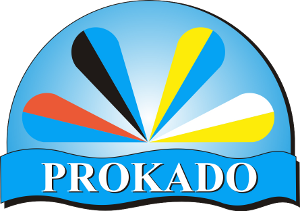 Związek Gmin „PROKADO” SPECYFIKACJAWARUNKÓW ZAMÓWIENIA (dalej SWZ)w postępowaniu o udzielenie zamówienia publicznego prowadzonegow trybie podstawowym (art. 275 ust. 1 Pzp) na:„Budowa studni głębinowej S4 w obrębie Zimnice Małe, gmina Prószków, powiat opolski, woj. opolskie.” Wartość zamówienia nie przekracza równowartości kwoty określonej w przepisach wykonawczych wydanych na podstawie art. 3 ust. 2 Pzp.Zamawiający oczekuje, że Wykonawcy zapoznają się dokładnie z treścią niniejszej SWZ. Wykonawca ponosi ryzyko niedostarczenia wszystkich wymaganych informacji i dokumentów, oraz przedłożenia oferty nie odpowiadającej wymaganiom określonym przez Zamawiającego.Postępowanie nr: ZP/1/2022.........................................................           Kierownik zamawiającegoRozdział I. Nazwa oraz adres ZamawiającegoRozdział II. Tryb udzielenia zamówienia2.1. Niniejsze postępowanie prowadzone jest w trybie podstawowym, na podstawie art. 275 pkt 1 ustawy z dnia 11 września 2019 r. – Prawo zamówień publicznych (tj. Dz. U. z 2021 r. poz. 1129 z późn. zm.), zwanej dalej Pzp, w procedurze właściwej dla zamówień publicznych, których kwota wartości zamówienia jest poniżej progów unijnych określonych w przepisach Dyrektywy Parlamentu Europejskiego i Rady 2014/24/UE z dnia 26 lutego 2014 r. w sprawie zamówień publicznych, uchylającej dyrektywę 2004/18/WE (Dz. Urz. UE L 94 z 28.03.2014, s+tr. 14 z późn. zm.).W zakresie nieuregulowanym niniejszą specyfikacją warunków zamówienia stosuje się przepisy Pzp, akty wykonawcze do Pzp oraz Kodeksu cywilnego.Wartość zamówienia nie przekracza równowartości kwoty określone w przepisach wydanych na podstawie art. 3 ust. 1 pkt 1 Pzp oraz nie przekracza kwot określonych w obwieszczeniu Prezesa Urzędu Zamówień Publicznych wydanym na podstawie art. 3 ust. 2 Pzp. Użyte w niniejszej SWZ definicje mają następujące znaczenie: „Zamawiający” – Związek Gmin „PROKADO”,„SWZ”/ „Specyfikacja Warunków Zamówienia” – niniejsza Specyfikacja Warunków Zamówienia, „kwalifikowany podpis elektroniczny” - zaawansowany podpis elektroniczny składany za pomocą kwalifikowanego urządzenia do składania podpisu elektronicznego i który opiera się na kwalifikowanym certyfikacie podpisu elektronicznego (art. 3 pkt 12 Rozporządzenia Parlamentu Europejskiego i Rady (UE) NR 910/2014 z dnia 23 lipca 2014 r. w sprawie identyfikacji elektronicznej i usług zaufania w odniesieniu do transakcji elektronicznych na rynku wewnętrznym oraz uchylające dyrektywę 1999/93/WE),„Podpis zaufany” – ustawa z dnia 17 lutego 2005 r. o informatyzacji działalności podmiotów realizujących zadania publiczne (t.j. Dz. U. z 2021 r. poz. 2070 z późn. zm.),„Podpis osobisty” – ustawa z dnia 6 sierpnia 2010 r. o dowodach osobistych (tekst jednolity Dz.U. z 2019 r. poz.653, z późn.zm.),„Postępowanie” – postępowanie prowadzone przez Zamawiającego na podstawie niniejszej SWZ przeprowadzone przy użyciu platformy zakupowej,  „Projektowane postanowienia umowy” – postanowienia, które zostaną wprowadzone do umowy w sprawie zamówienia publicznego objętego postępowaniem, „Wykonawca” – należy przez to rozumieć osobę fizyczną, osobę prawną albo jednostkę organizacyjną nieposiadającą osobowości prawnej, która oferuje na rynku wykonanie robót budowlanych lub obiektu budowlanego, dostawę produktów lub świadczenie usług lub ubiega się o udzielenie zamówienia, złożyła ofertę lub zawarła umowę w sprawie zamówienia publicznego,„Zamówienie” – zamówienie, którego udzielenie jest przedmiotem niniejszego postępowania, szczegółowo opisanym w projektowanych postanowieniach umownych wraz z załącznikami, „Dokumenty zamówienia” –dokumenty sporządzone przez zamawiającego lub dokumenty, do których zamawiający odwołuje się, inne niż ogłoszenie, służące do określenia lub opisania warunków zamówienia, w tym specyfikacja warunków zamówienia oraz opis potrzeb i wymagań,„Podmiotowe środki dowodowe” – środki służące potwierdzeniu braku podstaw wykluczenia, spełnienia warunków udziału w postępowaniu lub kryteriów selekcji, z wyjątkiem oświadczenia o którym mowa w art. 125 ust. 1 Pzp tj. oświadczenie o niepodleganiu wykluczeniu, spełnianiu warunków udziału w postępowaniu lub kryteriów selekcji, w zakresie wskazanym przez zamawiającego,„Przedmiotowe środki dowodowe” – środki służące potwierdzeniu zgodności oferowanych dostaw, usług lub robót budowlanych z wymaganiami, cechami lub kryteriami określonymi w opisie przedmiotu zamówienia lub opisie kryteriów oceny ofert, lub wymaganiami związanymi z realizacją zamówienia,„Rozporządzenie ws. podmiotowych środków dowodowych (Dz. U z 2020 r. poz. 2415)” –  przepisy Rozporządzenia Ministra Rozwoju, Pracy i Technologii z dnia 23 grudnia 2020r. w sprawie podmiotowych środków dowodowych oraz innych dokumentów lub oświadczeń, jakich może żądać zamawiający od wykonawcy (Dz. U. z 2020 r. poz. 2415),„Rozporządzenie ws. komunikacji elektronicznej (Dz. U. z 2020 r. poz. 2452)” – przepisy Rozporządzenia Prezesa Rady Ministrów z dnia 30 grudnia 2020r. w sprawie sposobu sporządzania i przekazywania informacji oraz wymagań technicznych dla dokumentów elektronicznych oraz środków komunikacji elektronicznej w postępowaniu o udzielenie zamówienia publicznego lub konkursie (Dz. U z 2020 r. poz. 2452). Rozdział III. Opis przedmiotu zamówienia wraz z opisem części zamówieniaPrzedmiotem zamówienia jest: „Budowa studni głębinowej S4 w obrębie Zimnice Małe, gmina Prószków, powiat opolski, woj. opolskie”. Roboty obejmują w szczególności: prace przygotowawcze; opracowanie i zatwierdzenie planu ruchu zakładu górniczego; wykonanie otworu studziennego z zgodnie z zatwierdzonym projektem robót geologicznych;wykonanie pompowania oczyszczającego i pomiarowego; wykonanie badań jakości wody w studni;wykonanie pomiaru geodezyjnego powykonawczego; wykonanie zgłoszenia wodnoprawnego zrzutu wód z pompowania; zabezpieczenie otworu i prace porządkowe. Głębokość odwiertu ok. 165 m ppt. Szczegółowy opis przedmiotu zamówienia znajdują się w:Decyzji zatwierdzającej projekt robót geologicznych  – załącznik nr 7 do SWZ;Projekcie robót geologicznych  – załącznik nr 8 do SWZ;Specyfikacji Technicznej Wykonania i Odbioru Robót Budowlanych – załącznik nr 9 do SWZ; Projektowanych postanowieniach umowy – załącznik nr 6 do SWZ;Niniejszej SWZ.Miejsce realizacji przedmiotu zamówienia: Działka o numerze 254/10, obręb 0125 Zimnice Małe, gmina Prószków, powiat opolski, woj. opolskie.Wykonawca ma wykonać:  pomiar geodezyjny powykonawczy;analizę wody w zakresie dotyczącym wymagań i parametrów zgodnie z częścią A i B załącznika              nr 2 do rozporządzenia Ministra Zdrowia z dnia 7 grudnia 2017 r. w sprawie jakości wody przeznaczonej do spożycia przez ludzi (Dz. U. z 2017 r. poz. 2294 ze zm.);plan ruchu zakładu górniczego i zatwierdzenie planu w terminie 60 od dnia podpisania umowy. Wykonawca winien zapewnić sobie dostęp do energii elektrycznej we własnym zakresie. Zrzut wody: do rowu melioracyjnego; kanalizacji burzowej; bezpośrednio do gruntu. (do uzgodnienia z Zamawiającym) Kody CPV: 45000000-7 Roboty budowlane,  45262220-9 – Wiercenie studni wodnych.Wszędzie tam, gdzie w dokumentacji projektowej, zostało wskazane pochodzenie (marka, znak towarowy, producent) materiałów lub normy, oceny techniczne, specyfikacji techniczne i systemy referencji technicznych, o których mowa w art. 101 ust. 1 pkt 2 oraz ust. 3 Pzp, Zamawiający dopuszcza oferowanie materiałów lub rozwiązań równoważnych pod warunkiem, że zagwarantują one prawidłową realizację robót oraz zapewnią uzyskanie parametrów technicznych nie gorszych od określonych w wyżej wymienionych dokumentach. Zamawiający tym samym za równoważny uzna każdy produkt o wskazanych parametrach technicznych lub lepszych. Jeżeli w opisie przedmiotu zamówienia ujęto zapis z KNR lub KNNR wskazujący na konieczność wykorzystania przy realizacji zamówienia konkretnego sprzętu, materiału o konkretnych parametrach Zamawiający dopuszcza używanie innego sprzętu, materiału o ile zapewni to osiągniecie zakładanych parametrów projektowych i nie spowoduje ryzyka niezgodności wykonanych prac z dokumentacją projektową. Wykonawca, który powołuje się na rozwiązania równoważne opisywanym przez Zamawiającego, jest obowiązany wykazać, że oferowane przez niego dostawy, usługi lub roboty budowlane spełniają wymagania określone przez Zamawiającego. W tym celu Wykonawca zobowiązany jest do złożenia razem z ofertą dokumentów potwierdzających równoważność zaoferowanych materiałów, elementów, systemów czy urządzeń z przedmiotem zamówienia.Wymóg zatrudnienia pracowników na umowę pracę: Wymóg zatrudnienia pracowników na umowę pracę: określono w rozdziale XXIV.Termin gwarancji na wykonane roboty budowlane stanowi kryterium wyboru oferty najkorzystniejszej (24 lub 36 lub 48 lub 60 miesięcy). Okres gwarancji na wykonanie przedmiotu zamówienia rozpoczyna się od następnego dnia po podpisaniu protokołu odbioru końcowego bez uwag przez Zamawiającego. Szczególne obowiązki Wykonawcy - Wykonawca przedłoży Zamawiającemu:oświadczenie Kierownika Budowy o przyjęciu obowiązków w terminie 7 dni od dnia podpisania umowy,oświadczenie Kierownika Budowy o sporządzeniu planu Bezpieczeństwa i Ochrony Zdrowia (BIOZ) w terminie 7 dni od dnia podpisania umowy,plan Bezpieczeństwa i Ochrony Zdrowia (BIOZ) w terminie 14 dni od dnia podpisania umowy. Uwagi dotyczące realizacji przedmiotu zamówienia:Roboty winny zostać wykonane i ukończone zgodnie z prawem obowiązującym w Rzeczypospolitej Polskiej, w szczególności: Prawem budowlanym, Prawem ochrony środowiska, Ustawą o odpadach, Ustawą o badaniach i certyfikacji i wymaganiami Zamawiającego. Kierować i nadzorować roboty mogą osoby, które posiadają wymagane prawem uprawnienia.  Wykonawca ponosi wyłączną odpowiedzialność za zapoznanie się z należytą starannością ze Specyfikacją Warunków Zamówienia i każdego uzupełnienia do SWZ wydanego podczas postępowania o udzielenie zamówienia oraz za uzyskanie informacji w odniesieniu do każdego i wszelkich warunków  i zobowiązań, które w jakikolwiek sposób mogą wpłynąć na wartość lub charakter oferty lub na wykonanie robót. W przypadku,  kiedy Wykonawca zostanie wybrany, żadne żądanie o zmianę ceny ofertowej nie może zostać wniesione na podstawie błędów lub ominięć w świetle powyższych zobowiązań Wykonawcy.Uznaje się, iż złożenie ofert oznacza, że Wykonawcy zapoznali się ze wszelkimi odpowiednimi ustawami i innymi przepisami prawnymi obowiązującymi w Rzeczypospolitej Polskiej, które mogą w jakikolwiek sposób wpłynąć na, lub dotyczyć działań i czynności objętych ofertą, i wynikającą z niej umową w sprawie zamówienia publicznego.Wykonawca robót jest odpowiedzialny za jakość wykonywanych robót oraz za zgodność wykonania z dokumentacją przetargową, zaleceniami nadzoru inwestorskiego, obowiązującymi normami, warunkami technicznymi wykonania robót budowlano-montażowych oraz wiedzą techniczną i sztuka budowlaną. Do wykonania zadania muszą być użyte materiały i urządzenia nowe, nie starsze niż rok produkcji 2021, w pierwszej klasie jakości odpowiadające wymogom dokumentacji projektowej, ponadto:dopuszczone do użytku na terenie kraju na podstawie odrębnych przepisów, w szczególności Rozporządzenia Parlamentu Europejskiego i Rady nr 305/2011 z 3 marca 2011r. ustanawiające zharmonizowane warunki wprowadzenia do obrotu wyrobów budowlanych i uchylające dyrektywę Rady 89/106/EWG (Dz.U. UE.L.2011.88.5 z dnia 4 kwietnia 2011r.) i ustawy z dnia 16 kwietnia 2004r. o wyrobach budowlanych (j.t. Dz.U. 2014.883) oraz odpowiednich norm technicznych i przepisów BHP.nadające się do zastosowania i gwarantujące najwyższą jakość robót budowlanych będących przedmiotem umowy, a także bezpieczeństwa prowadzenia robót budowlanych i użytkowania obiektu budowlanego. zapewniające spełnienie przez obiekt budowlany wymogów podstawowych, o których mowa w art. 5 ust. 1 pkt. 1 lit. a-f ustawy z dnia 7 lipca 1994r. Prawo budowlane (j.t. Dz.U..2013.1409). Do realizacji przedmiotu zamówienia Wykonawca zastosuje wyłącznie wyroby fabrycznie nowe, wytwarzane w celu zastosowania w obiekcie budowlanym i wprowadzane  do  obrotu  zgodnie  z obowiązującymi  przepisami. Transport i składowanie odpadów.Wykonawca jest zobowiązany do przestrzegania przepisów Ustawy z dnia 14.12.2012 r. o odpadach (t.j. Dz. U. z 2022r., poz. 699 z późn. zm.) w tym:przejmuje odpowiedzialność za powstałe w trakcie realizacji zamówienia odpady, ich segregację, transport i składowanie;ponosi koszty z tytułu jw.;na wniosek Zamawiającego wskaże miejsce składowania lub utylizacji oraz przedstawi stosowne dokumenty, że powstałe odpady zostały zagospodarowane (wywiezione na składowisko, poddane utylizacji) zgodnie z wyżej wymienioną ustawą oraz przepisami wykonawczymi wydanymi na jej podstawie.Wynagrodzenie Wykonawcy:za wykonanie przedmiotu Umowy przysługuje Wykonawcy wynagrodzenie po zakończeniu; nie przewiduje się zaliczek na poczet wydatków Wykonawcy, związanych z realizacją przedmiotu zamówienia;Zamawiający zobowiązuje się do zapłaty wynagrodzenia w terminie do 30 dni od dnia otrzymania prawidłowo wystawionej faktury VAT;Wynagrodzenie płatne przelewem na wskazany w fakturze rachunek bankowy Wykonawcy; Za termin zapłaty uważa się datę obciążenia rachunku bankowego Zamawiającego;Zamawiający nie przewiduje zaliczkowania  materiałów i robót.Rozdział IV. Przedmiotowe środki dowodowe Zamawiający nie wymaga złożenia przedmiotowych środków dowodowych. Rozdział V. Informacja o możliwości składania ofert częściowych, o zamówieniach o których mowa w art. 214 ust. 1 pkt 7 i 8 Pzp o składaniu ofert wariantowych oraz informacje dodatkoweZamawiający nie dopuszcza składanie ofert częściowych. Zamawiający nie dopuszcza możliwości składania ofert wariantowych.Zamawiający nie zamierza zwołać zebrania Wykonawców.Zamawiający nie wymaga odbycia wizji lokalnej ani sprawdzenia przez wykonawcę dokumentów niezbędnych do realizacji zamówienia dostępnych na miejscu u zamawiającego.Zamawiający nie przewiduje wyboru najkorzystniejszej oferty z zastosowaniem aukcji elektronicznej.Zamawiający nie przewiduje możliwości udzielenia zamówień, o których mowa w art. 214 ust. 1 pkt 7 i 8 Pzp.Rozliczenie między Zamawiającym a Wykonawcą prowadzone będą w złotych polskich. Zamawiający nie przewiduje zwrotu kosztów udziału  w postępowaniu z zastrzeżeniem art. 261 Pzp. Zamawiający nie przewiduje komunikowania się zamawiającego z wykonawcami w inny sposób niż przy użyciu środków komunikacji elektronicznej w przypadku zaistnienia jednej z sytuacji określonych w art. 65 ust. 1, art. 66 i art. 69 Pzp.Zamawiający nie zastrzega możliwości ubiegania się o udzielenie zamówienia wyłącznie przez wykonawców, o których mowa w art. 94 Pzp.Rozdział VI. Termin wykonania zamówienia.Wymagany termin realizacji przedmiotu zamówienia wynosi: 5 miesięcy od daty podpisania umowy. Rozdział VII. Podstawy wykluczenia, o których mowa w art. 108 ust. 1 ustawy Pzp, art. 109 ust. 1 ustawy Pzp oraz w art. 7 ust. 1 Ustawy o szczególnych rozwiązaniach w zakresie przeciwdziałania wspieraniu agresji na Ukrainę oraz służących ochronie bezpieczeństwa narodowego (Dz. U. 2022 poz. 835)O udzielenie zamówienia mogą ubiegać się Wykonawcy, którzy nie podlegają wykluczeniu na podstawie art. 108 ust. 1 Pzp.Z postępowania o udzielenie zamówienia wyklucza się̨, z zastrzeżeniem art. 110 ust. 2 Pzp, Wykonawcę̨:będącego osobą fizyczną, którego prawomocnie skazano za przestępstwo:udziału w zorganizowanej grupie przestępczej albo związku mającym na celu popełnienie przestępstwa lub przestępstwa skarbowego, o którym mowa w art. 258 Kodeksu karnego, handlu ludźmi, o którym mowa w art. 189a Kodeksu karnego, o którym mowa w art. 228–230a, art. 250a Kodeksu karnego, w art. 46–48 ustawy z dnia 25 czerwca 2010 r. o sporcie (Dz. U. z 2020 r. poz. 1133 oraz z 2021 r. poz. 2054) lub w art. 54 ust. 1–4 ustawy z dnia 12 maja 2011 r. o refundacji leków, środków spożywczych specjalnego przeznaczenia żywieniowego oraz wyrobów medycznych (t.j. Dz. U. z poz. 2022, poz. 463),finansowania przestępstwa o charakterze terrorystycznym, o którym mowa w art. 165a Kodeksu karnego, lub przestępstwo udaremniania lub utrudniania stwierdzenia przestępnego pochodzenia pieniędzy lub ukrywania ich pochodzenia, o którym mowa              w art. 299 Kodeksu karnego, o charakterze terrorystycznym, o którym mowa w art. 115 § 20 Kodeksu karnego, lub mające na celu popełnienie tego przestępstwa, powierzenie wykonywania pracy małoletniemu cudzoziemcowi, o którym mowa w art. 9 ust. 2 ustawy z dnia 15 czerwca 2012 r. o skutkach powierzania wykonywania pracy cudzoziemcom przebywającym wbrew przepisom na terytorium Rzeczypospolitej Polskiej (Dz. U. poz. 769), przeciwko obrotowi gospodarczemu, o których mowa w art. 296–307 Kodeksu karnego, przestępstwo oszustwa, o którym mowa w art. 286 Kodeksu karnego, przestępstwo przeciwko wiarygodności dokumentów, o których mowa w art. 270–277d Kodeksu karnego, lub przestępstwo skarbowe, o którym mowa w art. 9 ust. 1 i 3 lub art. 10 ustawy z dnia 15 czerwca 2012 r.                     o skutkach powierzania wykonywania pracy cudzoziemcom przebywającym wbrew przepisom na terytorium Rzeczypospolitej Polskiej (t.j. Dz. U. z 2021 r. poz. 1745).– lub za odpowiedni czyn zabroniony określony w przepisach prawa obcego; jeżeli urzędującego członka jego organu zarządzającego lub nadzorczego wspólnika spółki                w spółce jawnej lub partnerskiej albo komplementariusza w spółce komandytowej lub komandytowo-akcyjnej lub prokurenta prawomocnie skazano za przestępstwo, o którym mowa w pkt 1;wobec którego wydano prawomocny wyrok sądu lub ostateczną decyzję administracyjną                 o zaleganiu z uiszczeniem podatków, opłat lub składek na ubezpieczenie społeczne lub zdrowotne, chyba że wykonawca odpowiednio przed upływem terminu do składania wniosków o dopuszczenie do udziału w postępowaniu albo przed upływem terminu składania ofert dokonał płatności należnych podatków, opłat lub składek na ubezpieczenie społeczne lub zdrowotne wraz z odsetkami lub grzywnami lub zawarł wiążące porozumienie w sprawie spłaty tych należności; wobec którego prawomocnie orzeczono zakaz ubiegania się o zamówienia publiczne; jeżeli Zamawiający może stwierdzić, na podstawie wiarygodnych przesłanek, że Wykonawca zawarł z innymi Wykonawcami porozumienie mające na celu zakłócenie konkurencji, w szczególności jeżeli należąc do tej samej grupy kapitałowej w rozumieniu ustawy z dnia 16 lutego 2007 r. o ochronie konkurencji i konsumentów, złożyli odrębne oferty, oferty częściowe lub wnioski o dopuszczenie do udziału w postępowaniu, chyba że wykażą, że przygotowali te oferty lub wnioski niezależnie od siebie; jeżeli, w przypadkach, o których mowa w art. 85 ust. 1 Pzp, doszło do zakłócenia konkurencji wynikającego z wcześniejszego zaangażowania tego Wykonawcy lub podmiotu, który należy                                z wykonawcą do tej samej grupy kapitałowej w rozumieniu ustawy z dnia 16 lutego 2007 r.                o ochronie konkurencji i konsumentów, chyba że spowodowane tym zakłócenie konkurencji może być wyeliminowane w inny sposób niż przez wykluczenie Wykonawcy z udziału                        w postępowaniu o udzielenie zamówienia. Z postępowania o udzielenie zamówienia publicznego wyklucza się na podstawie Ustawy o szczególnych rozwiązaniach w zakresie przeciwdziałania wspieraniu agresji na Ukrainę oraz służących ochronie bezpieczeństwa narodowego (Dz. U. 2022 poz. 835): wykonawcę oraz uczestnika konkursu wymienionego w wykazach określonych w rozporządzeniu 765/2006 i rozporządzeniu 269/2014 albo wpisanego na listę na podstawie decyzji w sprawie wpisu na listę rozstrzygającej o zastosowaniu środka, o którym mowa w art. 1 pkt 3; wykonawcę oraz uczestnika konkursu, którego beneficjentem rzeczywistym w rozumieniu ustawy z dnia 1 marca 2018 r. o przeciwdziałaniu praniu pieniędzy oraz finansowaniu terroryzmu (Dz. U. z 2022 r. poz. 593 i 655) jest osoba wymieniona w wykazach określonych w rozporządzeniu 765/2006 i rozporządzeniu 269/2014 albo wpisana na listę lub będąca takim beneficjentem rzeczywistym od dnia 24 lutego 2022 r., o ile została wpisana na listę na podstawie decyzji w sprawie wpisu na listę rozstrzygającej o zastosowaniu środka, o którym mowa w art. 1 pkt 3; wykonawcę oraz uczestnika konkursu, którego jednostką dominującą w rozumieniu art. 3 ust. 1 pkt 37 ustawy z dnia 29 września 1994 r. o rachunkowości (Dz. U. z 2021 r. poz. 217, 2105 i 2106) jest podmiot wymieniony w wykazach określonych w rozporządzeniu 765/2006 i rozporządzeniu 269/2014 albo wpisany na listę lub będący taką jednostką dominującą od dnia 24 lutego 2022 r.,  o ile został wpisany na listę na podstawie decyzji w sprawie wpisu na listę rozstrzygającej o zastosowaniu środka, o którym mowa w art. 1 pkt 3.Wykonawca może zostać́ wykluczony przez Zamawiającego na każdym etapie postępowania                    o udzielenie zamówienia. Zamawiający nie przewiduje wykluczenia na podstawie art. 109 ust. 1 Pzp.Zamawiający ocenia, czy podjęte przez wykonawcę czynności, o których mowa w ust. 7.2.,                    są wystarczające do wykazania jego rzetelności, uwzględniając wagę i szczególne okoliczności czynu wykonawcy. Jeżeli podjęte przez wykonawcę czynności, o których mowa w ust. 7.2., nie są wystarczające do wykazania jego rzetelności, zamawiający wyklucza wykonawcę. Rozdział VIII. Warunki udziału w postępowaniu O udzielenie zamówienia mogą ubiegać się Wykonawcy, którzy spełniają warunki udziału w postępowaniu o udzielenie zamówienia tj.:Zdolności do występowania w obrocie gospodarczym:                 Zamawiający nie określa warunku w tym zakresie. Uprawnień do prowadzenia określonej działalności gospodarczej lub zawodowej, o ile wynika to z odrębnych przepisów: Zamawiający nie określa warunku w tym zakresie. Sytuacji ekonomicznej lub finansowej:          Zamawiający nie określa warunku w tym zakresie. Zdolności technicznej lub zawodowej: Warunek ten Zamawiający uzna za spełniony jeżeli Wykonawca udowodni Zamawiającemu,  że w okresie ostatnich pięciu latach przed upływem terminu składania ofert, a jeżeli okres prowadzenia działalności jest krótszy – w tym okresie, wykonał w sposób należyty:  co najmniej dwa odwierty studni wierconej o głębokości co najmniej 100 metrów każdy.  Na potwierdzenie należytego wykonania wykazanych usług, należy załączyć dokumenty potwierdzające należyte wykonanie odwiertów. Zgodnie z art. 117 ust. 1 ustawy PZP, Zamawiający zastrzega, że w/w warunek nie podlega sumowaniu. Oznacza to, że wykonawca składający ofertę musi wykazać się całym wymaganym doświadczeniem lub jeden z uczestników konsorcjum wykaże się całym wymaganym doświadczeniem (warunek nie będzie spełniony, jeżeli wszyscy uczestnicy konsorcjum w sumie wykażą się wymaganym doświadczeniem, ale żaden z nich indywidualnie nie wykazał się całym wymaganym doświadczeniem).Warunek ten Zamawiający uzna za spełniony jeżeli Wykonawca udowodni Zamawiającemu, że: na czas realizacji zamówienia będzie dysponował osobami o odpowiednich kwalifikacjach zawodowych niezbędnych do wykonania zamówienia,  w szczególności: Kierownikiem ruchu zakładu górniczego – Zamawiający wymaga, aby osoba wskazana na to stanowisko posiadała min. 5 letnie doświadczenie, licząc od daty uzyskania uprawnień. Informacja w zakresie polegania na zasobach podmiotu udostępniającego:Wykonawca może w celu potwierdzenia spełniania warunków udziału w postępowaniu,                          w stosownych sytuacjach oraz w odniesieniu do konkretnego zamówienia, lub jego części, polegać na zdolnościach technicznych lub zawodowych lub sytuacji finansowej lub ekonomicznej podmiotów udostępniających zasoby, niezależnie od charakteru prawnego łączących go z nim stosunków prawnych. Wykonawca, który polega na zdolnościach lub sytuacji innych podmiotów, musi udowodnić zamawiającemu, że realizując zamówienie, będzie dysponował niezbędnymi zasobami tych podmiotów, w szczególności przedstawiając wraz z ofertą zobowiązanie tych podmiotów do oddania mu do dyspozycji niezbędnych zasobów na potrzeby realizacji zamówienia lub inny podmiotowy środek dowodowy potwierdzający, że wykonawca realizując zamówienie, będzie dysponował niezbędnymi zasobami tych podmiotów. Zobowiązanie to musi precyzować w szczególności: zakres dostępnych Wykonawcy zasobów udostępniającego zasoby, sposób i okres udostępnienia wykonawcy i wykorzystania przez niego zasobów podmiotu udostępniającego te zasoby przy wykonywaniu zamówienia; czy i w jakim zakresie podmiot udostępniający zasoby, na zdolnościach którego wykonawca polega w odniesieniu do warunków udziału w postępowaniu dotyczących wykształcenia, kwalifikacji zawodowych lub doświadczenia, zrealizuje roboty budowlane lub usługi, których wskazane zdolności dotyczą. Zamawiający ocenia, czy udostępniane wykonawcy przez podmioty udostępniające zasoby zdolności techniczne lub zawodowe lub ich sytuacja finansowa lub ekonomiczna, pozwalają na wykazanie przez wykonawcę spełniania warunków udziału w postępowaniu oraz bada, czy nie zachodzą wobec tego podmiotu podstawy wykluczenia, które zostały przewidziane względem wykonawcy. W odniesieniu do warunków dotyczących wykształcenia, kwalifikacji zawodowych lub doświadczenia, wykonawcy mogą polegać na zdolnościach podmiotów udostępniających zasoby, jeśli podmioty te wykonają roboty budowlane lub usługi, do realizacji których te zdolności są wymagane. Jeżeli zdolności techniczne lub zawodowe, sytuacja ekonomiczna lub finansowa podmiotu, o którym mowa powyżej, nie potwierdzają spełnienia przez wykonawcę warunków udziału w postępowaniu lub zachodzą wobec tego podmiotu podstawy wykluczenia, zamawiający żąda, aby wykonawca w terminie określonym przez zamawiającego: zastąpił ten podmiot innym podmiotem lub podmiotami albo wykazał, że samodzielnie spełnia warunki udziału w postepowaniu. Wykonawca nie może po upływie terminu składania ofert powoływać się na zdolności lub sytuację podmiotów udostępniających zasoby, jeżeli na etapie składania ofert nie polegał on w danym zakresie na zdolnościach lub sytuacji podmiotów udostępniających zasoby. Zasady składania ofert wspólnych (konsorcja, spółki cywilne)Wykonawcy wspólnie ubiegający się o udzielenie zamówienia ustanawiają Pełnomocnika                        do reprezentowania ich w niniejszym postępowaniu albo reprezentowania ich w postępowaniu                    i zawarcia Umowy. Umocowanie musi wynikać z treści pełnomocnictwa przedłożonego wraz z ofertą.Pełnomocnictwo powinno jednoznacznie określać postępowanie, do którego się odnosi i precyzować zakres umocowania, musi też wyliczać wszystkich wykonawców, którzy wspólnie ubiegają się o zamówienie. Każdy z tych Wykonawców musi podpisać się na dokumencie pełnomocnictwa. Zaleca się, aby Pełnomocnikiem był jeden z Wykonawców wspólnie ubiegających się o udzielenie zamówienia. Wszelka korespondencja prowadzona będzie wyłącznie z Pełnomocnikiem.Oświadczenie stanowiące wstępne potwierdzenie, że Wykonawca nie podlega wykluczeniu oraz spełnia warunki udziału w postępowaniu (art. 125 Pzp) składa każdy z Wykonawców wspólnie ubiegających się o zamówienie. Dokument ten potwierdza spełnienie warunków udziału w postępowaniu oraz brak podstaw do wykluczenia w zakresie, w którym każdy z Wykonawców wykazuje spełnienie warunków udziału w postępowaniu oraz brak podstaw do wykluczenia.Każdy z Wykonawców wspólnie ubiegających się udzielenie zamówienia musi wykazać, że nie podlega wykluczeniu z postępowania, dlatego dokumenty i oświadczenia składane na potwierdzenie braku podstaw do wykluczenia składają samodzielnie wszyscy Wykonawcy wspólnie ubiegający się o udzielenie zamówienia.Dokumenty potwierdzające spełnienie warunków udziału w postępowania, o których mowa w art. 125 ust. 1 Pzp Wykonawcy składają tak, aby wykazać, że wspólnie spełniają warunki udziału w postępowaniu.Spełnienie warunków udziału w postępowaniu oceniane będzie łącznie z zastrzeżeniem zapisów rozdziału VIII. Rozdział IX. Oświadczenie o braku podstaw wykluczenia, spełnianiu warunków oraz podmiotowe środki dowodowe (art. 273 ust. 1 Pzp)Oświadczenie o braku podstaw wykluczenia: Wykaz oświadczeń składanych przez Wykonawcę w celu wstępnego potwierdzenia, że nie podlega on wykluczeniu z postępowania oraz spełnia postawione warunki:Do oferty wykonawca dołącza oświadczenie o niepodleganiu wykluczeniu i spełnianiu warunków w zakresie wskazanym przez zamawiającego.Wzór oświadczenia stanowi załącznik nr 2 do SWZ.Podmiotowe środki dowodowe: Zamawiający wezwie Wykonawcę, którego oferta zostanie najwyżej oceniona, do złożenia w wyznaczonym, nie krótszym niż 5 dni terminie, aktualnych na dzień złożenia podmiotowych środków dowodowych, tj.: Wykaz wykonanych robót (załącznik nr 4 do SWZ), a w przypadku świadczeń okresowych lub ciągłych również wykonywanych w okresie ostatnich  5 lat przed upływem terminu składania ofert, a jeżeli okres prowadzenia działalności jest krótszy – w tym okresie, wraz z podaniem ich wartości, przedmiotu, daty wykonania i podmiotów, na rzecz których roboty zostały wykonane, oraz załączeniem dowodów określających czy te roboty zostały wykonane lub są wykonywane należycie, przy czym dowodami, o których mowa, są referencje bądź inne dokumenty wystawione przez podmiot, na rzecz którego roboty były wykonane, a w przypadku świadczeń okresowych lub ciągłych są wykonywane, a jeżeli z uzasadnionej przyczyny o obiektywnym charakterze wykonawca nie jest w stanie uzyskać tych dokumentów – oświadczenie wykonawcy; w przypadku świadczeń okresowych lub ciągłych nadal wykonywanych referencje bądź inne dokumenty potwierdzające ich należyte wykonywanie powinny być wydane nie wcześniej niż 3 miesiące przed upływem terminu składania ofert. Wykazu osób, (załącznik nr 5 do SWZ) skierowanych przez Wykonawcę do realizacji zamówienia, w szczególności odpowiedzialnych za kierowanie robotami budowlanymi, wraz z informacjami na temat ich kwalifikacji zawodowych, uprawnień, doświadczenia i wykształcenia niezbędnych do wykonania zamówienia publicznego, a także zakresu wykonywanych przez nie czynności oraz informacją o podstawie do dysponowania tymi osobami. Jeżeli jest to niezbędne do zapewnienia odpowiedniego przebiegu postępowania o udzielenie zamówienia, zamawiający może na każdym etapie postępowania, w tym na etapie składania ofert podlegających negocjacjom lub niezwłocznie po ich złożeniu, wezwać wykonawców do złożenia wszystkich lub niektórych podmiotowych środków dowodowych, jeżeli wymagał ich złożenia w ogłoszeniu o zamówieniu lub dokumentach zamówienia, aktualnych na dzień ich złożenia (nie dotyczy niniejszego postępowania).Jeżeli zachodzą uzasadnione podstawy do uznania, że złożone uprzednio podmiotowe środki dowodowe nie są już aktualne, zamawiający może w każdym czasie wezwać wykonawcę lub wykonawców do złożenia wszystkich lub niektórych podmiotowych środków dowodowych, aktualnych na dzień ich złożenia (nie dotyczy niniejszego postępowania).Zamawiający nie wzywa do złożenia podmiotowych środków dowodowych, jeżeli może je uzyskać za pomocą bezpłatnych i ogólnodostępnych baz danych, w szczególności rejestrów publicznych w rozumieniu ustawy z dnia 17 lutego 2005 r. o informatyzacji działalności podmiotów realizujących zadania publiczne, o ile wykonawca wskazał w oświadczeniu, o którym mowa w art. 125 ust. 1, dane umożliwiające dostęp do tych środków.Rozdział X. PodwykonawstwoZamawiający nie zastrzega kluczowych zadań, które muszą być wykonane osobiście przez Wykonawcę.Zamawiający żąda wskazania przez Wykonawcę, w druku oferty – załącznik nr 1 do SWZ, części zamówienia, których wykonanie zamierza powierzyć Wykonawcom i podania przez Wykonawcę firm podwykonawców, o ile są mu znane. Jeżeli wykonawca nie wskaże w ofercie, która część zamówienia zostanie powierzona podwykonawcy/-om Zamawiający uzna, iż Wykonawca nie powierza wykonania części zamówienia podwykonawcom.Zamawiający nie weryfikuje podstaw wykluczenia w odniesieniu do podwykonawcy.Rozdział XI. Informacje o środkach komunikacji elektronicznej, przy użyciu których Zamawiający będzie komunikował się z wykonawcami, oraz informacje o wymaganiach technicznych i organizacyjnych sporządzania, wysyłania i odbierania korespondencji elektronicznejKomunikacja między Zamawiającym, a Wykonawcami odbywa się przy użyciu Platformy Zakupowej https://platformazakupowa.pl/pn/prokadoWe wszelkich kontaktach z Zamawiającym Wykonawcy powinni powoływać się na numer procedury przetargowej: ZP/1/2022Osobą uprawnioną przez Zamawiającego do kontaktów z Wykonawcami jest: Agata Przybyła,  e-mail: prokado.proszkow@gmail.com Wszelkie wnioski składane poza godzinami urzędowania Zamawiającego traktowane będą jako wniesione w następnym dniu roboczym. Zamawiający nie dopuszcza przesyłania wniosków w trybie art. 284 ust. 1 Pzp poprzez pocztę elektroniczną. W sytuacjach awaryjnych w szczególności w przypadku braku działania platformy zakupowej https://platformazakupowa.pl/pn/prokado. Zamawiający dopuszcza komunikację za pomocą poczty elektronicznej (z wyłączeniem złożenia oferty, dla której jedynym dopuszczalnym sposobem złożenia jest przesłanie jej za pośrednictwem Platformy Zakupowej). W takim przypadku komunikacja odbywa się za pomocą adresu: prokado.proszkow@gmail.com Oferta, wniosek oraz przedmiotowe środki dowodowe (jeżeli były wymagane) składane elektronicznie muszą zostać podpisane elektronicznym kwalifikowanym podpisem lub podpisem zaufanym lub podpisem osobistym. W procesie składania oferty, wniosku w tym przedmiotowych środków dowodowych na platformie, kwalifikowany podpis elektroniczny wykonawca składa bezpośrednio na dokumencie.  Do wniosku o wyjaśnienie treści SWZ w trybie art. 284 ust. 1 Pzp, wskazane jest także załączenie przez Wykonawcę dodatkowo ww. dokumentu w formacie umożliwiającym edytowanie tekstu przez Zamawiającego (np. .docx). Jeżeli Zamawiający lub Wykonawca przekazują oświadczenia, wnioski, zawiadomienia lub informacje drogą elektroniczną, każda ze stron na żądanie drugiej niezwłocznie potwierdza fakt ich otrzymania.	Wniosek lub oferta składana elektronicznie musi zostać podpisana elektronicznym podpisem kwalifikowanym, podpisem zaufanym lub podpisem osobistym. W procesie składania oferty za pośrednictwem platformazakupowa.pl, wykonawca powinien złożyć podpis bezpośrednio na dokumentach przesłanych za pośrednictwem https://platformazakupowa.pl/pn/prokado. Zaleca się stosowanie podpisu na każdym załączonym pliku osobno, w szczególności wskazanych w art. 63 ust. 1 oraz ust. 2  Pzp, gdzie zaznaczono, iż oferty, wnioski o dopuszczenie do udziału w postępowaniu oraz oświadczenie, o którym mowa w art. 125 ust.1 Pzp sporządza się, pod rygorem nieważności, w postaci lub formie elektronicznej i opatruje się odpowiednio w odniesieniu do wartości postępowania kwalifikowanym podpisem elektronicznym, podpisem zaufanym lub podpisem osobistym.Zamawiający, zgodnie z Rozporządzeniem Prezesa Rady Ministrów z dnia 31 grudnia 2020r. w sprawie sposobu sporządzania i przekazywania informacji oraz wymagań technicznych dla dokumentów elektronicznych oraz środków komunikacji elektronicznej w postępowaniu o udzielenie zamówienia publicznego lub konkursie (Dz. U. z 2020r. poz. 2452), określa niezbędne wymagania sprzętowo - aplikacyjne umożliwiające pracę na platformazakupowa.pl, tj.:stały dostęp do sieci Internet o gwarantowanej przepustowości nie mniejszej niż 512 kb/s,komputer klasy PC lub MAC o następującej konfiguracji: pamięć min. 2 GB Ram, procesor Intel IV 2 GHZ lub jego nowsza wersja, jeden z systemów operacyjnych - MS Windows 7, Mac Os x 10 4, Linux, lub ich nowsze wersje,zainstalowana dowolna przeglądarka internetowa, w przypadku Internet Explorer minimalnie wersja 10 0.,włączona obsługa JavaScript,zainstalowany program Adobe Acrobat Reader lub inny obsługujący format plików .pdf,Szyfrowanie na platformazakupowa.pl odbywa się za pomocą protokołu TLS 1.3.Oznaczenie czasu odbioru danych przez platformę zakupową stanowi datę oraz dokładny czas (hh:mm:ss) generowany wg. czasu lokalnego serwera synchronizowanego z zegarem Głównego Urzędu Miar.Maksymalny rozmiar jednego pliku przesyłanego za pośrednictwem dedykowanych formularzy do: złożenia, zmiany, wycofania oferty wynosi 150 MB natomiast przy komunikacji wielkość pliku to maksymalnie 500 MB.Formaty plików wykorzystywanych przez wykonawców powinny być zgodne z Obwieszczeniem Prezesa Rady Ministrów z dnia 9 listopada 2017 r. w sprawie ogłoszenia jednolitego tekstu rozporządzenia Rady Ministrów w sprawie Krajowych Ram Interoperacyjności, minimalnych wymagań dla rejestrów publicznych i wymiany informacji w postaci elektronicznej oraz minimalnych wymagań dla systemów teleinformatycznych.Zamawiający rekomenduje wykorzystanie formatów: .pdf .doc .xls .jpg (.jpeg) ze szczególnym wskazaniem na .pdf.W celu ewentualnej kompresji danych Zamawiający rekomenduje wykorzystanie jednego z formatów: .zip .7ZWśród formatów powszechnych, a NIE występujących w rozporządzeniu występują: .rar .gif .bmp .numbers .pages. Dokumenty złożone w takich plikach zostaną uznane za złożone nieskutecznie.Zamawiający zwraca uwagę na ograniczenia wielkości plików podpisywanych profilem zaufanym, który wynosi max 10MB, oraz na ograniczenie wielkości plików podpisywanych w aplikacji eDoApp służącej do składania podpisu osobistego, który wynosi max 5MB.Ze względu na niskie ryzyko naruszenia integralności pliku oraz łatwiejszą weryfikację podpisu, zamawiający zaleca, w miarę możliwości, przekonwertowanie plików składających się na ofertę na format .pdf  i opatrzenie ich podpisem kwalifikowanym PAdES. Pliki w innych formatach niż PDF zaleca się opatrzyć zewnętrznym podpisem XAdES. Wykonawca powinien pamiętać, aby plik z podpisem przekazywać łącznie z dokumentem podpisywanym.Zamawiający zaleca aby w przypadku podpisywania pliku przez kilka osób, stosować podpisy tego samego rodzaju. Podpisywanie różnymi rodzajami podpisów np. osobistym i kwalifikowanym może doprowadzić do problemów w weryfikacji plików. Zamawiający zaleca, aby Wykonawca z odpowiednim wyprzedzeniem przetestował możliwość prawidłowego wykorzystania wybranej metody podpisania plików oferty.Zaleca się, aby komunikacja z wykonawcami odbywała się tylko na Platformie za pośrednictwem formularza „Wyślij wiadomość do zamawiającego”, nie za pośrednictwem adresu email.Osobą składającą ofertę powinna być osoba kontaktowa podana w dokumentacji.Ofertę należy przygotować z należytą starannością i zachowaniem odpowiedniego odstępu czasu do zakończenia przyjmowania ofert. Podczas podpisywania plików zaleca się stosowanie algorytmu skrótu SHA2 zamiast SHA1.  Jeśli wykonawca pakuje dokumenty np. w plik ZIP zaleca się wcześniejsze podpisanie każdego ze skompresowanych plików. Zamawiający rekomenduje wykorzystanie podpisu z kwalifikowanym znacznikiem czasu.Zamawiający zaleca aby nie wprowadzać jakichkolwiek zmian w plikach po podpisaniu ich podpisem kwalifikowanym. Może to skutkować naruszeniem integralności plików co równoważne będzie z koniecznością odrzucenia oferty w postępowaniu.Wykonawca przystępując do niniejszego postępowania o udzielenie zamówienia publicznego, akceptuje warunki korzystania z Platformy Zakupowej, określone w Regulaminie zamieszczonym na stronie internetowej pod adresem https://platformazakupowa.pl/strona/1-regulamin w zakładce „Regulamin" oraz uznaje go za wiążący.Zamawiający informuje, że instrukcje korzystania z https://platformazakupowa.pl/pn/prokado dotyczące w szczególności logowania, składania wniosków o wyjaśnienie treści SWZ, składania ofert oraz innych czynności podejmowanych w niniejszym postępowaniu przy użyciu https://platformazakupowa.pl/pn/prokado znajdują się w zakładce „Instrukcje dla Wykonawców" na stronie internetowej pod adresem: https://platformazakupowa.pl/strona/45-instrukcje. Zgodnie z definicją dokumentu elektronicznego z art. 3 ust. 2 Ustawy o informatyzacji działalności podmiotów realizujących zadania publiczne, opatrzenie pliku zawierającego skompresowane dane kwalifikowanym podpisem elektronicznym jest jednoznaczne z podpisaniem oryginału dokumentu, z wyjątkiem kopii poświadczonych odpowiednio przez innego wykonawcę ubiegającego się wspólnie z nim o udzielenie zamówienia, przez podmiot, na którego zdolnościach lub sytuacji polega wykonawca, albo przez podwykonawcę.Poświadczenia za zgodność z oryginałem dokonuje odpowiednio wykonawca, podmiot, na którego zdolnościach lub sytuacji polega wykonawca, wykonawcy wspólnie ubiegający się o udzielenie zamówienia publicznego albo podwykonawca, w zakresie dokumentów, które każdego z nich dotyczą. Poprzez oryginał należy rozumieć dokument podpisany kwalifikowanym podpisem elektronicznym lub podpisem zaufanym lub podpisem osobistym przez osobę/osoby upoważnioną/upoważnione. Poświadczenie za zgodność z oryginałem następuje w formie elektronicznej podpisane kwalifikowanym podpisem elektronicznym lub podpisem zaufanym lub podpisem osobistym przez osobę/osoby upoważnioną/upoważnione. Podpisy kwalifikowane wykorzystywane przez wykonawców do podpisywania wszelkich plików muszą spełniać „Rozporządzenie Parlamentu Europejskiego i Rady w sprawie identyfikacji elektronicznej i usług zaufania w odniesieniu do transakcji elektronicznych na rynku wewnętrznym (eIDAS) (UE) nr 910/2014 - od 1 lipca 2016 roku”.W przypadku wykorzystania formatu podpisu XAdES zewnętrzny. Zamawiający wymaga dołączenia odpowiedniej ilości plików tj. podpisywanych plików z danymi oraz plików podpisu w formacie XAdES.Wyjaśnienia treści SWZ:Wykonawca może zwrócić się do Zamawiającego o wyjaśnienie treści SWZ. Jeżeli wniosek o wyjaśnienie treści SWZ wpłynął do Zamawiającego nie później niż na 4 dni przed upływem terminu składania ofert, Zamawiający udzieli wyjaśnień niezwłocznie, jednak nie później niż na 2 dni przed upływem terminu składania ofert tj. 12-05-2022r. W przypadku gdy wniosek o wyjaśnienie treści SWZ nie wpłynął w terminie, Zamawiający nie ma obowiązku udzielania wyjaśnień SWZ oraz obowiązku przedłużenia terminu składania ofert.Zamawiający nie przewiduje zwołania zebrania Wykonawców w celu wyjaśnienia wątpliwości dotyczących treści SWZ. W uzasadnionych przypadkach zamawiający może przed upływem terminu składania ofert zmienić treść SWZ. Dokonaną zmianę treści SWZ Zamawiający udostępni na platformie zakupowej.W przypadku, gdy zmiana treści SWZ jest istotna dla sporządzenia oferty lub wymaga od Wykonawców dodatkowego czasu na zapoznanie się ze zmianą SWZ i przygotowanie ofert, Zamawiający przedłuży termin składania ofert o czas niezbędny na ich przygotowanie (art. 286 ust. 3 Pzp).W przypadku rozbieżności pomiędzy treścią niniejszej SWZ, a treścią udzielonych odpowiedzi, jako obowiązującą należy przyjąć treść pisma zawierającego późniejsze oświadczenie Zamawiającego. Zgodnie z art. 18 ust. 3 Pzp, nie ujawnia się informacji stanowiących tajemnicę przedsiębiorstwa,   w rozumieniu przepisów o zwalczaniu nieuczciwej konkurencji. Jeżeli wykonawca, nie później niż w terminie składania ofert, w sposób niebudzący wątpliwości zastrzegł, że nie mogą być one udostępniane oraz wykazał, załączając stosowne wyjaśnienia, iż zastrzeżone informacje stanowią tajemnicę przedsiębiorstwa. Na platformie w formularzu składania oferty znajduje się miejsce wyznaczone do dołączenia części oferty stanowiącej tajemnicę przedsiębiorstwa. Rozdział XII. Wymagania dotyczące wadiumZamawiający nie wymaga wniesienia wadium. Rozdział XIII. Termin związania ofertąWykonawca jest związany ofertą od dnia upływu terminu składania ofert do dnia 14-06-2022 r. Bieg terminu związania ofertą rozpoczyna się wraz z upływem terminu składania ofert, przy czym pierwszym dniem terminu związania ofertą jest dzień, w którym upływa termin składania ofert. Zgodnie z art. 307 ust. 2 Pzp w przypadku, gdy wybór najkorzystniejszej oferty nie nastąpi przed upływem terminu związania ofertą określonego w pkt 1, Zamawiający przed upływem terminu związania ofertą, zwróci się jednokrotnie do wykonawców o wyrażenie zgody na przedłużenie tego terminu o wskazywany przez niego okres, nie dłuższy niż 30 dni.Przedłużenie terminu związania ofertą, o którym mowa w pkt 13.3, wymaga złożenia przez wykonawcę pisemnego oświadczenia (zgodnie z wytycznymi w rozdziale XI) o wyrażeniu zgody na przedłużenie terminu związania ofertą.W przypadku, gdy zamawiający żąda wniesienia wadium, przedłużenie terminu związania ofertą, o którym mowa w pkt 12.3, następuje wraz z przedłużeniem okresu ważności wadium albo, jeżeli nie jest to możliwe, z wniesieniem nowego wadium na przedłużony okres związania ofertą.Rozdział XIV. Opis sposobu przygotowania ofertyOferta musi być sporządzona w języku polskim zgodnie z warunkami określonymi w niniejszej SWZ. Dokumenty sporządzone w języku obcym muszą być złożone wraz z tłumaczeniem na język polski.           Oferta zostanie sporządzona zgodnie z treścią Formularza Ofertowego, którego wzór stanowi Załącznik nr 1 do SWZ. W przypadku, gdy Wykonawca nie korzysta z przygotowanego przez Zamawiającego wzoru, w treści oferty należy zamieścić wszystkie informacje wymagane w Formularzu Ofertowym.Zawartość oferty:Oferta musi zawierać następujące oświadczenia i dokumenty:wypełniony i podpisany w formie elektronicznej opatrzonej podpisem kwalifikowanym lub w postaci elektronicznej opatrzonej podpisem zaufanym lub podpisem osobistym formularz ofertowy sporządzony na podstawie wzoru stanowiącego załącznik nr 1 do SWZ,wypełnione oświadczenie w formie elektronicznej opatrzonej podpisem kwalifikowanym lub w postaci elektronicznej opatrzonej podpisem zaufanym lub podpisem osobistym, o którym mowa w niniejszej SWZ sporządzony na podstawie wzoru stanowiącego załącznik nr 2 do SWZ,zobowiązanie podmiotu trzeciego podpisane w formie elektronicznej opatrzonej podpisem kwalifikowanym lub w postaci elektronicznej opatrzonej podpisem zaufanym lub podpisem osobistym, załącznik nr 3 do SWZ (jeżeli dotyczy); pełnomocnictwo – podpisane w formie elektronicznej opatrzonej podpisem kwalifikowanym lub w postaci elektronicznej opatrzonej podpisem zaufanym lub podpisem osobistym (jeżeli dotyczy), dokument stwierdzający ustanowienie przez Wykonawców wspólnie ubiegających się o zamówienie, pełnomocnika do reprezentowania ich w postępowaniu o udzielenie zamówienia albo reprezentowania ich w postępowaniu i zawarcia umowy w sprawie zamówienia publicznego (dotyczy jedynie Wykonawców wspólnie ubiegających się o zamówienie) – dokument winien być podpisany w formie elektronicznej opatrzonej podpisem kwalifikowanym lub w postaci elektronicznej opatrzonej podpisem zaufanym lub podpisem osobistym (jeżeli dotyczy).Wykonawca może złożyć tylko jedną ofertę.Treść oferty musi być zgodna z wymaganiami Zamawiającego określonymi w dokumentach zamówienia.Zgodnie z art. 63 ust. 2 Pzp - ofertę (formularz ofertowy wraz z formularzem cenowym) oraz oświadczenie, o którym mowa w art. 125 ust. 1 Pzp, składa się, pod rygorem nieważności, w formie elektronicznej opatrzonej podpisem kwalifikowanym lub w postaci elektronicznej opatrzonej podpisem zaufanym lub podpisem osobistym osoby upoważnionej do reprezentowania wykonawców zgodnie z formą reprezentacji określoną w dokumencie rejestrowym właściwym dla formy organizacyjnej lub innym dokumencie. Środkiem komunikacji elektronicznej, służącym złożeniu oferty przez Wykonawcę, jest jego prawidłowe złożenie na Platformie Zakupowej pod adresem https://platformazakupowa.pl/pn/prokado.Kwalifikowany podpis elektroniczny powinien być wystawiony przez dostawcę kwalifikowanej usługi zaufania, będącego podmiotem świadczącym usługi certyfikacyjne – podpis elektroniczny, spełniające wymogi bezpieczeństwa określone w ustawie z dnia 5 września 2016r. o usługach zaufania oraz identyfikacji elektronicznej  (Dz.U. z 2020.0.1173) oraz przesłane za pośrednictwem środków komunikacji elektronicznej.Podpis zaufany – ustawa z dnia 17 lutego 2005r. o informatyzacji działalności podmiotów realizujących zadania publiczne (t. jedn. Dz.U. z 2019 r. poz. 700, z późn.zm.).Podpis osobisty – ustawa z dnia 6 sierpnia 2010r. o dowodach osobistych (t. jedn. Dz.U. z 2019 r. poz. 653, z późn.zm.).Zgodnie z art. 219 ust. 2 Pzp Wykonawca może przed upływem terminu składania ofert wycofać ofertę. Oferta musi być sporządzona w języku polskim, w postaci elektronicznej w formatach danych zgodnych z katalogiem formatów wskazanych w załączniku nr 2 do Rozporządzenia Rady Ministrów z dnia 12 kwietnia 2012r. w sprawie Krajowych Ram lnteroperacyjności, minimalnych wymagań dla rejestrów publicznych i wymiany informacji w  postaci elektronicznej oraz minimalnych wymagań dla systemów teleinformatycznych (Dz. U. z  2017r., poz. 2247), szczególności: .pdf, .docx, .rtf, .xps lub odt i opatrzona kwalifikowanym podpisem elektronicznym, podpisem zaufanym lub podpisem osobistym. Jeśli Wykonawca składając ofertę wraz z jej załącznikami zamierza zastrzec niektóre informacje w nich zawarte, zgodnie z postanowieniami art. 18 ust. 3 Pzp, zobowiązany jest nie później niż w terminie składania ofert, zastrzec w dokumentach składanych wraz z ofertą, że nie mogą one być udostępniane oraz wykazać (załączyć do oferty pisemne uzasadnienie), iż zastrzeżone informacje stanowią tajemnicę przedsiębiorstwa.Stosownie do powyższego, jeśli Wykonawca nie dopełni ww. obowiązków wynikających z ustawy, Zamawiający będzie miał podstawę uznania, że zastrzeżenie tajemnicy przedsiębiorstwa jest bezskuteczne i w związku z tym potraktuje daną informację, jako niepodlegającą ochronie
i niestanowiącą tajemnicy przedsiębiorstwa w rozumieniu ustawy z dnia 16 kwietnia 1993r. o zwalczaniu nieuczciwej konkurencji (Dz. U. z 2020 r. Nr 1913 ze zm.).Stosownie do treści § 4 ust. 1 rozporządzenia ws. środków komunikacji elektronicznej - w przypadku, gdy dokumenty elektroniczne w postępowaniu, przekazywane przy użyciu środków komunikacji elektronicznej, zawierają informacje stanowiące tajemnicę przedsiębiorstwa w rozumieniu przepisów ustawy z dnia 16 kwietnia 1993r. o zwalczaniu nieuczciwej konkurencji (Dz. U. z 2020r. poz. 1913), wykonawca, w celu utrzymania w poufności tych informacji, przekazuje je w wydzielonym i odpowiednio oznaczonym pliku.Do oferty należy załączyć dokument potwierdzający umocowanie do reprezentowania, zgodny                         z wymaganiami określonymi w § 6 ust. 1 lub ust. 2 lub ust. 3 rozporządzenia ws. środków komunikacji elektronicznej  lub pełnomocnictwo, zgodne z wymaganiami § 7 rozporządzeniem ws. środków komunikacji elektronicznej, przepisów ustawy z dnia 23 kwietnia 1964 r. – Kodeks cywilny (Dz. U. z 2020 r. poz. 1740), postanowieniami Pzp oraz SWZ. Zgodnie z § 6 ust. 1 rozporządzenia ws. środków komunikacji elektronicznej:  W przypadku gdy dokumenty potwierdzające umocowanie do reprezentowania odpowiednio wykonawcy, wykonawców wspólnie ubiegających się o udzielenie zamówienia publicznego, podmiotu udostępniającego zasoby na zasadach określonych w art. 118 Pzp lub podwykonawcy niebędącego podmiotem udostępniającym zasoby  na takich zasadach, zwane dalej "dokumentami potwierdzającymi umocowanie do reprezentowania", zostały wystawione przez upoważnione podmioty inne niż wykonawca, wykonawca wspólnie ubiegający się o udzielenie zamówienia, podmiot udostępniający zasoby lub podwykonawca, zwane dalej "upoważnionymi podmiotami", jako dokument elektroniczny, przekazuje się ten dokument.Stosownie do dyspozycji § 6 ust. 2 rozporządzenia ws. środków komunikacji elektronicznej - w przypadku, gdy dokumenty potwierdzające umocowanie do reprezentowania, zostały wystawione przez upoważnione podmioty jako dokument w postaci papierowej, przekazuje się cyfrowe odwzorowanie tego dokumentu opatrzone kwalifikowanym podpisem elektronicznym, podpisem zaufanym lub podpisem osobistym, poświadczające zgodność cyfrowego odwzorowania z dokumentem w postaci papierowej.Zgodnie z § 6 ust. 3 rozporządzenia ws. środków komunikacji elektronicznej - poświadczenia zgodności cyfrowego odwzorowania z dokumentem w postaci papierowej, o którym mowa w § 6 ust. 2, dokonuje:1) w przypadku dokumentów potwierdzających umocowanie do reprezentowania - odpowiednio wykonawca, wykonawca wspólnie ubiegający się o udzielenie zamówienia, podmiot udostępniający zasoby lub podwykonawca, w zakresie dokumentów potwierdzających umocowanie do reprezentowania, które każdego z nich dotyczą; 2) może dokonać również notariusz.Przez cyfrowe odwzorowanie, o którym mowa w pkt 14.16 oraz w innych postanowieniach SWZ, należy rozumieć dokument elektroniczny będący kopią elektroniczną treści zapisanej w postaci papierowej, umożliwiający zapoznanie się z tą treścią i jej zrozumienie, bez konieczności bezpośredniego dostępu do oryginału.W myśl  § 7 ust. 1 rozporządzenia ws. środków komunikacji elektronicznej pełnomocnictwo przekazuje się w postaci elektronicznej i opatruje się kwalifikowanym podpisem elektronicznym, podpisem zaufanym lub podpisem osobistym.W przypadku, gdy pełnomocnictwo zostało sporządzone jako dokument w postaci papierowej 
i opatrzone własnoręcznym podpisem, przekazuje się cyfrowe odwzorowanie tego dokumentu opatrzone kwalifikowanym podpisem elektronicznym, podpisem zaufanym lub podpisem osobistym, poświadczającym zgodność cyfrowego odwzorowania z dokumentem w postaci papierowej.Poświadczenia zgodności cyfrowego odwzorowania z dokumentem w postaci papierowej, o którym mowa w pkt 14.20, dokonuje w przypadku pełnomocnictwa mocodawca lub notariusz.Zgodnie z § 8 rozporządzenia ws. środków komunikacji elektronicznej, w przypadku przekazywania w postępowaniu dokumentu elektronicznego w formacie poddającym dane kompresji, opatrzenie pliku zawierającego skompresowane dokumenty, kwalifikowanym podpisem elektronicznym, podpisem zaufanym lub podpisem osobistym, jest równoznaczne z opatrzeniem wszystkich dokumentów zawartych w tym pliku odpowiednio kwalifikowanym podpisem elektronicznym, podpisem zaufanym lub podpisem osobistym.W przypadku, gdy dokumenty potwierdzające umocowanie do reprezentowania zostały wystawione przez upoważnione podmioty jako dokument elektroniczny, przekazuje się uwierzytelniony wydruk wizualizacji treści tego dokumentu (§ 9 ust. 5 rozporządzenia ws. środków komunikacji elektronicznej).Uwierzytelniony wydruk, o którym mowa w pkt 14.25, zawiera w szczególności identyfikator dokumentu lub datę wydruku, a także własnoręczny podpis odpowiednio wykonawcy, wykonawcy wspólnie ubiegającego się o udzielenie zamówienia, podmiotu udostępniającego zasoby lub podwykonawcy albo uczestnika konkursu, potwierdzający zgodność wydruku z treścią dokumentu elektronicznego (§ 9 ust. 6 rozporządzenia ws. środków komunikacji elektronicznej).Zamawiający może żądać przedstawienia oryginału lub notarialnie poświadczonej kopii wyłącznie wtedy, gdy złożona kopia jest nieczytelna lub budzi wątpliwości co do jej prawdziwości.Dokumenty elektroniczne w postępowaniu spełniają łącznie następujące wymagania: 1) są utrwalone w sposób umożliwiający ich wielokrotne odczytanie, zapisanie i powielenie, a także przekazanie przy użyciu środków komunikacji elektronicznej lub na informatycznym nośniku danych; 2) umożliwiają prezentację treści w postaci elektronicznej, w szczególności przez wyświetlenie tej 
treści na monitorze ekranowym; 3) umożliwiają prezentację treści w postaci papierowej, w szczególności za pomocą wydruku;4) zawierają dane w układzie niepozostawiającym wątpliwości co do treści i kontekstu zapisanych informacji.Dopuszcza się używanie w oświadczeniach, ofercie oraz innych dokumentach określeń obcojęzycznych w zakresie określonym w art. 11 ustawy z dnia 7 października 1999 r. o języku polskim (Dz. U. z 2011 r. Nr 43, poz. 224 z późn. zm.).Rozdział XV. Sposób oraz termin składania i otwarcia ofertOfertę wraz z załącznikami należy złożyć za pośrednictwem platformy zakupowej pod adresem: https://platformazakupowa.pl/pn/prokado.Ofertę należy złożyć do dnia 16-05-2022r. do godziny 08:00 Otwarcie ofert nastąpi w dniu 16-05-2022r. o godz. 08:15Otwarcie ofert jest niejawne i nastąpi za pomocą platformy zakupowej. Otwarcie ofert następuje poprzez użycie mechanizmu do odszyfrowania ofert dostępnego na platformie zakupowej. Zamawiający najpóźniej przed otwarciem ofert udostępni na stronie internetowej prowadzonego postępowania informację o kwocie, jaką zamierza przeznaczyć na sfinansowanie zamówienia.Niezwłocznie po otwarciu ofert Zamawiający udostępni na stronie internetowej prowadzonego postepowania informację o:nazwach albo imionach i nazwiskach oraz siedzibach lub miejscach prowadzonej działalności gospodarczej albo miejscach zamieszkania wykonawców, których oferty zostały otwarte,cenach lub kosztach zawartych w ofertach.W przypadku wystąpienia awarii systemu teleinformatycznego, która spowoduje brak możliwości otwarcia ofert w terminie określonym przez Zamawiającego, otwarcie ofert nastąpi niezwłocznie po usunięciu awarii. Oferta złożona po terminie, zgodnie z art. 226 ust. 1 pkt 1 ustawy Pzp zostanie odrzucona.Rozdział XVI. Sposób obliczenia cenyZamawiający informuje, że w sytuacji, gdy mowa jest o cenie – należy przez to rozumieć cenę                  w rozumieniu art. 3 ust. 1 pkt 1 i ust. 2 ustawy z dnia 9 maja 2014 r. o informowaniu o cenach towarów i usług (tekst jednolity Dz. U. 2019 poz. 178). Wykonawca w formularzu oferty podaje cenę netto oraz obliczoną na jej podstawie cenę brutto.             W przypadku rozbieżności z obowiązującą stawką VAT, cenę oferty stanowi cena brutto podana przez Wykonawcę. Wykonawca uwzględniając wszystkie wymogi, o których mowa w niniejszej SWZ, powinien w cenie ująć wszelkie koszty niezbędne dla prawidłowego i pełnego wykonania przedmiotu zamówienia,              w szczególności koszt wykonania odwiertu, transportu, zapewnienia energii elektrycznej, koszt wykonania badań laboratoryjnych, prace geodezyjne, wykonanie dokumentacji powykonawczej.          W cenie oferty Wykonawca ujmuje również podatki w tym VAT. Wszystkie wartości określone w formularzu ofertowym oraz ostateczna cena oferty muszą być liczone z dokładnością do dwóch miejsc po przecinku.Stawkę podatku VAT należy określić zgodnie z ustawą z dnia 11 marca 2004 roku o podatku                  od towarów i usług (tj. Dz. U. 2021, poz. 685 ze zm.). Jeżeli złożono ofertę, której wybór prowadziłby do powstania u zamawiającego obowiązku podatkowego zgodnie z przepisami o podatku od towarów i usług, zamawiający w celu oceny takiej oferty dolicza do przedstawionej w niej ceny podatek od towarów i usług, który miałby obowiązek rozliczyć zgodnie z tymi przepisami. Wykonawca, składając ofertę, informuje zamawiającego, czy wybór oferty będzie prowadzić do powstania u zamawiającego obowiązku podatkowego, wskazując nazwę (rodzaj) towaru lub usługi, których dostawa lub świadczenie będzie prowadzić do jego powstania, oraz wskazując ich wartość bez kwoty podatku (art. 225 ust. 1 Pzp) Sposób zapłaty i rozliczenia za realizację niniejszego zamówienia określone zostały w projektowanych postanowieniach umowy, które stanowią załącznik do SWZ. Jeżeli zaoferowana przez Wykonawcę cena lub koszt, lub ich istotne części składowe, wydają się rażąco niskie w stosunku do przedmiotu zamówienia i budzą wątpliwości zamawiającego co do możliwości wykonania przedmiotu zamówienia zgodnie z wymaganiami określonymi przez Zamawiającego lub wynikającymi z odrębnych przepisów, w szczególności w przypadku, o którym mowa w art. 224 ust. 2 Pzp, Zamawiający zwraca się o udzielenie wyjaśnień, w tym złożenie dowodów, dotyczących wyliczenia ceny lub kosztu, na zasadach określonych w art. 224 Pzp. Rozdział XVII. Opis kryteriów, którymi Zamawiający będzie się kierował przy wyborze oferty wraz z podaniem wag tych kryteriów i sposobu oceny ofertZa ofertę najkorzystniejszą zostanie uznana oferta zawierająca najkorzystniejszy bilans punktów w kryteriach:„Cena ofertowa brutto” – C; waga - 60%; „Gwarancja” – G; waga – 20%;„Wysokość kary umownej za zwłokę w wykonaniu przedmiotu umowy” – K; waga 20%Powyższym kryteriom Zamawiający przypisał następujące znaczenie: Ad 1) „Cena ofertowa brutto”Wykonawca w druku oferty winien podać cenę ofertową brutto. Punktacja w niniejszym kryterium zostanie obliczona na podstawie wzoru wskazanego w powyższej tabeli.      Ad 2) „Gwarancja”:Wymagany okres gwarancji: 60 miesięcy lub  48 miesięcy lub 36 miesięcy lub 24 miesiące. Kryterium obliczane wg punktacji:60 miesięcy – 10 pkt, 48 miesięcy – 7 pkt,   36 miesięcy  – 54 pkt,  24 miesiące  – 1 pkt,  na podstawie informacji wpisanej przez Wykonawcę w tabeli pkt 2 załącznika nr 1 do SWZ.Oferta zostanie odrzucona na podstawie art. 226 ust.1 pkt 5 Pzp w przypadku:  -  pozostawienia pustego (niewypełnionego) miejsca,  - wpisania innej wartości niż  60, 48, 36, 24.W kryterium tym oferta może otrzymać maksymalnie 20 pkt.     Ad 3) „Wysokość kary umownej za zwłokę w wykonaniu przedmiotu umowy”:Wg przedmiotowego kryterium Wykonawca określa wysokość kary umownej za zwłokę w wykonaniu przedmiotu umowy powstałą z przyczyn leżących po jego stronie w wysokości  0,1% lub 0,15% lub 0,2% lub 0,3% wartości brutto umowy, za każdy rozpoczęty dzień  zwłoki, Kryterium obliczane wg punktacji:   0,1% -1 pkt, 0,15% - 10 pkt, 0,2% - 15 pkt, 0,3% - 20 pkt,  na podstawie informacji wpisanej przez Wykonawcę w tabeli pkt 2 formularza ofertowego załącznik nr 1 do SWZ.Oferta zostanie odrzucona na podstawie art. 226 ust.1 pkt 5 Pzp w przypadku:  -  pozostawienia pustego (niewypełnionego) miejsca,  - wpisania  wartości „0 %”,  - wpisania innej wartości niż  0,1%, 0,15%, 0,2%, 0,3%.W kryterium tym oferta może otrzymać maksymalnie 20 pkt.Całkowita liczba punktów, jaką otrzyma dana oferta, zostanie obliczona wg poniższego wzoru: L = C + G + Kgdzie:L – całkowita liczba punktów;C – punkty uzyskane w kryterium „Cena ofertowa brutto”;G - punkty uzyskane w kryterium  „Okres gwarancji”K – punkty uzyskane w kryterium „Wysokość kary umownej za zwłokę w wykonaniu przedmiotu umowy” Punktacja przyznawana ofertom w poszczególnych kryteriach będzie liczona z dokładnością do dwóch miejsc po przecinku. Najwyższa liczba punktów wyznaczy najkorzystniejszą ofertę.Oferta Wykonawcy może otrzymać maksymalnie 100 punktów.Rozdział XVIII. Informacje o formalnościach, jakie muszą zostać dopełnione po wyborze oferty w celu zawarcia umowy w sprawie zamówienia publicznegoZamawiający zawiera umowę w sprawie zamówienia publicznego, z uwzględnieniem art. 577,                  w terminie nie krótszym niż 5 dni od dnia przesłania zawiadomienia o wyborze najkorzystniejszej oferty, jeżeli zawiadomienie to zostało przesłane przy użyciu środków komunikacji elektronicznej, albo 10 dni, jeżeli zostało przesłane w inny sposób.Zamawiający może zawrzeć umowę w sprawie zamówienia publicznego przed upływem terminu,                o którym mowa w ust. 17.1, jeżeli złożono tylko jedną ofertę.Wykonawca ma obowiązek zawrzeć umowę w sprawie zamówienia na warunkach określonych                                    w projektowanych postanowieniach umowy, które stanowią Załącznik  do SWZ. Umowa zostanie uzupełniona o zapisy wynikające ze złożonej oferty.Jeżeli zostanie wybrana oferta Wykonawców wspólnie ubiegających się o zamówienie,                       to Zamawiający może zażądać przed podpisaniem Umowy przedłożenia kopii umowy regulującej ich współpracę w zakresie obejmującym wykonanie zamówienia. Z treści powyższej umowy powinno w szczególności wynikać: zasady współdziałania, zakres współuczestnictwa i podział obowiązków Wykonawców w wykonaniu przedmiotu zamówienia (art. 59 Pzp).Jeżeli termin związania ofertą upłynie przed wyborem najkorzystniejszej oferty, Zamawiający wezwie wykonawcę, którego oferta otrzymała najwyższą ocenę, do wyrażenia, w wyznaczonym przez zamawiającego terminie, pisemnej zgody na wybór jego oferty. W przypadku braku zgody, Zamawiający zwróci się o wyrażenie takiej zgody do kolejnego wykonawcy, którego oferta została najwyżej oceniona, chyba że zachodzą przesłanki do unieważnienia postępowania (art. 252 ust. 2-3 Pzp).Jeżeli Wykonawca, którego oferta została wybrana jako najkorzystniejsza, uchyla się od zawarcia umowy w sprawie zamówienia publicznego, Zamawiający może dokonać ponownego badania
i oceny ofert spośród ofert pozostałych w postępowaniu Wykonawców oraz wybrać ofertę najkorzystniejszą albo unieważnić postępowanie (art. 263 Pzp). Rozdział XIX. Wymagania dotyczące zabezpieczenia należytego wykonania umowyZamawiający nie wymaga wniesienia zabezpieczenia należytego wykonania umowy.Rozdział XX. Projektowane postanowienia umowy w sprawie zamówienia publicznego, które zostaną wprowadzone do treści tej umowyProjektowane postanowienia umowy w sprawie zamówienia publicznego, które zostaną wprowadzone do treści umowy, określone zostały w Załączniku nr 6 do SWZ.Projektowane postanowienia umowy w sprawie zamówienia publicznego przed zawarciem zostaną uzupełnione o niezbędne informacje dotyczące w szczególności Wykonawcy oraz wartości umowyRozdział XXI. Pouczenie o środkach ochrony prawnej przysługujących WykonawcyWykonawcy oraz innemu podmiotowi przysługują środki ochrony prawnej opisane w Dziale IX Pzp, jeżeli ma lub miał interes w uzyskaniu zamówienia oraz poniósł lub może ponieść szkodę w wyniku naruszenia przez Zamawiającego przepisów Pzp.Środki ochrony prawnej wobec ogłoszenia wszczynającego postępowanie o udzielenie zamówienia oraz dokumentów zamówienia przysługują również organizacjom wpisanym na listę, o której mowa w art. 469 pkt 15 Pzp oraz Rzecznikowi Małych Średnich Przedsiębiorstw.Odwołanie przysługuje na:1) 	niezgodną z przepisami ustawy czynność zamawiającego, podjętą w postępowaniu o udzielenie zamówienia, w tym na projektowane postanowienie umowy; 2) 	zaniechanie czynności w postępowaniu o udzielenie zamówienia, do której zamawiający był obowiązany na podstawie ustawy; Odwołanie wnosi się do Prezesa Krajowej Izby Odwoławczej. Odwołujący przekazuje kopię odwołania zamawiającemu przed upływem terminu do wniesienia odwołania w taki sposób, aby mógł on zapoznać się z jego treścią przed upływem tego terminu.Domniemywa się, że Zamawiający mógł zapoznać się z treścią odwołania przed upływem terminu do jego wniesienia, jeżeli przekazanie jego kopii nastąpiło przed upływem terminu do jego wniesienia przy użyciu środków komunikacji elektronicznej. Odwołanie wnosi się w przypadku zamówień, których wartość jest mniejsza niż progi unijne, w terminie:a) 	5 dni od dnia przekazania informacji o czynności zamawiającego stanowiącej podstawę jego wniesienia, jeżeli informacja została przekazana przy użyciu środków komunikacji elektronicznej,b)	10 dni od dnia przekazania informacji o czynności zamawiającego stanowiącej podstawę jego wniesienia, jeżeli informacja została przekazana w sposób inny niż określony w lit. a.Odwołanie wobec treści ogłoszenia wszczynającego postępowanie o udzielenie zamówienia lub wobec treści dokumentów zamówienia, wnosi się w terminie 5 dni od dnia zamieszczenia ogłoszenia  w Biuletynie Zamówień Publicznych lub dokumentów zamówienia na stronie internetowej, w przypadku zamówień, których wartość jest mniejsza niż progi unijne.Terminy oblicza się według przepisów prawa cywilnego. Jeżeli koniec terminu do wykonania czynności przypada na sobotę lub dzień ustawowo wolny od pracy, termin upływa dnia następnego po dniu lub dniach wolnych od pracy.Postępowanie odwoławcze jest prowadzone w języku polskim. Wszystkie dokumenty przedstawia się w języku polskim, a jeżeli zostały sporządzone w języku obcym, strona oraz uczestnik postępowania odwoławczego, który się na nie powołuje, przedstawia ich tłumaczenie na język polski. W uzasadnionych przypadkach Izba może żądać przedstawienia tłumaczenia dokumentu na język polski poświadczonego przez tłumacza przysięgłego.Pisma w postępowaniu odwoławczym wnosi się w formie pisemnej albo w formie elektronicznej albo                  w postaci elektronicznej, z tym że odwołanie i przystąpienie do postępowania odwoławczego, wniesione w postaci elektronicznej, wymagają opatrzenia podpisem zaufanym. Pisma w formie pisemnej wnosi się za pośrednictwem operatora pocztowego, w rozumieniu ustawy                      z dnia 23 listopada 2012 r. – Prawo pocztowe, osobiście, za pośrednictwem posłańca, a pisma               w postaci elektronicznej wnosi się przy użyciu środków komunikacji elektronicznej.Zgodnie z art. 579 ust. 1 Pzp na orzeczenie Izby oraz postanowienie Prezesa Izby, o którym mowa w art. 519 ust. 1, stronom oraz uczestnikom postępowania odwoławczego przysługuje skarga do sądu.Rozdział XXII. Zmiana zawartej umowy oraz warunki tej zmianyZamawiający przewiduje, poza okolicznościami wymienionymi w art. 455 Pzp, możliwość wprowadzenia zmian do postanowień zawartej umowy w stosunku do treści oferty, na podstawie której dokonano wyboru Wykonawcy. Zmiany zawartej umowy zostały opisane w projektowanych postanowień umowy, które stanowią załącznik nr 6 do SWZ. Rozdział XXIII. Klauzula informacyjna dotycząca RODOObowiązek informacyjny Zgodnie z art. 13 ust. 1 i 2 rozporządzenia Parlamentu Europejskiego i Rady (UE) 2016/679 z dnia 27 kwietnia 2016r. w sprawie ochrony osób fizycznych w związku z przetwarzaniem danych osobowych i w sprawie swobodnego przepływu takich danych oraz uchylenia dyrektywy 95/46/WE (ogólne rozporządzenie o ochronie danych) (Dz. Urz. UE L 119 z 04.05.2016r., str. 1), dalej „RODO”, Zamawiający informuje, że: administratorem Pani/Pana danych osobowych jest Związek Gmin „PROKADO”, e-mail:  prokado.proszkow@gmail.comz inspektorem ochrony danych osobowych w  Związek Gmin „PROKADO” można się skontaktować za pomocą e-mail: prokado.proszkow@gmail.comPani/Pana dane osobowe przetwarzane będą na podstawie art. 6 ust. 1 lit. c RODO w celu związanym                  z postępowaniem o udzielenie niniejszego zamówienia publicznego prowadzonym w trybie przetargu nieograniczonego, odbiorcami Pani/Pana danych osobowych będą osoby lub podmioty, którym udostępniona zostanie dokumentacja postępowania w oparciu o zapisy ustawy Pzp, Pani/Pana dane osobowe będą przechowywane, zgodnie z zapisami ustawy Pzp, przez okres 4 lat od dnia zakończenia postępowania o udzielenie zamówienia, a jeżeli czas trwania umowy przekracza 4 lata, okres przechowywania obejmuje cały czas trwania umowy,obowiązek podania przez Panią/Pana danych osobowych bezpośrednio Pani/Pana dotyczących jest wymogiem ustawowym określonym w przepisach Pzp, związanym z udziałem w postępowaniu                           o udzielenie zamówienia publicznego; konsekwencje niepodania określonych danych wynikają z Pzp,w odniesieniu do Pani/Pana danych osobowych decyzje nie będą podejmowane w sposób zautomatyzowany, stosownie do art. 22 RODO,posiada Pani/Pan:na podstawie art. 15 RODO prawo dostępu do danych osobowych Pani/Pana dotyczących;na podstawie art. 16 RODO prawo do sprostowania Pani/Pana danych osobowych;na podstawie art. 18 RODO prawo żądania od administratora ograniczenia przetwarzania danych osobowych z zastrzeżeniem przypadków, o których mowa w art. 18 ust. 2 RODO ;  prawo do wniesienia skargi do Prezesa Urzędu Ochrony Danych Osobowych, gdy uzna Pani/Pan, że przetwarzanie danych osobowych Pani/Pana dotyczących narusza przepisy RODO; nie przysługuje Pani/Panu:w związku z art. 17 ust. 3 lit. b, d lub e RODO prawo do usunięcia danych osobowych;prawo do przenoszenia danych osobowych, o którym mowa w art. 20 RODO;na podstawie art. 21 RODO prawo sprzeciwu, wobec przetwarzania danych osobowych, gdyż podstawą prawną przetwarzania Pani/Pana danych osobowych jest art. 6 ust. 1 lit. c RODO. Ograniczenia stosowaniaInformacja o ograniczeniach w realizacji praw określonych w art. 15, 16 i 18 rozporządzenia 2016/679 (ogólne rozporządzenie o ochronie danych)Zamawiający informuje, iż w związku z:1) art. 75 ustawy z dnia 11 września 2019 r. Prawo zamówień publicznych nie przysługuje Pani/Panu:w związku z art. 17 ust. 3 lit. b, d lub e RODO prawo do usunięcia danych osobowych;prawo do przenoszenia danych osobowych, o którym mowa w art. 20 RODO;na podstawie art. 21 RODO prawo sprzeciwu, wobec przetwarzania danych osobowych, gdyż podstawą prawną przetwarzania Pani/Pana danych osobowych jest art. 6 ust. 1 lit. c RODO. Jednocześnie Zamawiający przypomina o ciążącym na Wykonawcy obowiązku informacyjnym wynikającym z art. 14 RODO względem osób fizycznych, których dane przekazane zostaną Zamawiającemu w związku z prowadzonym postępowaniem i które Zamawiający pośrednio pozyska od Wykonawcy biorącego udział w postępowaniu, chyba że ma zastosowanie co najmniej jedno z wyłączeń, o których mowa w art. 14 ust. 5 RODO.Skorzystanie przez osobę, której dane osobowe dotyczą, z uprawnienia do sprostowania lub uzupełnienia, o którym mowa w art. 16 RODO, nie może skutkować zmianą wyniku postępowania o udzielenie zamówienia ani zmianą postanowień umowy w sprawie zamówienia publicznego w zakresie niezgodnym z Pzp.W postępowaniu o udzielenie zamówienia zgłoszenie żądania ograniczenia przetwarzania, o którym mowa w art. 18 ust. 1 RODO, nie ogranicza przetwarzania danych osobowych do czasu zakończenia tego postępowania. W przypadku korzystania przez osobę, której dane osobowe są przetwarzane przez Zamawiającego, z uprawnienia, o którym mowa w art. 15 ust. 1–3 rozporządzenia 2016/679, zamawiający może żądać od osoby występującej z żądaniem wskazania dodatkowych informacji, mających na celu sprecyzowanie nazwy lub daty zakończonego postępowania o udzielenie zamówienia.Rozdział XXIV. Wymagania w zakresie zatrudnienia na podstawie stosunku pracy, w okolicznościach, o których mowa w art. 95 Pzp i 96 ust. 2 pkt 2 PzpWymóg zatrudnienia pracowników na umowę pracę:Zamawiający wymaga zatrudnienia na podstawie umowy o pracę przez wykonawcę lub podwykonawcę osób wykonujących czynności w trakcie realizacji zamówienia: pracowników ogólnobudowlanych. W trakcie realizacji zamówienia Zamawiający uprawniony jest do wykonywania czynności kontrolnych wobec Wykonawcy odnośnie spełniania przez Wykonawcę lub podwykonawcę wymogu zatrudnienia na podstawie umowy o pracę osób wykonujących wskazane powyżej czynności. Zamawiający uprawniony jest w szczególności do: - żądania oświadczeń i dokumentów w zakresie potwierdzenia spełniania ww. wymogów   i dokonywania ich oceny,- żądania wyjaśnień w przypadku wątpliwości w zakresie potwierdzenia spełniania w/w wymogów,
 - przeprowadzania kontroli na miejscu wykonywania świadczenia.Szczegółowy sposób dokumentowania zatrudnienia osób, o których mowa w art. 95 Pzp, uprawnienia Zamawiającego w zakresie kontroli spełnienia przez Wykonawcę wymagań, o których mowa w art. 95 Pzp oraz sankcji z tytułu niespełnienia tych wymagań, rodzaju czynności niezbędnych do realizacji zamówienia, których dotyczą wymagania zatrudnienia na podstawie umowy o pracę przez Wykonawcę lub Podwykonawcę osób wykonujących czynności w trakcie realizacji zamówienia zawarte są w § 2 projektowanych postanowień umowy (załącznik nr 6 do SWZ).Rozdział XXV.  Załączniki do SWZZałącznikami do SWZ są:  Załącznik nr 1 – formularz ofertowy, Załącznik nr 2 – oświadczenie wykonawcy o niepodleganiu wykluczeniu  Załącznik nr 3 – zobowiązanie innego podmiotu  Załącznik nr 4 – wykaz wykonanych odwiertów  Załącznik nr 5 – wykaz osób  Załącznik nr 6 – projektowane postanowienia umowy. Załącznik nr 7 - decyzja zatwierdzająca projekt robót geologicznych   Załącznik nr 8 – Projekt robót geologicznych  Załącznik nr 9 – Specyfikacja Techniczna Wykonania i Odbioru Robót Budowlanych Załącznik do SWZ nr 1Związek Gmin „PROKADO”ul. Kościuszki 2346-060 PrószkówNawiązując do ogłoszenia o zamówieniu wyrażam chęć uczestnictwa w postępowaniu                       o zamówienie publiczne, prowadzonym w trybie podstawowym bez negocjacji, organizowanym przez Zamawiającego zgodnie z warunkami określonymi w SWZ.Oferuję wykonanie zamówienia, za cenę:3. OświadczeniaZałącznik nr 2 do SWZPost. nr ZP/1/2022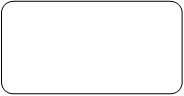 Oznaczenie Wykonawcy Oświadczenie WykonawcyDOTYCZĄCE PODSTAW WYKLUCZENIA Z POSTĘPOWANIA składane na podstawie art. 125 ust. 1 ustawy z dnia 11 września 2019 r. Prawo zamówień publicznych Na potrzeby postępowania o udzielenie zamówienia publicznego realizowanego w trybie podstawowym                pt. „Budowa studni głębinowej S4 w obrębie Zimnice Małe, gmina Prószków, powiat opolski, woj. opolskie” oświadczam, że nie podlegam wykluczeniu z postępowania na podstawie art. 108 ust. 1 Pzp oraz na podstawie art. 7 ust. 1 Ustawy z dnia 13 kwietnia 2022 r. o szczególnych rozwiązaniach w zakresie przeciwdziałania wspieraniu agresji na Ukrainę oraz służących ochronie bezpieczeństwa narodowego (Dz. U. z 2022 r. poz. 835).…………….…….(miejscowość), dnia………………….r.                                                                                     …….…….................................................    podpis elektroniczny kwalifikowany lub podpis  zaufany lub osobisty osoby/-ób uprawnionej/-ych        do reprezentowania Wykonawcy / pełnomocnikaUWAGA*: poniższe oświadczenie wykonawca wypełnia jedynie w sytuacji, gdy zachodzą podstawy do wykluczenia.Oświadczam, że zachodzą w stosunku do mnie podstawy wykluczenia z postępowania na podstawie art. 108 ust. …….  Pzp (podać mającą zastosowanie podstawę wykluczenia spośród wymienionych w art. 108 ust. 1 Pzp). 
Jednocześnie oświadczam, że w związku z ww. okolicznością, na podstawie art. 110 ust. 2 Pzp podjąłem następujące środki naprawcze:*.……………………………………………………………………………………………………………………………………………………………………………………………………………………………………………………………………………………………………………………..…………………………………………………………………………………………………………………………………….…*skreślić niepotrzebne …………….…….(miejscowość), dnia………………….r.                                                                                     …….…….................................................    podpis elektroniczny kwalifikowany lub podpis  zaufany lub osobisty osoby/-ób uprawnionej/-ych        do reprezentowania Wykonawcy / pełnomocnikaOświadczenie WykonawcyDOTYCZĄCE SPEŁNIANIU WARUNKÓW UDZIAŁU W POSTĘPOWANIU Na potrzeby postępowania o udzielenie zamówienia publicznego realizowanego w trybie podstawowym                pt. „Budowa studni głębinowej S4 w obrębie Zimnice Małe, gmina Prószków, powiat opolski, woj. opolskie”, oświadczam, że spełniam warunki udziału w postępowaniu określone przez Zamawiającego w Specyfikacji Warunków Zamówienia.…………….……. (miejscowość), dnia …………………. r.…………………………………………podpis elektroniczny kwalifikowany lub podpis  zaufany lub osobisty osoby/-ób uprawnionej/-ych        do reprezentowania Wykonawcy / pełnomocnikaOŚWIADCZENIE DOTYCZĄCE PODANYCH INFORMACJI:Oświadczam, że wszystkie informacje podane w powyższych oświadczeniach są aktualne i zgodne 
z prawdą oraz zostały przedstawione z pełną świadomością konsekwencji wprowadzenia Zamawiającego            w błąd przy przedstawianiu informacji.…………….……. (miejscowość), dnia …………………. r.…………………………………………podpis elektroniczny kwalifikowany lub podpis  zaufany lub osobisty osoby/-ób uprawnionej/-ych        do reprezentowania Wykonawcy / pełnomocnikaZałącznik nr 3 do SWZPost. nr ZP/1/2022Ja/My, niżej podpisani, ………………………………………………………………………..……......………………, reprezentując                                                            (Imię i Nazwisko składającego oświadczenie)……………………………………………………………………………………, z siedzibą …………...…………………………………..………(nazwa podmiotu udostępniającego zasoby)                                                                   (adres podmiotu)zobowiązuję się do oddania swoich zasobów …………………………………………………………………………………….................…………………………………….……….………(określenie zasobu – zdolność techniczna/ zdolność zawodowa)Wykonawcy: ..................................................................................................................................... …………………………………………………………………………………….................………………………….…………….….…………(nazwa Wykonawcy, który złożył ofertę w postępowaniu)przy wykonywaniu zamówienia pod nazwą ..........................................................................................................................................................................................................................................................Oświadczam, że stosunek łączący podmiot udostępniający zasoby z Wykonawcę gwarantuje rzeczywisty dostęp do tych zasobów, na potwierdzeni czego przedkładam następujące informacje: Post. nr ZP/1/2022   		   		                                                             Załącznik nr 6 do SWZProjektowane postanowienia umowy Umowa ….zawarta  dnia ………………..…2021r. w Prószkowie,  pomiędzy:Związkiem Gmin „PROKADO” z siedzibą w Prószkowie, ul. Kościuszki 23, wpisanym  do Rejestru Związków Komunalnych prowadzonym w Urzędzie Rady Ministrów pod  pozycją 104, NIP 754-10-12-739, REGON 530919508,w imieniu którego działa:……………………………….………………………………zwanym dalej Zamawiającym, a firmą ………………………………………………….. z siedzibą w ……………………………….. przy ul. ……………………………….., wpisaną do Krajowego Rejestru Sądowego prowadzonego przez Sąd Rejonowy …………………………………………… w ……………………………….., …. Wydział Gospodarczy Krajowego Rejestru Sądowego pod nr KRS: ………………., NIP: ………………., REGON: ………………., zwaną dalej „Wykonawcą”,reprezentowaną przy zawieraniu niniejszej umowy przez: …………………………………………………lub ………………………………........................ prowadzącym działalność gospodarczą pod firmą ……………………………, wpisanym do Centralnej Ewidencji i Informacji o Działalności Gospodarczej, posiadającym REGON ………………. i  NIP ………………………..zwanym dalej „Wykonawcą” a łącznie zwanych „Stronami”.Zgodnie z wynikiem przeprowadzonego postępowania o udzielenie zamówienia publicznego w trybie podstawowym na podstawie ustawy Prawo zamówień publicznych (Dz.U. z 2019r., poz. 2019 ze zm.) strony zawierają umowę o następującej treści: § 1   Przedmiot umowy i oświadczenia stronPrzedmiotem umowy jest: „Budowa studni głębinowej S4 w obrębie Zimnice Małe, gmina Prószków, powiat opolski, woj. Opolskie“.Zakres przedmiotowy i sposób wykonania przedmiotu umowy określają: niniejsza umowa,  Specyfikacja Warunków Zamówienia (dalej SWZ), oferta Wykonawcy złożona w postępowaniu o udzielenie zamówienia wraz z załącznikami, wyjaśnienia i modyfikacje Zamawiającego do SWZ w postępowaniu o udzielenie zamówienia (jeżeli miały miejsce),  opis przedmiotu zamówienia,Projekt robót geologicznych,  Decyzja zatwierdzająca projekt robót geologicznych.Specyfikacja Techniczna Wykonania i Odbioru Robót Budowlanych, Miejsce realizacji przedmiotu umowy: Działka o numerze 254/10 obręb 0125 Zimnice Małe, gmina Prószków, powiat opolski, woj. opolskie.Wykonawca dodatkowo ma wykonać:  pomiar geodezyjny powykonawczy;analizę wody w zakresie dotyczącym wymagań i parametrów zgodnie z częścią A i B załącznika nr 2 do rozporządzenia Ministra Zdrowia z dnia 7 grudnia 2017 r. w sprawie jakości wody przeznaczonej do spożycia przez ludzi (Dz. U. z 2017 r. poz. 2294 ze zm.);plan ruchu zakładu górniczego i zatwierdzenie planu w terminie 60 od dnia podpisania umowy.Wszelkie roboty związane z realizacją przedmiotu umowy wykonane będą z materiałów Wykonawcy, który zobowiązuje się do stosowania jedynie wyrobów pierwszego gatunku dopuszczonych do używania w budownictwie w rozumieniu Ustawy Prawo budowlane oraz Ustawy o wyrobach budowlanych.Integralną część umowy stanowi SWZ wraz z załącznikami, której treść jest wiążąca dla Zamawiającego i Wykonawcy.Wykonawca zobowiązany jest do takiego zorganizowania i prowadzenia prac, jak również sposobu kontroli i nadzoru nad prowadzonymi przez siebie pracami, aby nie spowodowało to utrudnień lub uniemożliwienia pracy Zamawiającemu w zakresie udzielanych całodobowo świadczeń zdrowotnych.  Wykonawca oświadcza, że:trzymał od Zamawiającego komplet dokumentów określających zakres przedmiotu niniejszej umowy, o których mowa w ust. 1, zwanych w dalszej części umowy Dokumentacją,  zapoznał się z Dokumentacją, o której mowa w ust. 2, uznaje Dokumentację za kompletną, nie wnosi do niej zastrzeżeń co do potencjalnych uchybień możliwych do weryfikacji na etapie zawarcia umowy dla podmiotu zawodowo zajmującego się wykonywaniem tego rodzaju robót budowlanych, zobowiązuje się do prawidłowego wykonania przedmiotu umowy oraz, że nie będzie wnosił o dodatkowe wynagrodzenie poza przypadkami przewidzianymi w przepisach prawa lub niniejszej umowie, posiada odpowiednią wiedzę, doświadczenie i dysponuje stosowną bazą do wykonania przedmiotu umowy oraz zobowiązuje się wykonać przedmiot umowy przy zachowaniu należytej staranności oraz zgodnie z obowiązującymi przepisami prawa, ponosi pełną odpowiedzialność za jakość wykonywanych robót,  ponosi pełną odpowiedzialność za wszelkie szkody powstałe przy realizacji niniejszej umowy, tak wobec Zmawiającego, jak i osób trzecich.			§ 2   Postanowienia dotyczące zatrudnienia pracownikówWykonawca oświadcza, że przy realizacji przedmiotu umowy osoby zatrudnione na podstawie umowy o pracę wskazane w oświadczeniu, o którym mowa w ust. 5, faktycznie uczestniczyć będą w realizacji przedmiotu umowy w zakresie czynności wskazanych w SWZ oraz zobowiązuje się do utrzymania zatrudnienia na podstawie umowy o pracę osób wykonujących te czynności przez cały czas ich wykonywania. W przypadku zakończenia z jakiejkolwiek przyczyny stosunku pracy, o którym mowa w ust. 1 przez którąkolwiek ze Stron, przed zakończeniem okresu wykonywania danego rodzaju czynności wskazanych w SWZ, Wykonawca, podwykonawca lub dalszy podwykonawca będzie zobowiązany do zatrudnienia na to miejsce innej osoby na podstawie umowy o pracę.Wykonawca w każdej umowie o podwykonawstwo lub dalsze podwykonawstwo zobowiązany jest zawrzeć stosowne zapisy zobowiązujące podwykonawców do zatrudnienia na umowę o pracę osób wykonujących przedmiot umowy w zakresie czynności wskazanych w SWZ oraz zapisów umożliwiających Zamawiającemu przeprowadzenie kontroli wykonania tego zobowiązania w sposób przewidziany w niniejszej umowie i w SWZ.Zamawiający zastrzega sobie w trakcie realizacji umowy prawo do wykonywania czynności kontrolnych odnośnie spełniania przez Wykonawcę, podwykonawcę lub dalszego podwykonawcę wymogu zatrudnienia osób na podstawie umowy o pracę w zakresie czynności wskazanych w SWZ przy realizacji niniejszego zamówienia w następujący sposób:Wykonawca na każde żądanie Zamawiającego zobowiązany jest w terminie do 7  dni kalendarzowych od dnia otrzymania wezwania przedstawić (okazać, przedłożyć do wglądu) wszelkie niezbędne oświadczenia lub dokumenty w celu potwierdzenia zatrudnienia na podstawie umowy o pracę pracowników zaangażowanych przy realizacji niniejszej umowy np.:oświadczenie Wykonawcy, podwykonawcy lub dalszego podwykonawcy o zatrudnieniu na podstawie umowy o pracę osób wykonujących czynności, których dotyczy wezwanie Zamawiającego. Oświadczenie to powinno zawierać w szczególności: dokładne określenie podmiotu składającego oświadczenie, datę złożenia oświadczenia, wskazanie, że objęte wezwaniem czynności wykonują osoby zatrudnione na podstawie umowy o pracę wraz ze wskazaniem imion i nazwisk tych osób, dat zawarcia umów o pracę, rodzaju umów o pracę, zakresu obowiązków pracowników oraz podpis osoby uprawnionej do złożenia oświadczenia w imieniu Wykonawcy, podwykonawcy lub dalszego podwykonawcy;oświadczenie/oświadczenia zatrudnionych na podstawie umowy o  pracę osób wykonujących czynności, których dotyczy wezwanie Zamawiającego. Oświadczenie to powinno zawierać w szczególności: dokładne określenie podmiotu składającego oświadczenie (imię i nazwisko zatrudnionego pracownika), datę złożenia oświadczenia, wskazanie przez tę osobę, że objęte wezwaniem czynności wykonuje na podstawie umowy o pracę, rodzaju umowy, datę zawarcia umowy o pracę, zakres obowiązków tej osoby jako pracownika oraz czytelny podpis osoby składającej oświadczenie;poświadczone za zgodność z oryginałem odpowiednio przez Wykonawcę, podwykonawcę lub dalszego podwykonawcę kopie umowy/umów o pracę osób wykonujących w trakcie realizacji zamówienia czynności, których dotyczy wezwanie; kopia umowy/umów powinna zostać zanonimizowana w sposób zapewniający ochronę danych osobowych pracowników, zgodnie z przepisami o ochronie danych osobowych, jednakże anonimizacja ta powinna być dokonana, ale w sposób zapewniający niezbędną weryfikację zatrudnienia na podstawie umowy o pracę, w szczególności weryfikację następujących informacji: imię i nazwisko zatrudnionego pracownika, datę zawarcia umowy o pracę i rodzaj umowy o pracę i zakres obowiązków pracownika;inne dokumenty, w tym w szczególności: poświadczone za zgodność z oryginałem odpowiednio przez Wykonawcę, podwykonawcę lub dalszego podwykonawcę kopie dokumentów potwierdzających opłacanie składek na ubezpieczenia społeczne i zdrowotne z tytułu zatrudnienia na podstawie umów o pracę (wraz z informacją o liczbie odprowadzonych składek) tj.:	-zaświadczenie właściwego oddziału ZUS, potwierdzające opłacanie przez Wykonawcę, podwykonawcę lub dalszego podwykonawcę składek na ubezpieczenia społeczne i zdrowotne z tytułu zatrudnienia na podstawie umów o pracę za ostatni okres rozliczeniowy lub 	- kopie dowodu potwierdzającego zgłoszenie pracownika do ubezpieczeń, zanonimizowane w sposób zapewniający ochronę danych osobowych pracowników, zgodnie z przepisami o ochronie danych osobowych, jednakże animizacja ta winna być dokonana, ale w sposób zapewniający niezbędną weryfikację zatrudnienia na podstawie umowy o pracę w szczególności weryfikację następujących informacji: imię i nazwisko zatrudnionego pracownika, datę zgłoszenia do ubezpieczeń, datę zawarcia umowy, rodzaj umowy o pracę; a ponadto zobowiązany jest przedłożyć zakres obowiązków pracownika , którego dokumenty dotyczą,2) Zamawiający zastrzega sobie prawo przeprowadzenia (bez uprzedzenia) kontroli przez przedstawicieli Zamawiającego lub upoważnione osoby trzecie na miejscu wykonywania przedmiotu umowy, w celu zweryfikowania, czy osoby wykonujące wskazane przez Zamawiającego w SWZ czynności przy realizacji zamówienia, są osobami faktycznie uczestniczącymi w realizacji przedmiotu umowy w zakresie czynności wskazanych w SWZ na podstawie umowy o pracę; Wykonawca zapewnia, że osoby te oraz inne osoby przebywające na terenie wykonywania przedmiotu umowy zobowiązane zostaną podać wykonującym czynności kontrolne przedstawicielom Zamawiającego imiona i nazwiska oraz zakresy wykonywanych czynności;3) W przypadkach uzasadnionych wątpliwości, co do przestrzegania prawa pracy przez Wykonawcę lub podwykonawcę, Zamawiający może zwrócić się o przeprowadzenie kontroli przez Państwową Inspekcję Pracy.Oświadczenie Wykonawcy podwykonawcy lub dalszego podwykonawcy o zatrudnieniu na podstawie umowy o pracę osób wykonujących czynności w zakresie wskazanym w SWZ stanowi załącznik nr 1 do umowy.  Zamawiający dopuszcza możliwość zmiany osób wskazanych w oświadczeniu, o którym mowa  w ust. 5 pod warunkiem zachowania wymogu zatrudnienia na podstawie umowy o pracę osób wykonujących wskazane w SWZ czynności przy realizacji zamówienia w stopniu nie mniejszym niż wymagany w toku postępowania o udzielenie zamówienia. Wykonawca obowiązany jest w trakcie trwania umowy niezwłocznie informować Zamawiającego o zmianach osób wskazanych w oświadczeniu poprzez dostarczenie zaktualizowanego oświadczenia opatrzonego datą oraz okazując dokumenty potwierdzające zatrudnienie tych osób na podstawie umowy o pracę (dokumenty przykładowo wymienione w ust. 4 pkt 1) niniejszego paragrafu w ciągu 14 dni kalendarzowych od zaistniałej zmiany.Zamawiający może w każdym czasie zażądać dodatkowych dokumentów lub wyjaśnień w przypadku wątpliwości w zakresie spełniania przez Wykonawcę, podwykonawcę lub dalszego podwykonawcę wymogu zatrudnienia osób na podstawie umowy o pracę w zakresie czynności wskazanych w SWZ przy realizacji niniejszego zamówienia, w szczególności jeżeli stwierdzi, że oświadczenia lub dokumenty przedstawione przez Wykonawcę, podwykonawcę lub dalszego podwykonawcę budzą wątpliwości, co do ich autentyczności lub, co do okoliczności, które powinny potwierdzać. W takim przypadku Wykonawca, podwykonawca lub dalszy podwykonawca zobowiązany jest do przedstawienia dodatkowych oświadczeń lub dokumentów w wyznaczonym przez Zamawiającego terminie.§ 3    Wymagania dotyczące robót budowlanychDo obowiązków Wykonawcy, poza innymi obowiązkami wynikającymi z treści umowy lub obowiązujących przepisów, należy:Niezwłocznie po zawarciu umowy, zwrócenie się do Inspektora Nadzoru o ustalenie terminu wprowadzenia Wykonawcy do teren budowy. Protokolarne przejęcie od Zamawiającego terenu budowy w terminie do 5 dni roboczych od daty zawarcia umowy. Przejęcia terenu budowy z ramienia Wykonawcy dokonuje/ją osoba/osoby wymienione w § 10 ust. 1 lub inna osoba uprawniona do reprezentowana Wykonawcy.Pisemne informowanie przedstawiciela Zamawiającego o ewentualnych utrudnieniach wynikających z prowadzonych robót, wyłączeniach urządzeń, nośników energii, dopływu wody – z co najmniej jednodniowym wyprzedzeniem. Wykonawca odpowiada za szkody wynikłe z braku właściwego powiadomienia.Dostarczenie Zamawiającemu najpóźniej w dniu zawarcia umowy, poświadczonych kopii dokumentów potwierdzających posiadanie uprawnień do pełnienia samodzielnych funkcji technicznych w budownictwie wraz z aktualnymi zaświadczeniami z właściwej izby inżynierów budownictwa, dla osób przewidzianych do kierowania robotami przez co najmniej jedną osobę wymienioną w § 10 ust. 1. Nie przedłożenie wymaganych uprawnień, przedłożenie uprawnień nieaktualnych lub przedłożenie uprawnień osób innych niż wskazane w ofercie będzie uznane za odmowę podpisania umowy.Dostarczenie na każde żądanie Zamawiającego dokumentów świadczących, że wbudowane materiały i urządzenia są pierwszego gatunku i odpowiadają co do jakości wymogom wyrobów dopuszczonych do obrotu i stosowania w budownictwie, np. certyfikaty, deklaracje zgodności, itp.Informowanie Inspektora Nadzoru o terminie odbioru robót zanikających lub ulegających zakryciu oraz o terminie wykonania prób szczelności instalacji i urządzeń z wyprzedzeniem wynoszącym co najmniej 3 dni robocze. Jeżeli Wykonawca zaniecha tego powiadomienia będzie zobowiązany do odkrycia robót lub wykonania robót i czynności niezbędnych do zbadania ich jakości, a następnie przywrócenia obiektu do stanu właściwego na własny koszt. Wykonawca sporządzi protokół z odbioru robót zanikających. Pisemne zawiadomienie Zamawiającego o zakończeniu robót i o gotowości do odbioru końcowego. Wykonawca zgłasza do odbioru końcowego i powiadamia o nim wykonawcę  (pisemnie lub e-mailem). Uporządkowanie miejsca wykonywania robót każdorazowo na koniec każdego dnia oraz  przed terminem odbioru końcowego.Wykonanie w całości robót, będących przedmiotem niniejszej umowy, zgodnie z jej postanowieniami, w szczególności z dokumentami określonymi w § 1 niniejszej umowy, przy zachowaniu należytej staranności, zgodnie z obowiązującymi przepisami oraz wiedzą i sztuką budowlaną, a także z uwzględnieniem zaleceń Inspektora Nadzoru.Wykonawca ponosi pełną odpowiedzialność cywilną za niewykonanie lub nienależyte wykonanie przedmiotu umowy (kontraktowa) oraz za wszelkie szkody na osobach i rzeczach (deliktowa), powstałe w związku z wykonywaniem przedmiotu umowy.Ochrona wykonanych robót przed zniszczeniami lub uszkodzeniami aż do odbioru końcowego. Powstałe uszkodzenia Wykonawca jest związany usuwać na własny koszt.Zasilanie w energię elektryczną niezbędną do wykonania robót Wykonawca zabezpiecza w każdym przypadku własnym kosztem i staraniem.Jeżeli Wykonawca wykonuje przedmiot umowy w sposób wadliwy albo sprzeczny między innymi z umową, Zamawiający może wezwać i wyznaczyć mu w tym celu odpowiedni termin. Po bezskutecznym upływie wyznaczonego terminu Zamawiający może powierzyć bez upoważnienia sądowego poprawienie lub dalsze wykonanie przedmiotu umowy lub jego części innej osobie na koszt 
i ryzyko Wykonawcy (wykonanie zastępcze), na co Wykonawca oświadcza, że wyraża zgodę.§ 4    Obowiązki ZamawiającegoDo obowiązków Zamawiającego należy:Przekazanie terenu budowy Wykonawcy,Zapewnienie nadzoru inwestorskiego,Przystąpienie do odbioru końcowego w terminie 7 dni roboczych od daty otrzymania przez Inspektora Nadzoru pisemnego zawiadomienia o zakończeniu całości robót i gotowości do odbioru końcowego,Zapłata za prawidłowo wykonane i odebrane zakresy robót na zasadach i w terminach uzgodnionych w niniejszej umowie, w tym w szczególności po przedłożeniu przez Wykonawcę wszystkich dokumentów i dopełnieniu formalności m. in. w § 8 niniejszej umowy.§ 5    Termin realizacji przedmiotu umowyTermin wykonania przedmiotu umowy: 5 miesięcy tj. od dnia …………….. do dnia ………….  Zamawiający jest zobowiązany do protokolarnego przekazania terenu budowy nie później niż w ciągu 5 dni kalendarzowych od dnia zawarcia umowy. Przesunięcie terminu przekazania terenu budowy z przyczyn leżących po stronie Zamawiającego nie stanowi zmiany umowy.Za termin realizacji przedmiotu umowy uważa się datę faktycznego wykonania robót potwierdzonych protokołem bezusterkowego odbioru końcowego całości zadania określonego niniejszą umową.
§ 6   PodwykonawstwoWykonawca będzie realizował przedmiot umowy siłami własnymi / i przy pomocy podwykonawców. niepotrzebne skreślićWykonawca oświadcza, że powierzy podwykonawcom następujący zakres prac:………………………………………… niepotrzebne skreślićW przypadku wskazania przez Wykonawcę w ofercie zamiaru powierzenia części zamówienia do wykonania Podwykonawcy lub dalszym podwykonawcom oraz wyboru podwykonawców lub dalszych podwykonawców przed zawarciem niniejszej umowy, Wykonawca zobowiązany jest w dniu zawarcia umowy do przedłożenia Wykazu Podwykonawców biorących udział w realizacji zamówienia, określającego zakres prac powierzonych danemu Podwykonawcy oraz projekty i kopie umów spełniające wymagania określone w niniejszym paragrafie, do których Zamawiający zastrzega sobie prawo zgłoszenia zastrzeżeń lub sprzeciwu, o których mowa w niniejszym paragrafie. Wszelkie zmiany umowy wymagają zachowania zasad określonych w niniejszym paragrafie. Powyższy zapis nie znajduje zastosowania, gdy powierzenie części zamówienia Podwykonawcom nastąpi dopiero w toku realizacji umowy, wówczas znajdą zastosowanie przepisy ust. 2 i inne niniejszego paragrafu. niepotrzebne skreślić Jeżeli w trakcie realizacji zamówienia Wykonawca, podwykonawca lub dalszy podwykonawca zamierzają zawrzeć umowę o podwykonawstwo, której przedmiotem są roboty budowlane, jest obowiązany do przedłożenia Zamawiającemu projektu tej umowy. Podwykonawca lub dalszy podwykonawca jest obowiązany dołączyć zgodę Wykonawcy na zawarcie umowy na podwykonawstwo o treści zgodnej z projektem umowy.Umowa o podwykonawstwo, której przedmiotem są roboty budowlane, musi zawierać w szczególności postanowienia dotyczące: zakresu robót przewidzianych do wykonania,  oznaczenia stron, terminu realizacji robót, wynagrodzenia i zasad płatności za wykonanie robót, terminu zapłaty wynagrodzenia podwykonawcy lub dalszemu podwykonawcy.Zamawiający zgłosi w terminie 5 dni roboczych od dnia otrzymania projektu umowy zastrzeżenia w formie pisemnej w zakresie zapisów, które nie spełniają wymagań lub pozostają w sprzeczności z zapisami określonymi w SWZ, a zwłaszcza określonych w ust. 2 niniejszej umowy,gdy przewiduje się termin zapłaty dłuższy niż 14 dni od dnia doręczenia Wykonawcy, podwykonawcy lub dalszemu podwykonawcy faktur lub rachunków, potwierdzających wykonanie zleconej podwykonawcy lub dalszemu podwykonawcy dostawy, usługi lub roboty budowlanej,gdy termin wykonania umowy o podwykonawstwo wykracza poza termin wykonania umowy wskazany w § 5 pkt 2,w zakresie zapisów uzależniających dokonanie zapłaty na rzecz podwykonawcy od odbioru robót przez Zamawiającego lub od zapłaty wynagrodzenia Wykonawcy przez Zamawiającego,gdy umowa o podwykonawstwo zawiera postanowienia kształtujące prawa i obowiązku podwykonawcy – w zakresie kar umownych oraz warunków wypłaty wynagrodzenia – w sposób dla niego mniej korzystny, niż prawa i obowiązki Wykonawcy ukształtowane niniejszą umową.Wykonawca, podwykonawca lub dalszy podwykonawca przedłoży Zamawiającemu poświadczoną za zgodność z oryginałem kopię zawartej umowy o podwykonawstwo, w terminie 7 dni od dnia jej zawarcia.Zamawiający w terminie 5 dni roboczych od dnia otrzymania kopii umowy, o której mowa w ust. 7 zgłasza sprzeciw w formie pisemnej:  w zakresie zapisów, które nie spełniają nie spełniają wymagań lub pozostają w sprzeczności z zapisami określonymi w SWZ, a zwłaszcza określonych w ust. 2 niniejszej umowy,  gdy przewiduje się termin zapłaty dłuższy niż 14 dni od dnia doręczenia Wykonawcy, podwykonawcy lub dalszemu podwykonawcy faktur lub rachunków, potwierdzających wykonanie zleconej podwykonawcy lub dalszemu podwykonawcy dostawy, usługi lub roboty budowlanej,  gdy umowa o podwykonawstwo zawiera postanowienia kształtujące prawa i obowiązki podwykonawcy – w zakresie kar umownych oraz warunków wypłaty wynagrodzenia – w sposób dla niego mniej korzystny, niż prawa i obowiązki Wykonawcy ukształtowane niniejszą umową. Nie zgłoszenie w terminie 5 dni roboczych: zastrzeżeń w formie pisemnej, o których mowa w ust. 4. sprzeciwu w formie pisemnej, o którym mowa w ust. 6, uważa się za akceptację projektu umowy lub kopii umowy przez Zamawiającego.Wymagania określone w ust. 2 do 7 stosuje się odpowiednio do zmian umowy o podwykonawstwo lub dalsze podwykonawstwo.Wykonawca, podwykonawca lub dalszy podwykonawca zamówienia na roboty budowlane obowiązany jest przedkładać Zamawiającemu poświadczone za zgodność z oryginałem kopie zawartej umowy o podwykonawstwo, której przedmiotem są dostawy lub usługi oraz ich zmiany, w terminie 7 dni od dnia jej zawarcia, z wyłączeniem umów o podwykonawstwo o wartości mniejszej niż 0,5 % wartości umowy oraz umów o podwykonawstwo, których przedmiot został wskazany przez Zamawiającego w dokumentach zamówienia.W przypadku, o którym mowa w ust. 9, podwykonawca lub dalszy podwykonawca, przedkłada poświadczoną za zgodność z oryginałem kopię umowy również Wykonawcy.Wykonawca jest w pełni odpowiedzialny za działania, uchybienia i zaniechania podwykonawców, dalszych podwykonawców oraz ich przedstawicieli lub pracowników, jak za swoje własne, tak jakby były to działania lub uchybienia czy zaniechania Wykonawcy..Projekty umów lub kopie umów nie zawierające któregokolwiek z wyżej wymienionych wymaganych elementów nie będą akceptowane przez Zamawiającego.Projekty umów o podwykonawstwo lub kopie umów o podwykonawstwo przedkładane Zamawiającemu do akceptacji przewidujące formy tworzenia zabezpieczenia należytego wykonania umowy poprzez potrącenia z należności za wykonane przez podwykonawcę roboty lub jakiekolwiek inne formy zatrzymania należnych podwykonawcy należności za wykonane   prace nie będą akceptowane przez Zamawiającego.Podwykonawca zamierzający zawrzeć umowę o podwykonawstwo w przedmiocie robót budowlanych obowiązany jest przedłożyć Zamawiającemu wraz z projektem takiej umowy spełniającej wymagania określonej w niniejszym paragrafie, zgodę Wykonawcy na zawarcie umowy o treści zgodnej z przedkładanym projektem umowy; projekty umów bez dołączonej zgody Wykonawcy lub zastrzeżeniami Wykonawcy nie będą akceptowane przez Zamawiającego.Przedłożenie Zamawiającemu umów o podwykonawstwo, których przedmiotem są usługi lub dostawy, nie powoduje powstania po stronie Zamawiającego solidarnej odpowiedzialności, o której mowa w art. 6471kc.Wykonawca, podwykonawca zobowiązany jest do terminowego regulowania wszelkich zobowiązań wobec podwykonawców lub dalszych podwykonawców, którzy uczestniczą w realizacji niniejszej umowy. Nieterminowe regulowanie wymagalnych zobowiązań wobec podwykonawców lub dalszych podwykonawców skutkować będzie nałożeniem kar umownych na Wykonawcę w wysokości określonej w niniejszej umowie i stanowi nienależyte wykonanie umowy w rozumieniu wskazanej w umowie podstawy do skorzystania z prawa odstąpienia od umowy przez Zamawiającego. W przypadku spełnienia świadczenia przez Zamawiającego względem podwykonawcy lub dalszego podwykonawcy sytuacjach określonych art. 6471 k.c. i in., z których wynikać może odpowiedzialność solidarna Zamawiającego i Wykonawcy, w tym Wykonawców wspólnie ubiegających się o udzielenie zamówienia, strony umowy zgodnie oświadczają i ustalają, iż w takich przypadkach Wykonawca zobowiązany jest do zwrotu całości świadczenia uregulowanego przez Zamawiającego na rzecz Podwykonawców, z którym Wykonawca zawarł umowę.Jeżeli Wykonawca zmieni lub zrezygnuje z podwykonawcy, wymienionego w ust. 1, na którego zasoby powoływał się w celu wykazania spełniania warunków udziału w postępowaniu na zasadach określonych w art. 118 Ustawy, to zobowiązany jest wykazać Zamawiającemu, iż proponowany inny podwykonawca lub Wykonawca samodzielnie spełnia te warunki w stopniu nie mniejszym niż wymagany w trakcie postępowania o udzielenie zamówienia.*niepotrzebne skreślić
§ 7    WynagrodzenieWynagrodzenie Wykonawcy za przedmiot umowy wynosi:…............. zł netto, ……… zł brutto(słownie: …… zł brutto).Strony ustalają, że powyższe wynagrodzenie jest wynagrodzeniem ryczałtowym. Wynagrodzenie obejmuje kompleksową realizację zadania, jak również koszty organizacji i zagospodarowania placu budowy, zabezpieczenia we własnym zakresie punktów poboru energii elektrycznej i wody dla celów budowy, spustów wody, ubezpieczenia, robót pomocniczych, geodezyjnych, dokumentacji powykonawczej, pomieszczeń biurowych, magazyn, itp..Wynagrodzenie, o którym mowa w ust. 1, obejmuje wszelkie koszty związane z realizacją robót objętych bądź nie objętych dokumentacją przetargową, w tym ryzyko Wykonawcy z tytułu oszacowania wszelkich kosztów związanych z realizacją przedmiotu umowy, a także oddziaływania innych czynników mających lub mogących mieć wpływ na koszty.Niedoszacowanie, pominięcie oraz brak rozpoznania zakresu i przedmiotu umowy nie może być podstawą do zmiany wynagrodzenia ryczałtowego określonego w ust. 1 niniejszego paragrafu.Wykonawca nie może żądać podwyższenia wynagrodzenia, chociażby w czasie zawarcia umowy nie można było przewidzieć rozmiaru lub kosztu prac. (art. 632 Kc).Zamawiający nie przewiduje udzielania zaliczek.§ 8   Odbiory robót budowlanych Wykonawca, do dnia określonego w § 5 pkt 2, powiadomi na piśmie Inspektora Nadzoru o zakończeniu robót i o gotowości przystąpienia do odbioru końcowego przedmiotu umowy. Warunkiem dokonania pisemnego zgłoszenia jest zakończenie całości prac związanych z realizacją przedmiotu umowy. Zamawiający przystąpi do odbioru końcowego w terminie 7 dni roboczych od daty pisemnego powiadomienia przez Wykonawcę Inspektora Nadzoru o zakończeniu robót i o gotowości do odbioru końcowego.Odbiór końcowy robót następuje z chwilą sporządzenia przez Strony protokołu bezusterkowego odbioru końcowego. Podpisanie protokołu odbioru końcowego jest równoznaczne z odbiorem przez Zamawiającego całości przedmiotu umowy oraz zgodnością wykonania przedmiotu umowy z niniejszą umową oraz dokumentacją dotyczącą robót. W przypadku stwierdzenia w toku czynności odbioru, że przedmiot umowy wykonany został niezgodnie z niniejszą umową lub dokumentacją robót albo, że przedmiot umowy wykazuje usterki lub inne wady, w tym także, gdy przy wykonaniu robót Wykonawca zastosował wyroby lub materiały niezgodne z niniejszą umową lub dokumentacją albo właściwymi normami, sporządzony zostanie protokół z czynności odbioru, w którym wymienione zostaną wszystkie wady, usterki i niezgodności w wykonanych robotach.W protokole z czynności odbioru, o którym mowa w ust. 5, określony zostanie odpowiedni termin na usunięcie wad, usterek lub niezgodności – o ile nadawać się one będą do usunięcia – nie dłuższy jednak niż 30 dni kalendarzowych. W przypadku stwierdzenia przy odbiorze prac wad, usterek lub niezgodności nie nadających się do usunięcia, a umożliwiających użytkowanie przedmiotu umowy zgodnie z jego przeznaczeniem – Zamawiający może żądać obniżenia odpowiednio wynagrodzenia.Określenie terminu, zgodnie z ust. 6, nie uchyla uprawnień Zamawiającego określonych w niniejszej umowie, a wynikających z niewykonania lub nienależytego wykonania przedmiotu umowy w umówionym terminie. W każdym przypadku przerwania prac na okres dłuższy niż 10 dni kalendarzowych, stan ich zaawansowania winien być stwierdzony protokolarnie przez upoważnionych przedstawicieli obu Stron. W protokole należy ponadto podać przyczyny przerwania prac, ewentualnie wskazania w sprawie ich zabezpieczenia oraz ewentualne warunki i terminy ich wznowienia.§ 9   Warunki i zasady wypłaty wynagrodzeniaRozliczenie robót będących przedmiotem umowy nastąpi jednorazowo na podstawie faktury, zatwierdzonej przez Inspektora Nadzoru, na podstawie protokołu odbioru końcowego.Wykonawca składając fakturę za roboty, które ujmują również zakres robót wykonany przez podwykonawcę lub dalszych podwykonawców, dokona stosownego podziału należności pomiędzy Wykonawcę i podwykonawców. Do faktury wystawionej przez Wykonawcę załączone będą dokumenty potwierdzające  uregulowanie względem podwykonawców lub dalszych podwykonawców wszystkich należności, których dotyczy faktura, w tym w szczególności:- dowody zapłaty wynagrodzenia na rzecz podwykonawców lub dalszych podwykonawców albo oryginały oświadczeń podwykonawców lub dalszych podwykonawców o dokonaniu płatności za prace, których dotyczy faktura Wykonawcy - kopie faktur wystawionych przez podwykonawców lub dalszych podwykonawców, - kopie protokołów odbioru wykonanych robót, dostaw lub usług podwykonawców lub dalszych podwykonawców.W przypadku wykonania niniejszej umowy lub jej części bez udziału podwykonawców lub dalszych podwykonawców, Wykonawca wraz z fakturą złoży Zamawiającemu oświadczenie w tym zakresie i załączy do faktury. Zamawiający dokona bezpośredniej zapłaty wymagalnego wynagrodzenia przysługującego podwykonawcy lub dalszemu podwykonawcy, który zawarł zaakceptowaną przez Zamawiającego umowę o podwykonawstwo, której przedmiotem są roboty budowlane, lub który zawarł przedłożoną Zamawiającemu umowę o podwykonawstwo, której przedmiotem są dostawy lub usługi, w przypadku uchylenia się (po bezskutecznym dwukrotnym wezwaniu Wykonawcy przez Zamawiającego do przedstawienia dowodów zapłaty) od obowiązku zapłaty odpowiednio przez Wykonawcę, podwykonawcę lub dalszego podwykonawcę zamówienia na roboty budowlane. Wynagrodzenie, o którym mowa dotyczy wyłącznie należności powstałych po zaakceptowaniu przez Zamawiającego umowy o podwykonawstwo, której przedmiotem są roboty budowlane, lub po przedłożeniu Zamawiającemu poświadczonej za zgodność z oryginałem kopii umowy o podwykonawstwo, której przedmiotem są dostawy lub usługi.Przed dokonaniem bezpośredniej zapłaty Zamawiający informuje Wykonawcę o możliwości zgłoszenia pisemnych uwag dotyczących zasadności bezpośredniej zapłaty wynagrodzenia podwykonawcy lub dalszemu podwykonawcy. Wykonawca może zgłosić pisemne uwagi w terminie 7 dni od dnia doręczenia tej informacji przez Zamawiającego, w uwagach nie można powoływać się na potrącenie roszczeń Wykonawcy względem podwykonawcy niezwiązanych z realizacją umowy o podwykonawstwo.W przypadku zgłoszenia w terminie uwag, o których mowa w ust. 6, Zamawiający może:nie dokonać bezpośredniej zapłaty wynagrodzenia podwykonawcy lub dalszemu podwykonawcy, jeżeli Wykonawca wykaże niezasadność takiej zapłaty albozłożyć do depozytu sądowego kwotę potrzebną na pokrycie wynagrodzenia podwykonawcy lub dalszego podwykonawcy w przypadku istnienia zasadniczej wątpliwości Zamawiającego co do wysokości należnej zapłaty lub podmiotu, któremu płatność się należy, albodokonać bezpośredniej zapłaty wynagrodzenia podwykonawcy lub dalszemu podwykonawcy, jeżeli podwykonawca lub dalszy podwykonawca wykaże zasadność takiej zapłaty. Bezpośrednia zapłata obejmuje wyłącznie należne wynagrodzenie, bez odsetek, należnych podwykonawcy lub dalszemu podwykonawcy.W przypadku dokonania bezpośredniej zapłaty podwykonawcy lub dalszemu podwykonawcy Zamawiający potrąca kwotę wypłaconego wynagrodzenia z wynagrodzenia należnego Wykonawcy.Faktury, wystawione przez Wykonawcę w 2 egzemplarzach, za wykonane roboty zostaną zapłacone w terminie do 30 dni kalendarzowych od daty doręczenia Zamawiającemu prawidłowo sporządzonej faktury. Wraz z fakturą winien zostać doręczony: protokół bezusterkowego odbioru końcowego przedmiotu umowy, karta gwarancyjna, oświadczenie o sposobie i miejscu składowania odpadów, o ile wystąpiły oraz dowody zapłaty, o których mowa w ust. 3. Jeżeli wystąpi konieczność wykonania czynności wymienionych w ust. 4, 5 i 6 termin płatności przesuwa się o okres niezbędny na ich wykonanie.Wykonawca oświadcza, że będzie doręczać faktury:- w formie papierowej pod warunkiem doręczenia do siedziby Zamawiającego,- w formie elektronicznej pod warunkiem doręczenia na adres prokado.proszkow@gmail.comFaktury należy wystawiać na Zamawiającego. 	Dla uznania faktury za prawidłowo wystawioną dokument faktury powinien zawierać, obok elementów prawem wymaganych, wskazanych w ofercie przetargowej i niniejszej umowie, w tym w szczególności w ust. 13, także numer umowy.W przypadku jeśli faktura nie będzie prawidłowo wystawiona, w tym nie będzie spełniała wymagań określonych w niniejszym paragrafie Wykonawca zostanie wezwany do wystawienia odpowiedniego dokumentu korygującego w zakresie braków lub nieprawidłowości wskazanych przez Zamawiającego. Za datę otrzymania faktury uznana zostanie data wpływu dokumentu korygującego , o którym mowa w zdaniu poprzednim.Zapłata faktur nastąpi przelewem na konto Wykonawcy wskazane na fakturach, a w przypadku, o którym mowa w ust. 4 na konto podwykonawców.Miejscem płatności jest bank Zamawiającego, a zapłata następuje w dniu zlecenia przelewu przez Zamawiającego.Wykonawca oświadcza, że: jest / nie jest podatnikiem podatku VAT. niepotrzebne skreślićWykonawca oświadcza, że nr rachunku bankowego wskazany we wszystkich fakturach, które będą wystawione w jego imieniu, został ujawniony w wykazie podmiotów zarejestrowanych jako podatnicy VAT, niezarejestrowanych oraz wykreślonych i przywróconych do rejestru VAT prowadzonym przez Szefa Krajowej Administracji Skarbowej (dalej: „Biała lista”) oraz, że jest rachunkiem, dla którego zgodnie z Rozdziałem 3a ustawy z 29.08.1997 r. – Prawo Bankowe prowadzony jest rachunek VAT.W razie rozbieżności między rachunkiem wskazanym na fakturze / fakturach, a rachunkiem wskazanym na „Białej liście” Zamawiający uprawniony jest do uiszczenia płatności wynikających z niniejszej umowy na rachunek wskazany na „Białej liście”, jako rachunek Wykonawcy. Zapłata na rachunek wskazany na „Białej liście”, jako rachunek Wykonawcy, skutkuje wygaśnięciem zobowiązania Zamawiającego wobec Wykonawcy. W razie braku ujawnienia rachunku bankowego Wykonawcy na „Białej liście”, Zamawiający będzie uprawniony do zapłaty wynagrodzenia na rachunek wskazany w fakturze/fakturach, jednakże z jednoczesnym wypełnieniem obowiązków wynikających z przepisów prawa, w tym powiadomienia naczelnika urzędu skarbowego właściwego dla odbiorcy faktury w terminie siedmiu dni od dnia zlecenia przelewu.W razie poniesienia przez Zamawiającego jakichkolwiek kosztów, w związku z błędnym podaniem numeru rachunku bankowego, Wykonawca zapłaci Zamawiającemu odszkodowanie w wysokości kosztów poniesionych przez Zamawiającego w związku z błędnym wskazaniem numeru rachunku bankowego.Zamawiający w przypadku, gdy Wykonawca jest zarejestrowany jako czynny podatnik podatku od towarów i usług zastosuje przy rozliczaniu faktury/faktur mechanizmu podzielonej płatności, o którym mowa w ustawie o podatku od towarów i usług.Na podstawie art. 3 ustawy z dnia 5 września 2016 r. o szczególnych zasadach rozliczeń podatku od towarów i usług oraz dokonywania zwrotu środków publicznych przeznaczonych na realizację projektów finansowanych z udziałem środków pochodzących z budżetu Unii Europejskiej lub od państw członkowskich Europejskiego Porozumienia o Wolnym Handlu przez jednostki samorządu terytorialnego (t.j. Dz. U. z 2018 poz. 280) od dnia 1 stycznia 2017 roku dokonującym czynności opodatkowanych podatkiem od towarów i usług, w tym dokonującym nabyć towarów i usług jest Związek. W przypadku gdy Wykonawca w trakcie trwania umowy zmieni swój status na status podatnika podatku VAT, kwota wynagrodzenia zawarta w umowie będzie traktowana jako kwota brutto. § 10   Nadzór nad realizacją przedmiotu umowyZ ramienia Wykonawcy roboty prowadzić będą / prowadził będzie: P. ….......................... .	Z ważnych powodów, uznanych przez Zamawiającego, może dojść do zmiany osoby odpowiedzialnej za właściwe wykonanie przedmiotu umowy, pod warunkiem, że proponowana przez Wykonawcę osoba odpowiedzialna za właściwe wykonanie prac legitymować się będzie uprawnieniami kierownika budowy nie mniejszymi niż osoba wymieniona w pierwotnym tekście niniejszej umowy. Uprawnienia kierownika budowy musi posiadać co najmniej jedna z osób wskazanych powyżej. W tym celu Wykonawca zobowiązany jest wystąpić do Zamawiającego w formie pisemnej oraz przedłożyć dokumenty potwierdzające uprawnienia nowej osoby odpowiedzialnej za wykonanie umowy.Inspektorami / Inspektorem Nadzoru z ramienia Zamawiającego będą/będzie: P. …..............................,a w czasie ich nieobecności w pracy inni pracownicy wyznaczeni przez Zamawiającego. W przypadku upoważnienia innych pracowników na czas nieobecności wyżej wymienionych osób Zamawiający powiadomi o tym fakcie Wykonawcę ze wskazaniem imienia i nazwiska – każdego z wyznaczonych na zastępstwo pracowników (a także czasu trwania zastępstwa).Zamawiający zastrzega sobie prawo zmiany Inspektorów Nadzoru Inwestorskiego.Przedstawiciele Zamawiającego i Wykonawcy, o których mowa w niniejszym paragrafie nie posiadają umocowań do samodzielnego podejmowania dodatkowych zobowiązań finansowych oraz do dokonywania jakichkolwiek zmian w postanowieniach umowy. § 11  Odpowiedzialność za niewykonanie lub nienależyte wykonywanie umowyW razie zwłoki w wykonaniu przedmiotu umowy w terminie, o którym mowa w § 5 pkt 1 z przyczyn leżących po stronie Wykonawcy, zapłaci On Zamawiającemu karę umowną w wysokości ......% (wypełnić na podstawie informacji zawartych w fercie) wynagrodzenia umownego brutto, określonego w § 7 ust.1, za każdy dzień zwłoki.Wykonawca zapłaci Zamawiającemu karę umowną za zwłokę w usunięciu wad lub usterek stwierdzonych podczas odbioru, w okresie gwarancji lub rękojmi, w wysokości 0,1% wynagrodzenia umownego brutto, określonego w § 7 ust. 1, za każdy dzień zwłoki, liczony od daty wyznaczonej na usunięcie wad lub usterek.W razie zwłoki w przedłożeniu zatwierdzonego planu ruchu zakładu górniczego Wykonawca zapłaci Zamawiającemu karę umowną w wysokości 0,05% wynagrodzenia umownego brutto za każdy dzień zwłoki. W przypadku, gdy zwłoka w usunięciu wad lub usterek, o których mowa w ust. 2 przekroczy 10 dni roboczych Zamawiający będzie uprawniony, bez upoważnienia sądowego, do powierzania usunięcia wad lub usterek oraz szkód nimi spowodowanych osobom trzecim, obciążając pełnymi kosztami ich usunięcia Wykonawcę, na co Wykonawca wyraża zgodę (wykonanie zastępcze), z jednoczesnym zachowaniem uprawnień do kar umownych od Wykonawcy i odszkodowania uzupełniającego. W przypadkach odstąpienia od umowy z przyczyn leżących po stronie Wykonawcy, zapłaci on Zamawiającemu karę umowną: w wysokości 10 % wynagrodzenia umownego brutto, określonego w § 7 ust. 1, jeżeli wartość wykonanych przez Wykonawcę do dnia odstąpienia od umowy robót, według inwentaryzacji, o której mowa w § 12 ust. 6 - 8 niniejszej umowy, nie przekroczy 50 % wynagrodzenia umownego brutto, określonego w § 7 ust. 1,w wysokości 5 % wynagrodzenia umownego brutto, określonego w § 7 ust. 1, jeżeli wartość wykonanych przez Wykonawcę do dnia odstąpienia od umowy robót, według inwentaryzacji, o której mowa w § 12 ust. 6 - 8 niniejszej umowy, przekroczy 50 % wynagrodzenia umownego brutto, określonego w § 7 ust. 1.Wykonawca zapłaci Zamawiającemu karę umowną w przypadku: braku zapłaty wynagrodzenia należnego podwykonawcom lub dalszym podwykonawcom w wysokości 2.000 zł za każdy przypadek braku zapłaty wynagrodzenia, nieterminowej zapłaty wynagrodzenia należnego podwykonawcom lub dalszym podwykonawcom w wysokości 250 zł za każdy dzień zwłoki,nieprzedłożenia do zaakceptowania projektu umowy o podwykonawstwo lub dalsze podwykonawstwo, której przedmiotem są roboty budowlane, lub projektu jej zmiany – w wysokości 2.000 zł,nieprzedłożenia poświadczonej za zgodność z oryginałem kopii umowy o podwykonawstwo lub dalsze podwykonawstwo lub jej zmiany – w wysokości 1.000 zł ,braku zmiany umowy o podwykonawstwo w zakresie terminu zapłaty – w wysokości 1.000 zł,nieprzedłożenia do zaakceptowania projektu umowy o podwykonawstwo, której przedmiotem są roboty budowlane po wprowadzeniu podwykonawcy lub dalszego podwykonawcy na teren budowy – w wysokości 2.000 zł,przedłożenia poświadczonej za zgodność z oryginałem kopii umowy o podwykonawstwo lub dalsze podwykonawstwo lub jej zmiany z uchybieniem terminu określonego w § 6 ust. 5 – w wysokości 250 zł za każdy dzień zwłoki, realizacji umowy przy udziale nieujawnionego podwykonawcy – w wysokości 3.000 zł za każdorazowy fakt nieujawnienia podwykonawcy,brak przedłożenia poświadczonej za zgodność z oryginałem kopii umowy o dostawy lub usługi albo jej zmiany w wysokości 500 zł za każdy przypadek albo z uchybieniem terminu określonego w § 6 ust. 9 – w wysokości 100 zł za każdy dzień zwłoki.Wykonawca zapłaci Zamawiającemu kary umowne w odniesieniu do obowiązków zatrudnienia osób na umowę o pracę: w przypadku niespełnienia przez wykonawcę, podwykonawcę lub dalszego podwykonawcę wymogu zatrudnienia na podstawie umowy o pracę osób wskazanych w SWZ i § 2 w wysokości  1.000 zł liczone za każdy dzień zwłoki w wykonaniu tegoż obowiązku dla każdej osoby oddzielnie; w przypadku naruszenia obowiązku wskazanego w § 2 tj. za brak ciągłości w zatrudnieniu wskazanych tam osób w wysokości 300 zł liczone za każdy dzień zwłoki w wykonaniu tegoż obowiązku dla każdej osoby oddzielnie; w przypadku spełnienia wymogu zatrudnienia, jednak uchybienia któremukolwiek terminowi wskazanemu w § 2, w tym w szczególności w § 2 ust. 4 pkt 1),  § 2 ust. 6 zd. drugie lub § 2 ust. 7,  w wysokości 100 zł za każdy dzień zwłoki liczone dla każdej osoby oddzielnie.Strony ustalają, że w przypadku niespełnienia przez Wykonawcę lub podwykonawcę wymogu zatrudnienia na podstawie umowy o pracę osób wykonujących wskazane przez Zamawiającego w SWZ czynności w stopniu wskazanym w toku postępowania o udzielenie zamówienia, nieokazanie dokumentów lub oświadczeń, o których mowa w § 2 ust. 4 pkt 1) może skutkować odstąpieniem przez Zamawiającego od umowy z winy Wykonawcy, a niezależnie od tego naliczeniem kary umownej wymienionej w ust. 4.Oświadczenie o odstąpieniu powinno być dokonane w ciągu 30 dni od powzięcia wiadomości o okoliczności skutkującej odstąpieniem, w formie pisemnej. Oświadczenie to musi zawierać uzasadnienie.Łączna wysokość kar umownych nie może przekroczyć  30% wartości wynagrodzenia brutto, o którym mowa w § 7 ust. 1.Okoliczność, że Zamawiający nie poniósł szkody wskutek zwłoki Wykonawcy nie zwalnia Wykonawcy z obowiązku zapłaty zastrzeżonych kar umownych.Zamawiającemu przysługuje ponadto prawo dochodzenia odszkodowania na zasadach ogólnych prawa cywilnego, jeżeli poniesiona szkoda przekroczy wysokość zastrzeżonych kar umownych.Naliczone kary umowne będą potrącane z wynagrodzenia Wykonawcy, a jeżeli Wykonawcy nie przysługuje wynagrodzenie, z którego można by dokonać potrącenia, Zamawiający wezwie Wykonawcę do jej zapłaty na podstawie noty księgowej.§ 12    Odstąpienie od umowyW przypadku stwierdzenia nieterminowego lub nienależytego wykonywania przez Wykonawcę przedmiotu umowy, Zamawiający może odstąpić od umowy, a niezależnie od tego może także naliczyć kary umowne. W szczególności Zamawiającemu przysługuje prawo odstąpienia od umowy, jeżeli:Wykonawca nie przejął od Zamawiającego terenu budowy, w których mają zostać wykonane roboty, w terminie 7 dni roboczych od daty zawarcia umowy, Wykonawca przerwał, z przyczyn leżących po jego stronie realizację robót i przerwa trwa dłużej niż 10 dni kalendarzowych, nastąpiło rażące naruszenie warunków umowy w szczególności, gdy Wykonawca realizuje roboty przewidziane niniejszą umową w sposób niezgodny z: obowiązującymi przepisami oraz wiedzą i sztuką budowlaną, SWZ, złożoną ofertą, wskazaniami Inspektora Nadzoru, Wykonawca nie zgłosił Inspektorowi Nadzoru zakończenia realizacji zamówienia w ciągu 10 dni kalendarzowych od upływu terminu zakończenia robót określonego w § 5 pkt 2 lub gdy zgłoszenie to jest niezgodne z warunkiem podanym w § 8 ust.1, Wykonawca nie usunął w terminie określonym w protokole z odbioru końcowego robót wad, usterek lub niezgodności, względnie nie nadają się one do usunięcia a uniemożliwiają one użytkowanie przedmiotu umowy zgodnie z jego przeznaczeniem, Wykonawca w celu realizacji umowy dopuszcza podwykonawców bez zachowania trybu określonego w § 6 lub dopuszcza do wykonywania przez takich podwykonawców lub dalszych podwykonawców robót pomimo odmowy wyrażenia zgody na zawarcie z nimi umowy wyrażonej przez Zamawiającego – Zamawiający może od umowy odstąpić po jednokrotnym wyznaczeniu terminu nie krótszego niż 3 dni robocze, do usunięcia podwykonawcy lub dalszego podwykonawcy z terenu budowy, przy czym Wykonawca zobowiązany jest udowodnić dokonanie takiego usunięcia, Wykonawca opóźnia się z rozpoczęciem lub realizacją umowy tak dalece, że nie gwarantuje to zakończenia robót w terminie umownym, jeżeli wysokość kar umownych naliczonych Wykonawcy osiągnie wysokość co najmniej równowartość 50% wartości umownej brutto, o której mowa w § 7 ust. 1 umowy, w innych przypadkach określonych w niniejszej umowie lub wynikających z obowiązujących przepisów ustawy – Kodeks cywilny, ustawy – Prawo zamówień publicznych (w tym w szczególności art. 465 ust. 7).Zamawiający może odstąpić od umowy w przypadkach wymienionych w ust. 1 w ciągu 30 dni kalendarzowych od dnia, w którym dowiedział się o zaistnieniu przyczyn uzasadniających odstąpienie. W przypadkach określonych w ust. 1 lit. c), e), g oświadczenie Zamawiającego o odstąpieniu od umowy winno zostać poprzedzone wezwaniem Wykonawcy do niezwłocznego wywiązania się z obowiązków określonych w umowie.W razie zaistnienia istotnej zmiany okoliczności powodującej, że wykonanie umowy nie leży w interesie publicznym, czego nie można było przewidzieć w chwili zawarcia umowy, lub dalsze wykonywanie umowy może zagrozić istotnemu interesowi bezpieczeństwa państwa lub bezpieczeństwu publicznemu Zamawiający może odstąpić od umowy w terminie 30 dni kalendarzowych od momentu powzięcia wiadomości o tych okolicznościach. W takim przypadku Wykonawca może żądać wyłącznie wynagrodzenia należnego z tytułu wykonania części umowy. Postanowienia ust. 7, 8 i 9 stosuje się odpowiednio.  Oświadczenie o odstąpieniu powinno być dokonane w ciągu 30 dni od powzięcia wiadomości o okoliczności skutkującej odstąpieniem w formie pisemnej. Oświadczenie to musi zawierać uzasadnienie.W przypadku odstąpienia od umowy, Wykonawcę i Zamawiającego obciążają następujące obowiązki:Wykonawca zabezpieczy przerwane roboty w zakresie obustronnie uzgodnionym, na koszt strony odpowiedzialnej za odstąpienie od umowy. Jeżeli odstąpienie od umowy nastąpiło z przyczyn, za których wystąpienie nie jest odpowiedzialna żadna ze Stron, koszty zabezpieczenia robót Strony poniosą po połowie,Wykonawca niezwłocznie, nie później jednak niż w terminie 10 dni roboczych od daty odstąpienia od umowy usunie z terenu budowy materiały, sprzęt i urządzenia zaplecza budowy przez niego dostarczone.Po odstąpieniu od umowy Zamawiający wyznaczy termin sporządzenia inwentaryzacji wykonanych robót, o której mowa w ust. 7 - 9.Strony ustalają, że odstąpienie od umowy może nastąpić w części dotyczącej niewykonanego zakresu umowy. W terminie określonym przez Zamawiającego strony przystąpią do sporządzenia inwentaryzacji wykonanego zakresu robót. Inwentaryzacja sporządzona zostanie przy udziale przedstawicieli Wykonawcy, Zamawiającego i Inspektora Nadzoru przy zastosowaniu zasad i metod, właściwych dla kosztorysu powykonawczego, przy uwzględnieniu cen i stawek wynikających z oferty Wykonawcy. W przypadku, gdy bez uzasadnionej przyczyny przedstawiciel Wykonawcy nie stawi się w celu sporządzenia inwentaryzacji, Zamawiający uprawniony będzie do jej sporządzenia bez udziału przedstawiciela Wykonawcy. W przypadku nie udostępnienia terenu budowy przez Wykonawcę w celu sporządzenia inwentaryzacji, Zamawiający zleci otwarcie terenu budowy i następnie jego zabezpieczenie innemu wykonawcy na koszt i ryzyko Wykonawcy. W inwentaryzacji określa się w szczególności zakres robót wykonanych, nadających się do odbioru, zakres robót wykonanych wykazujących wady, usterki lub niedoróbki nadające się do usunięcia, zakres robót wykonanych wykazujących wady i usterki nie nadające się do usunięcia. W przypadku odstąpienia przez Zamawiającego od umowy Wykonawcy przysługuje wynagrodzenie za wykonane roboty. W przypadku robót montażowych i instalacyjnych, w szczególności: montażu stolarki otworowej, instalacji elektrycznej, wod. - kan., c.o., c.w.u., gazowej, za wykonane uznawane będą tylko takie roboty, które wykonane zostały w całości, bez wad, usterek i niedoróbek, w taki sposób, że dany element montażowy lub instalacja działają prawidłowo zgodnie z ich przeznaczeniem. W przypadku robót malarskich, posadzkarskich i okładzinowych za wykonane uznawane będą tylko takie roboty, które wykonane zostały w całości w danym pomieszczeniu, bez wad, usterek i niedoróbek.§ 13   Rękojmia, gwarancjaPrzedmiot umowy jest objęty rękojmią, której okres jest równy okresowi gwarancji.Wykonawca udziela Zamawiającemu rękojmi i gwarancji na cały przedmiot umowy wymieniony w § 1 tj. :a)	na cały przedmiot umowy z wyłączeniem urządzeń (tj. na wykonane roboty budowlane, zastosowane materiały, wyroby i towary oraz wszystkie wbudowane i zamontowane elementy) na okres ……. miesięcy,
b)  na zamontowane urządzenia –  wg gwarancji udzielanych przez producentów.Okres gwarancji i rękojmi liczony jest od dnia zawarcia przez Strony protokołu odbioru końcowego przedmiotu umowy.Wykonawca jest zobowiązany do wystawienia w dniu odbioru końcowego dokumentu gwarancyjnego na okres, zgodnie ze wzorem stanowiącym załącznik nr 2 do umowy – karta gwarancyjna, na który udziela gwarancji. Brak wystawienia dokumentu gwarancyjnego nie pozbawia ważności złożonego oświadczenia o udzielonej gwarancji na wykonany przedmiot umowy.Wykonawca zobowiązany jest w okresie gwarancji do nieodpłatnego usuwania stwierdzonych wad, usterek lub niezgodności na pisemne wezwanie Zamawiającego w terminie przez niego wyznaczonym.Zamawiający może wykonywać swoje uprawnienia z gwarancji niezależnie od uprawnień wynikających z rękojmi.§ 14   Zmiana postanowień umowy Strony dopuszczają , poza zmianami wskazanymi w art. 455 Ustawy, możliwość zmiany umowy bez obowiązku przeprowadzania nowego postępowania w następujących przypadkach i zakresach:	zmiana terminu wykonania zamówienia, zmiana zakresu świadczenia Wykonawcy, zmiana wynagrodzenia Wykonawcy lub zmiana innych postanowień umowy wynikająca z powyższych zmian wskutek realizacji: zamówień dodatkowych przez Wykonawcę, nie uwzględnionych w zamówieniu podstawowym o ile stały się niezbędne do prawidłowego wykonania zamówienia podstawowego, spowodowanych okolicznościami niemożliwymi do przewidzenia przy zachowaniu należytej staranności, gdy łączna wartość zmian jest mniejsza niż progi unijne oraz niższa niż 25 % w wartości pierwotnej umowy i spełnione zostały odpowiednio warunki określone w art. 455 ust. 1 pkt 3), a-c, pkt 4) a-b, ust. 2 Ustawy,  zmiana terminu wykonania zamówienia, zmiana zakresu świadczenia Wykonawcy i odpowiadająca mu zmiana wynagrodzenia Wykonawcy wskutek konieczności wykonania robót zamiennych;zmiana terminu wykonania zamówienia wskutek zawieszenia/wstrzymania robót przez Zamawiającego z przyczyn niezależnych od Wykonawcy lub z przyczyn których nie dało się przewidzieć przed zawarciem umowy;zmiana terminu wykonania zamówienia wskutek przekazania Wykonawcy przez Zamawiającego terenu budowy w terminie późniejszym, niż określony w § 5 ust. 3;zmiana terminu wykonania zamówienia, zmiana zakresu świadczenia Wykonawcy i odpowiadająca mu zmiana wynagrodzenia wykonawcy wskutek ujawnienia niezinwentaryzowanych lub o odmiennym przebiegu instalacji, obiektów, urządzeń, warstw, podkładów i koniecznością wykonania robót związanych z ich zabezpieczeniem, usunięciem lub zasięgnięciem opinii właściwych organów, podmiotów lub ekspertów;zmiana terminu wykonania zamówienia, lub innych postanowień umowy (zmiana sposobu wykonywania umowy, zmiana zakresu świadczenia wykonawcy i odpowiadająca mu zmiana wynagrodzenia wykonawcy) wywołana wystąpieniem siły wyższej lub wystąpieniem skutków już występującej siły wyższej (np. epidemii COVID – 19) mającej bezpośredni wpływ na terminowość i sposób wykonania  niniejszej umowy; siła wyższa, o której mowa to zdarzenie niezależne od Wykonawcy, nie stanowiące jego i jego podwykonawców problemów organizacyjnych, którego wystąpienia lub skutków nie mógł przewidzieć, któremu nie mógł zapobiec, ani któremu nie mógł przeciwdziałać, a które uniemożliwiają Wykonawcy wykonanie w części lub w całości jego zobowiązania wynikającego z niniejszej umowy albo  mającej bezpośredni wpływ na terminowość i sposób   wykonywanej umowy; Strony za okoliczności siły wyższej uznają: ogłoszone stany klęski żywiołowej, w tym powódź i trzęsienie ziemi, upadek statku powietrznego, strajki generalne lub lokalne, działania wojenne lub ogłoszenie stanu wojennego, atak terrorystyczny, ogłoszone stany wyjątkowe, ogłoszone stany zagrożenia epidemicznego, ogłoszone stany epidemii, w tym również ogłoszony stan epidemii COVID -19;zmiana danych identyfikacyjnych (w tym adresowych i teleadresowych, zmiany w KRS, wpisie do CEIDG) stron umowy i osób reprezentujących strony (w szczególności z powodu nieprzewidzianych zmian organizacyjnych, choroby, wypadków losowych),zmiana stosownych postanowień umowy wskutek wystąpienia oczywistych omyłek pisarskich i rachunkowych w treści niniejszej umowy,zmian listy osób zatrudnionych na podstawie umowy o pracę wskazanych w oświadczeniu o którym mowa w § 2 ust. 5 na skutek zmian zgłoszonych w trybie § 2 ust. 6;zmiana terminu wykonania zamówienia, zmiana zakresu świadczenia Wykonawcy i odpowiadająca mu zmiana wynagrodzenia wykonawcy wskutek ograniczenia przedmiotu umowy o nie więcej niż 30 % zakresu pierwotnego z następujących przyczyn:- decyzja Zamawiającego,-wystąpienie okoliczności niemożliwych do przewidzenia przy zachowaniu należytej staranności ,- na wniosek przyszłego najemcy lub Wydziału ML UMK,zmiana zasad płatności wynagrodzenia umownego,zmiana sposobu lub zakresu realizacji zamówienia z udziałem podwykonawców: a) w przypadku rezygnacji z podwykonawstwa dla części zamówienia, którą Wykonawca wskazał w ofercie, że powierzy ją do wykonania podwykonawcy,b) wystąpienia konieczności zmiany podwykonawcy dla części zamówienia, którą Wykonawca wskazał w ofercie, że powierzy ją do wykonania podwykonawcy, za zgodą Zamawiającego i z zachowaniem zasad dotyczących podwykonawców określonych w niniejszej umowie,zmiana sposobu wykonywania umowy, zmiana zakresu świadczenia Wykonawcy i odpowiadająca mu zmiana wynagrodzenia Wykonawcy w przypadku przedstawienia przez Wykonawcę Zamawiającemu pisemnej propozycji zmian, która  w razie przyjęcia: przyspieszy ukończenie robót, obniży koszt ponoszony przez Zamawiającego na wykonanie lub utrzymanie robót, zwiększy wartość ukończonych robót dla Zamawiającego,  zmiana sposobu wykonywania umowy, zmiana zakresu świadczenia wykonawcy i odpowiadająca mu zmiana wynagrodzenia Wykonawcy w przypadku konieczności realizowania umowy przy zastosowaniu innych rozwiązań technicznych, technologicznych lub materiałowych wynikających z przeprowadzonych przez uprawnione podmioty lub instytucje kontroli, sprawdzeń, prób, ekspertyz,zmiana terminu wykonania zamówienia, zmiana postanowień umowy lub sposobu wykonywania umowy przez Wykonawcę wskutek zmiany przepisów prawa Unii Europejskiej lub prawa krajowego, które nastąpiły w trakcie realizacji zamówienia, co powoduje konieczność zmiany sposobu wykonywania prac; Strona występująca o zmianę postanowień niniejszej umowy zobowiązana jest do udokumentowania zaistnienia okoliczności, o których mowa w niniejszym paragrafie. Wniosek o zmianę postanowień niniejszej umowy musi być wyrażony w formie pisemnej i wymaga sporządzenia protokołu konieczności.§ 15   Zasady rozliczania robót dodatkowych i innych zmian umowy W sytuacji gdy umowa zostanie zmieniona na podstawie art. 455 Ustawy, czyli gdyby Zamawiający zlecił Wykonawcy wykonanie „dodatkowych robót budowlanych” wykraczających poza przedmiot niniejszej umowy („zamówienia podstawowego”), to ustala się następujące zasady ich zlecania oraz rozliczania.Rozpoczęcie wykonywania „dodatkowych robót budowlanych”, może nastąpić po zawarciu przez Strony umowy aneksu zmieniającego umowę w tym zakresie. Podstawą do podpisania aneksu będzie protokół konieczności. Rozliczanie „dodatkowych robót budowlanych” odbywało się będzie:na podstawie kosztorysu powykonawczego, opracowanego według zasad ustalonych w kosztorysie, o którym mowa w § 1 ust. 2h niniejszej umowy, sporządzonego w oparciu o wykonany przez Wykonawcę obmiar robót, zatwierdzony przez Inspektora Nadzoru;w przypadku, gdy wystąpią roboty, na które nie określono w kosztorysie cen jednostkowych, tzn. takie, których nie można rozliczyć zgodnie z podpunktem „a” niniejszego ustępu, roboty te rozliczone będą na podstawie kosztorysów przygotowanych przez Wykonawcę, a zatwierdzonych przez Inspektora Nadzoru, opracowanych w oparciu o następujące założenia:stawki czynników produkcji (Stawka robocizny PLN/r-g; Koszty pośrednie % R+S; Zysk R+S+Kp (R+S) zostaną przyjęte z kosztorysu ofertowego;brakujące ceny czynników produkcji zostaną przyjęte z zeszytów SEKOCENBUD (jako średnie) za poprzedni kwartał;podstawą do określenia nakładów rzeczowych będą normy zawarte w kosztorysie , a w przypadku ich braku – odpowiednie pozycje Katalogów Nakładów Rzeczowych (KNR); w przypadku braku odpowiednich pozycji w KNR-ach, zastosowane zostaną Katalogi Norm Nakładów Rzeczowych, a następnie wycena indywidualna Wykonawcy, zatwierdzona przez Zamawiającego.4.	Powyższy sposób rozliczania dotyczy również robót, zlecanych do wykonania Wykonawcy na podstawie § 14 niniejszej umowy.§ 16  Sposób i zasady porozumiewania stronWszystkie zawiadomienia, oświadczenia, żądania oraz inna korespondencja dokonywana na podstawie umowy będą sporządzane w formie pisemnej.Dokumenty sporządzone w zwykłej formie pisemnej doręczane będą drugiej Stronie osobiście lub wysłane za potwierdzeniem odbioru listem poleconym na adres wskazany w niniejszej umowie. Tak dokonane doręczenia będą skuteczne niezależnie od jakiejkolwiek zmiany adresu Strony, o której Strona taka nie zawiadomiła.Osoby wskazane w § 10 ust. 2 nie są upoważnione do składania oświadczeń woli w imieniu Zamawiającego, które zmierzałyby do zmiany bądź uzupełnienia niniejszej umowy.Zawiadomienia dokonane w sposób określony ust. 2 będą uważane za dokonane z chwilą doręczenia. Równocześnie Strony ustalają, iż w razie nieodebrania przez Stronę poprawnie adresowanej jednokrotnie awizowanej przesyłki następuje skutek doręczenia.  Strony uzgadniają, iż oświadczenia/zawiadomienia dotyczące wypowiedzenia lub odstąpienia od umowy, będą składane w formie pisemnej. Dokumenty sporządzone w zwykłej formie pisemnej winny być doręczane drugiej Stronie osobiście lub wysłane za potwierdzeniem odbioru listem poleconym. Jednocześnie Strony ustalają, iż w razie doręczenia przesyłki poprawnie adresowanej 
i nieodebrania jej przez Stronę, pomimo dwukrotnego awizowania, następuje skutek doręczenia.W przypadku zmiany przez którąkolwiek ze Stron, adresu lub adresu poczty elektronicznej, powiadomi ona o tym fakcie drugą Stronę w formie pisemnej. Powiadomienie takie nastąpi najpóźniej w dniu roboczym poprzedzającym taką zmianę. W przypadku braku powiadomienia o takiej zmianie – wysłanie korespondencji na dotychczasowy adres będzie uważane za doręczone.§ 17   Klauzula poufnościStrony zobowiązują się do zachowania w tajemnicy wobec osób trzecich informacji poufnych oraz do niewykorzystywania informacji poufnych dla celów innych aniżeli służące realizacji przedmiotu umowy. Za informacje poufne rozumie się wszelkie informacje lub materiały dotyczące Strony, stanowiące tajemnice prawem chronione, w tym informacje chronione na podstawie obowiązujących w Polsce przepisów o ochronie danych osobowych i przepisów o ochronie informacji niejawnych, a także informacje powzięte lub otrzymane przez jedną Stronę od drugiej Strony w związku z wykonywaniem lub przy okazji wykonywania przedmiotu umowy, w stosunku do których Strona przekazująca zastrzegła ich poufny charakter. Obowiązek ochrony informacji poufnych spoczywa na Stronie niezależnie od formy ich przekazania przez drugą Stronę (w tym w formie przekazu ustnego, dokumentu papierowego lub zapisu elektronicznego). Obowiązek zachowania poufności nie dotyczy informacji poufnych, których ujawnienie jest wymagane przez powszechnie obowiązujące przepisy prawa lub które są powszechnie znane lub zostały podane do publicznej wiadomości przez Stronę uprawnioną lub za jej zezwoleniem. Wykonawca nie będzie sporządzać kopii informacji poufnych Zamawiającego, z wyjątkiem kopii niezbędnych do realizacji przedmiotu umowy. Wszelkie wykonane kopie będą określone jako należące do Zamawiającego. Wykonawca nie będzie podejmował czynności mających na celu uzyskanie informacji poufnych Zamawiającego, innych aniżeli udostępnione przez Zamawiającego, w celu realizacji przedmiotu umowy. Wykonawca może ujawnić informacje poufne Zamawiającego osobie trzeciej wyłącznie po uzyskaniu uprzedniej zgody Zamawiającego, wyrażonej na piśmie, pod rygorem uznania, że tego rodzaju zgoda nie została udzielona. Wykonawca, po wykonaniu przedmiotu umowy, z dniem odbioru końcowego, zobowiązany jest do zwrotu wszystkich informacji poufnych Zamawiającemu, w tym sporządzonych kopii informacji poufnych Zamawiającego.Obowiązek zachowania w tajemnicy informacji poufnych spoczywa na Wykonawcy także po wygaśnięciu umowy, niezależnie od przyczyny wygaśnięcia. Realizacja zobowiązań wynikających z postanowień niniejszego paragrafu wymaga od Wykonawcy zachowania należytej staranności, uwzględniającej profesjonalny charakter działania Wykonawcy. Wykonawca jest w pełni odpowiedzialny za każdą szkodę poniesioną przez Zamawiającego w związku z naruszeniem przez Wykonawcę postanowień niniejszego paragrafu. § 18   UbezpieczenieWykonawca oświadcza, że na dzień zawarcia umowy jest ubezpieczony od odpowiedzialności cywilnej w zakresie prowadzonej działalności gospodarczej na sumę gwarancyjną w wysokości co najmniej 200 000,00 zł. § 19  Przetwarzanie danych osobowychZamawiający i Wykonawca zobowiązują się do przetwarzania danych osobowych pozyskanych w związku z realizacją niniejszej umowy w sposób zgodny z przepisami ustawą z 10.05.2018r. o ochronie danych osobowych oraz z postanowieniami Rozporządzenia Parlamentu Europejskiego  i Rady (UE) 2016/679 z 27.04.2016r. ws. ochrony osób fizycznych w związku z przetwarzaniem danych osobowych i ws swobodnego przepływu takich danych oraz uchylenia dyrektywy 95/46/WE.§ 20  Postanowienia końcoweWykonawca nie może bez uprzedniej zgody Zamawiającego, wyrażonej w formie pisemnej pod rygorem nieważności, przenieść ani zbyć wierzytelności już wymagalnych, a także przyszłych, przysługujących Wykonawcy na podstawie umowy na osobę trzecią. Powyższy zakaz dotyczy także praw związanych z wierzytelnością, w szczególności roszczeń o zaległe odsetki – art. 509 § 1 i 2 Kodeksu Cywilnego.Wszelkie zmiany i uzupełnienia treści niniejszej umowy wymagają, dla swej ważności sporządzenia aneksu w formie pisemnej. W sprawach nie uregulowanych postanowieniami niniejszej umowy będą miały zastosowanie przepisy ustawy Prawo zamówień publicznych, Kodeksu cywilnego, oraz inne przepisy właściwe ze względu na przedmiot umowy. Spory mogące wyniknąć przy wykonywaniu niniejszej umowy Strony poddają pod rozstrzygnięcie sądu właściwego dla siedziby Zamawiającego.§ 21 Forma sporządzenia umowy Umowa niniejsza została sporządzona w trzech egzemplarzach, dwa dla Zamawiającego i jeden dla Wykonawcy.   WYKONAWCA			                                                    	ZAMAWIAJĄCY Zamawiający:   Związek Gmin „PROKADO”  Adres:               ul. Kościuszki 23,  46-060 Prószków NIP: 754-10-12-739, REGON: 530919508Godziny urzędowania: 8:00 - 15:00.Tel. +48 77 46 48 943E-mail: prokado.proszkow@gmail.com Strona internetowa: http://prokado.plPlatforma zakupowa: https://platformazakupowa.pl/pn/prokado KryteriumWaga [%]Maksymalna liczba punktów jaką można uzyskaćSposób ocenySposób ocenySposób ocenyCena ofertowa brutto60%60C=cena najtańszej ofertyX 60Cena ofertowa brutto60%60C=cena badanej ofertyX 60Gwarancja  20%2060 miesięcy – 20 pkt 48 miesięcy  –  10 pkt36 miesięcy  –  5 pkt24 miesiące – 1 pkt60 miesięcy – 20 pkt 48 miesięcy  –  10 pkt36 miesięcy  –  5 pkt24 miesiące – 1 pkt60 miesięcy – 20 pkt 48 miesięcy  –  10 pkt36 miesięcy  –  5 pkt24 miesiące – 1 pktWysokość kary umownej za zwłokę w wykonaniu przedmiotu umowy. 20%200,3 % wartości brutto umowy – 20 pkt0,2% wartości brutto umowy – 15 pkt0,15 % wartości brutto umowy – 10 pkt0,1 % wartości brutto umowy – 1 pkt   0,3 % wartości brutto umowy – 20 pkt0,2% wartości brutto umowy – 15 pkt0,15 % wartości brutto umowy – 10 pkt0,1 % wartości brutto umowy – 1 pkt   0,3 % wartości brutto umowy – 20 pkt0,2% wartości brutto umowy – 15 pkt0,15 % wartości brutto umowy – 10 pkt0,1 % wartości brutto umowy – 1 pkt   Razem 100%100„FORMULARZ OFERTOWY”Na: „Budowę studni głębinowej S4 w obrębie Zimnice Małe, gmina Prószków, powiat opolski, woj. opolskie.” Postępowanie nr: ZP/1/2022„FORMULARZ OFERTOWY”Na: „Budowę studni głębinowej S4 w obrębie Zimnice Małe, gmina Prószków, powiat opolski, woj. opolskie.” Postępowanie nr: ZP/1/2022„FORMULARZ OFERTOWY”Na: „Budowę studni głębinowej S4 w obrębie Zimnice Małe, gmina Prószków, powiat opolski, woj. opolskie.” Postępowanie nr: ZP/1/2022„FORMULARZ OFERTOWY”Na: „Budowę studni głębinowej S4 w obrębie Zimnice Małe, gmina Prószków, powiat opolski, woj. opolskie.” Postępowanie nr: ZP/1/2022„FORMULARZ OFERTOWY”Na: „Budowę studni głębinowej S4 w obrębie Zimnice Małe, gmina Prószków, powiat opolski, woj. opolskie.” Postępowanie nr: ZP/1/2022„FORMULARZ OFERTOWY”Na: „Budowę studni głębinowej S4 w obrębie Zimnice Małe, gmina Prószków, powiat opolski, woj. opolskie.” Postępowanie nr: ZP/1/2022„FORMULARZ OFERTOWY”Na: „Budowę studni głębinowej S4 w obrębie Zimnice Małe, gmina Prószków, powiat opolski, woj. opolskie.” Postępowanie nr: ZP/1/2022Oferta złożona przez wykonawców wspólnie ubiegających się o udzielenie zamówienia TAK/NIEOferta złożona przez wykonawców wspólnie ubiegających się o udzielenie zamówienia TAK/NIE nazwa pełnomocnika – dotyczy wykonawców składających ofertą wspólnąNazwa Wykonawcy /Wykonawców w przypadku oferty wspólnej: nazwa pełnomocnika – dotyczy wykonawców składających ofertą wspólnąNazwa Wykonawcy /Wykonawców w przypadku oferty wspólnej: nazwa pełnomocnika – dotyczy wykonawców składających ofertą wspólnąNazwa Wykonawcy /Wykonawców w przypadku oferty wspólnej: nazwa pełnomocnika – dotyczy wykonawców składających ofertą wspólnąNazwa Wykonawcy /Wykonawców w przypadku oferty wspólnej: nazwa pełnomocnika – dotyczy wykonawców składających ofertą wspólnąNazwa Wykonawcy /Wykonawców w przypadku oferty wspólnej: nazwa pełnomocnika – dotyczy wykonawców składających ofertą wspólnąNazwa Wykonawcy /Wykonawców w przypadku oferty wspólnej: nazwa pełnomocnika – dotyczy wykonawców składających ofertą wspólnąNazwa Wykonawcy /Wykonawców w przypadku oferty wspólnej:Adres:NIP:REGON:REGON:KRS:e-mail:nr tel.:Osoba upoważniona do kontaktów: ……………………………………………..…….…tel. ……….……………….………..Oświadczam, iż prowadzę działalność jako małe/średnie* przedsiębiorstwo TAK / NIE***-informacja do celów statystycznych, należy niepotrzebne skreślić. Zgodnie z zaleceniem Komisji Europejskiej z dnia 6 maja 2003r. dotyczącym definicji mikroprzedsiębiorstw oraz małych i średnich przedsiębiorstw (Dz.U. L 124 z 20.5.2003, s. 36):: przedsiębiorstwa, które zatrudniają mniej niż 250 osób i których roczny obrót nie przekracza 50 milionów EUR lub roczna suma bilansowa nie przekracza 43 milionów EURO** niepotrzebne skreślić…………………………… zł netto …………………………………….. zł brutto Gwarancja: ………..………. (24, 36, 48, 60  miesięcy)Wysokość kary umownej: ………….……. (0,1 %, 0,15%, 0,2%, 0,3% wartości brutto umowy) Zamówienie zostanie zrealizowane w terminach określonych w ofercie;W cenie naszej oferty zostały uwzględnione wszystkie koszty wykonania zamówienia.  Oświadczam, że wszystkie informacje podane w oświadczeniach i dokumentach przedstawionych w niniejszej ofercie są aktualne i zgodne z prawdą oraz zostały przedstawione z pełną świadomością konsekwencji wprowadzenia Zamawiającego w błąd przy przedstawianiu informacji.Oświadczam, że zawarte w SWZ istotne postanowienia umowy zostały przez mnie zaakceptowane i zobowiązuję się w przypadku wyboru mojej oferty do zawarcia umowy na podanych warunkach, w miejscu i terminie wyznaczonym przez zamawiającego.Oświadczam, że jestem związany niniejszą ofertą na czas wskazany w SWZ (Rozdział XIII pkt. 13.1), to jest stosownie do art. 307 ust. 1 Pzp.Pod groźbą odpowiedzialności karnej oświadczam, że treść niniejszego oświadczenia oraz załączone do oferty dokumenty opisują stan faktyczny i prawny, aktualny na dzień otwarcia ofert (art. 297 k.k.).Nie wykonywaliśmy żadnych czynności związanych z przygotowaniem niniejszego postępowania                  o udzielenie zamówienia publicznego, a w celu sporządzenia oferty nie posługiwaliśmy się osobami uczestniczącymi w dokonaniu tych czynności;Uwzględniliśmy zmiany i dodatkowe ustalenia wynikłe w trakcie procedury przetargowej stanowiące integralną część SWZ, wyszczególnione we wszystkich umieszczonych na platformie zakupowej pismach zamawiającego;Informuję, że zaświadczenia dot. Krs*/ceidg* są dostępne w formie elektronicznej pod adresem internetowym ogólnodostępnych i bezpłatnych baz danych tj.: https://prod.ceidg.gov.pl*/ https://ems.ms.gov.pl/* oświadczamy, że oferta nie zawiera/ zawiera* informacji stanowiących tajemnicę przedsiębiorstwa w rozumieniu przepisów o zwalczaniu nieuczciwej konkurencji. Informacje takie zawarte są w następujących dokumentach:.................................................................................................................Na podstawie art. 225 Pzp, oświadczamy, że: wybór oferty nie prowadzi do powstania u zamawiającego obowiązku podatkowego zgodnie z przepisami o podatku od towarów i usług; wybór oferty będzie prowadził do powstania u zamawiającego obowiązku podatkowego zgodnie z przepisami o podatku od towarów i usług, jednocześnie wskazując nazwę (rodzaj) towaru lub usługi, których dostawa lub świadczenie będzie prowadzić do jego powstania, oraz wskazując ich wartość bez kwoty podatku.Brak wpisu/skreślenia powyżej rozumiany jest, iż oferta nie prowadzi do powstania obowiązku podatkowego. Oświadczam, że wypełniłem obowiązki informacyjne przewidziane w art. 13 lub art. 14 RODO (Rozporządzenie Parlamentu Europejskiego i Rady (UE) 2016/679 z dnia 27 kwietnia 2016 r. w sprawie ochrony osób fizycznych w związku z przetwarzaniem danych osobowych i w sprawie swobodnego przepływu takich danych oraz uchylenia dyrektywy 95/46/WE) wobec osób fizycznych, od których dane osobowe bezpośrednio lub pośrednio pozyskałem w celu ubiegania się o udzielenie zamówienia publicznego w niniejszym postępowaniu. INFORMACJA W ZWIĄZKU Z POLEGANIEM NA ZASOBACH INNYCH PODMIOTÓW:Oświadczamy, że w celu wykazania spełniania warunków udziału w postępowaniu, określonych przez Zamawiającego w SWZ, polegamy na zasobach następującego/ych podmiotu/ów:..................................................................................................................................Ponadto załączam do oferty zobowiązanie podmiotu udostępniającego zasoby do oddania mi do dyspozycji niezbędnych zasobów na potrzeby realizacji niniejszego zamówienia.Oświadczenie o podwykonawcy/achOświadczamy, że zamówienia realizujemy:   Samodzielnie bez udziału podwykonawców*  Przy udziale podwykonawców w zakresie* ……………………………………………………………………………………Zawierając z nimi stosowne umowy w formie pisemnej pod rygorem nieważności. *zaznaczyć właściweZamówienie zostanie zrealizowane w terminach określonych w ofercie;W cenie naszej oferty zostały uwzględnione wszystkie koszty wykonania zamówienia.  Oświadczam, że wszystkie informacje podane w oświadczeniach i dokumentach przedstawionych w niniejszej ofercie są aktualne i zgodne z prawdą oraz zostały przedstawione z pełną świadomością konsekwencji wprowadzenia Zamawiającego w błąd przy przedstawianiu informacji.Oświadczam, że zawarte w SWZ istotne postanowienia umowy zostały przez mnie zaakceptowane i zobowiązuję się w przypadku wyboru mojej oferty do zawarcia umowy na podanych warunkach, w miejscu i terminie wyznaczonym przez zamawiającego.Oświadczam, że jestem związany niniejszą ofertą na czas wskazany w SWZ (Rozdział XIII pkt. 13.1), to jest stosownie do art. 307 ust. 1 Pzp.Pod groźbą odpowiedzialności karnej oświadczam, że treść niniejszego oświadczenia oraz załączone do oferty dokumenty opisują stan faktyczny i prawny, aktualny na dzień otwarcia ofert (art. 297 k.k.).Nie wykonywaliśmy żadnych czynności związanych z przygotowaniem niniejszego postępowania                  o udzielenie zamówienia publicznego, a w celu sporządzenia oferty nie posługiwaliśmy się osobami uczestniczącymi w dokonaniu tych czynności;Uwzględniliśmy zmiany i dodatkowe ustalenia wynikłe w trakcie procedury przetargowej stanowiące integralną część SWZ, wyszczególnione we wszystkich umieszczonych na platformie zakupowej pismach zamawiającego;Informuję, że zaświadczenia dot. Krs*/ceidg* są dostępne w formie elektronicznej pod adresem internetowym ogólnodostępnych i bezpłatnych baz danych tj.: https://prod.ceidg.gov.pl*/ https://ems.ms.gov.pl/* oświadczamy, że oferta nie zawiera/ zawiera* informacji stanowiących tajemnicę przedsiębiorstwa w rozumieniu przepisów o zwalczaniu nieuczciwej konkurencji. Informacje takie zawarte są w następujących dokumentach:.................................................................................................................Na podstawie art. 225 Pzp, oświadczamy, że: wybór oferty nie prowadzi do powstania u zamawiającego obowiązku podatkowego zgodnie z przepisami o podatku od towarów i usług; wybór oferty będzie prowadził do powstania u zamawiającego obowiązku podatkowego zgodnie z przepisami o podatku od towarów i usług, jednocześnie wskazując nazwę (rodzaj) towaru lub usługi, których dostawa lub świadczenie będzie prowadzić do jego powstania, oraz wskazując ich wartość bez kwoty podatku.Brak wpisu/skreślenia powyżej rozumiany jest, iż oferta nie prowadzi do powstania obowiązku podatkowego. Oświadczam, że wypełniłem obowiązki informacyjne przewidziane w art. 13 lub art. 14 RODO (Rozporządzenie Parlamentu Europejskiego i Rady (UE) 2016/679 z dnia 27 kwietnia 2016 r. w sprawie ochrony osób fizycznych w związku z przetwarzaniem danych osobowych i w sprawie swobodnego przepływu takich danych oraz uchylenia dyrektywy 95/46/WE) wobec osób fizycznych, od których dane osobowe bezpośrednio lub pośrednio pozyskałem w celu ubiegania się o udzielenie zamówienia publicznego w niniejszym postępowaniu. INFORMACJA W ZWIĄZKU Z POLEGANIEM NA ZASOBACH INNYCH PODMIOTÓW:Oświadczamy, że w celu wykazania spełniania warunków udziału w postępowaniu, określonych przez Zamawiającego w SWZ, polegamy na zasobach następującego/ych podmiotu/ów:..................................................................................................................................Ponadto załączam do oferty zobowiązanie podmiotu udostępniającego zasoby do oddania mi do dyspozycji niezbędnych zasobów na potrzeby realizacji niniejszego zamówienia.Oświadczenie o podwykonawcy/achOświadczamy, że zamówienia realizujemy:   Samodzielnie bez udziału podwykonawców*  Przy udziale podwykonawców w zakresie* ……………………………………………………………………………………Zawierając z nimi stosowne umowy w formie pisemnej pod rygorem nieważności. *zaznaczyć właściweZamówienie zostanie zrealizowane w terminach określonych w ofercie;W cenie naszej oferty zostały uwzględnione wszystkie koszty wykonania zamówienia.  Oświadczam, że wszystkie informacje podane w oświadczeniach i dokumentach przedstawionych w niniejszej ofercie są aktualne i zgodne z prawdą oraz zostały przedstawione z pełną świadomością konsekwencji wprowadzenia Zamawiającego w błąd przy przedstawianiu informacji.Oświadczam, że zawarte w SWZ istotne postanowienia umowy zostały przez mnie zaakceptowane i zobowiązuję się w przypadku wyboru mojej oferty do zawarcia umowy na podanych warunkach, w miejscu i terminie wyznaczonym przez zamawiającego.Oświadczam, że jestem związany niniejszą ofertą na czas wskazany w SWZ (Rozdział XIII pkt. 13.1), to jest stosownie do art. 307 ust. 1 Pzp.Pod groźbą odpowiedzialności karnej oświadczam, że treść niniejszego oświadczenia oraz załączone do oferty dokumenty opisują stan faktyczny i prawny, aktualny na dzień otwarcia ofert (art. 297 k.k.).Nie wykonywaliśmy żadnych czynności związanych z przygotowaniem niniejszego postępowania                  o udzielenie zamówienia publicznego, a w celu sporządzenia oferty nie posługiwaliśmy się osobami uczestniczącymi w dokonaniu tych czynności;Uwzględniliśmy zmiany i dodatkowe ustalenia wynikłe w trakcie procedury przetargowej stanowiące integralną część SWZ, wyszczególnione we wszystkich umieszczonych na platformie zakupowej pismach zamawiającego;Informuję, że zaświadczenia dot. Krs*/ceidg* są dostępne w formie elektronicznej pod adresem internetowym ogólnodostępnych i bezpłatnych baz danych tj.: https://prod.ceidg.gov.pl*/ https://ems.ms.gov.pl/* oświadczamy, że oferta nie zawiera/ zawiera* informacji stanowiących tajemnicę przedsiębiorstwa w rozumieniu przepisów o zwalczaniu nieuczciwej konkurencji. Informacje takie zawarte są w następujących dokumentach:.................................................................................................................Na podstawie art. 225 Pzp, oświadczamy, że: wybór oferty nie prowadzi do powstania u zamawiającego obowiązku podatkowego zgodnie z przepisami o podatku od towarów i usług; wybór oferty będzie prowadził do powstania u zamawiającego obowiązku podatkowego zgodnie z przepisami o podatku od towarów i usług, jednocześnie wskazując nazwę (rodzaj) towaru lub usługi, których dostawa lub świadczenie będzie prowadzić do jego powstania, oraz wskazując ich wartość bez kwoty podatku.Brak wpisu/skreślenia powyżej rozumiany jest, iż oferta nie prowadzi do powstania obowiązku podatkowego. Oświadczam, że wypełniłem obowiązki informacyjne przewidziane w art. 13 lub art. 14 RODO (Rozporządzenie Parlamentu Europejskiego i Rady (UE) 2016/679 z dnia 27 kwietnia 2016 r. w sprawie ochrony osób fizycznych w związku z przetwarzaniem danych osobowych i w sprawie swobodnego przepływu takich danych oraz uchylenia dyrektywy 95/46/WE) wobec osób fizycznych, od których dane osobowe bezpośrednio lub pośrednio pozyskałem w celu ubiegania się o udzielenie zamówienia publicznego w niniejszym postępowaniu. INFORMACJA W ZWIĄZKU Z POLEGANIEM NA ZASOBACH INNYCH PODMIOTÓW:Oświadczamy, że w celu wykazania spełniania warunków udziału w postępowaniu, określonych przez Zamawiającego w SWZ, polegamy na zasobach następującego/ych podmiotu/ów:..................................................................................................................................Ponadto załączam do oferty zobowiązanie podmiotu udostępniającego zasoby do oddania mi do dyspozycji niezbędnych zasobów na potrzeby realizacji niniejszego zamówienia.Oświadczenie o podwykonawcy/achOświadczamy, że zamówienia realizujemy:   Samodzielnie bez udziału podwykonawców*  Przy udziale podwykonawców w zakresie* ……………………………………………………………………………………Zawierając z nimi stosowne umowy w formie pisemnej pod rygorem nieważności. *zaznaczyć właściweMiejscowość i data: ……………………………. 2022rMiejscowość i data: ……………………………. 2022rMiejscowość i data: ……………………………. 2022r……………………………………………………………………………………………………………….podpis elektroniczny kwalifikowanylub podpis zaufany lub osobistyosoby/-ób uprawnionej/-ychdo reprezentowania Wykonawcy lub pełnomocnika……………………………………………………………………………………………………………….podpis elektroniczny kwalifikowanylub podpis zaufany lub osobistyosoby/-ób uprawnionej/-ychdo reprezentowania Wykonawcy lub pełnomocnikaNazwa/ podmiotu udostępniającego zasoby.ZOBOWIĄZANIEinnych podmiotów do oddania mu do dyspozycji niezbędnych zasobów na potrzeby realizacji zamówienia. ZOBOWIĄZANIEinnych podmiotów do oddania mu do dyspozycji niezbędnych zasobów na potrzeby realizacji zamówienia. 1)zakres dostępnych wykonawcy zasobów podmiotu udostępniającego zasoby;zakres dostępnych wykonawcy zasobów podmiotu udostępniającego zasoby;zakres dostępnych wykonawcy zasobów podmiotu udostępniającego zasoby;2)sposób i okres udostępnienia wykonawcy i wykorzystania przez niego zasobów podmiotu udostępniającego te zasoby przy wykonywaniu zamówienia;sposób i okres udostępnienia wykonawcy i wykorzystania przez niego zasobów podmiotu udostępniającego te zasoby przy wykonywaniu zamówienia;sposób i okres udostępnienia wykonawcy i wykorzystania przez niego zasobów podmiotu udostępniającego te zasoby przy wykonywaniu zamówienia;3)czy i w jakim zakresie podmiot udostępniający zasoby, na zdolnościach którego wykonawca polega w odniesieniu do warunków udziału w postępowaniu dotyczących wykształcenia, kwalifikacji zawodowych lub doświadczenia, zrealizuje roboty budowlane lub usługi, których wskazane zdolności dotyczączy i w jakim zakresie podmiot udostępniający zasoby, na zdolnościach którego wykonawca polega w odniesieniu do warunków udziału w postępowaniu dotyczących wykształcenia, kwalifikacji zawodowych lub doświadczenia, zrealizuje roboty budowlane lub usługi, których wskazane zdolności dotyczączy i w jakim zakresie podmiot udostępniający zasoby, na zdolnościach którego wykonawca polega w odniesieniu do warunków udziału w postępowaniu dotyczących wykształcenia, kwalifikacji zawodowych lub doświadczenia, zrealizuje roboty budowlane lub usługi, których wskazane zdolności dotycząMiejscowość, dniaMiejscowość, dniapodpis elektroniczny kwalifikowany lub podpis  zaufany lub osobisty osoby/-ób uprawnionej/-ych  do reprezentowania Wykonawcy / pełnomocnikapodpis elektroniczny kwalifikowany lub podpis  zaufany lub osobisty osoby/-ób uprawnionej/-ych  do reprezentowania Wykonawcy / pełnomocnikaPost. nr ZP/1/2022Post. nr ZP/1/2022Post. nr ZP/1/2022Post. nr ZP/1/2022Post. nr ZP/1/2022Post. nr ZP/1/2022Post. nr ZP/1/2022 Załącznik nr 4 do SWZ Załącznik nr 4 do SWZ Załącznik nr 4 do SWZ Załącznik nr 4 do SWZ Załącznik nr 4 do SWZ Załącznik nr 4 do SWZ Załącznik nr 4 do SWZWYKAZ WYKONANYCH ROBÓTWYKAZ WYKONANYCH ROBÓTWYKAZ WYKONANYCH ROBÓTWYKAZ WYKONANYCH ROBÓTWYKAZ WYKONANYCH ROBÓTWYKAZ WYKONANYCH ROBÓTWYKAZ WYKONANYCH ROBÓTWYKAZ WYKONANYCH ROBÓTWYKAZ WYKONANYCH ROBÓTWYKAZ WYKONANYCH ROBÓTWYKAZ WYKONANYCH ROBÓTWYKAZ WYKONANYCH ROBÓTWYKAZ WYKONANYCH ROBÓTWYKAZ WYKONANYCH ROBÓTw celu spełnienia warunku, o którym mowa  w SWZ, na„Budowa studni głębinowej S4 w obrębie Zimnice Małe, gmina Prószków, powiat opolski, woj. opolskie.” Post. nr  1/2022w celu spełnienia warunku, o którym mowa  w SWZ, na„Budowa studni głębinowej S4 w obrębie Zimnice Małe, gmina Prószków, powiat opolski, woj. opolskie.” Post. nr  1/2022w celu spełnienia warunku, o którym mowa  w SWZ, na„Budowa studni głębinowej S4 w obrębie Zimnice Małe, gmina Prószków, powiat opolski, woj. opolskie.” Post. nr  1/2022w celu spełnienia warunku, o którym mowa  w SWZ, na„Budowa studni głębinowej S4 w obrębie Zimnice Małe, gmina Prószków, powiat opolski, woj. opolskie.” Post. nr  1/2022w celu spełnienia warunku, o którym mowa  w SWZ, na„Budowa studni głębinowej S4 w obrębie Zimnice Małe, gmina Prószków, powiat opolski, woj. opolskie.” Post. nr  1/2022w celu spełnienia warunku, o którym mowa  w SWZ, na„Budowa studni głębinowej S4 w obrębie Zimnice Małe, gmina Prószków, powiat opolski, woj. opolskie.” Post. nr  1/2022w celu spełnienia warunku, o którym mowa  w SWZ, na„Budowa studni głębinowej S4 w obrębie Zimnice Małe, gmina Prószków, powiat opolski, woj. opolskie.” Post. nr  1/2022w celu spełnienia warunku, o którym mowa  w SWZ, na„Budowa studni głębinowej S4 w obrębie Zimnice Małe, gmina Prószków, powiat opolski, woj. opolskie.” Post. nr  1/2022w celu spełnienia warunku, o którym mowa  w SWZ, na„Budowa studni głębinowej S4 w obrębie Zimnice Małe, gmina Prószków, powiat opolski, woj. opolskie.” Post. nr  1/2022w celu spełnienia warunku, o którym mowa  w SWZ, na„Budowa studni głębinowej S4 w obrębie Zimnice Małe, gmina Prószków, powiat opolski, woj. opolskie.” Post. nr  1/2022w celu spełnienia warunku, o którym mowa  w SWZ, na„Budowa studni głębinowej S4 w obrębie Zimnice Małe, gmina Prószków, powiat opolski, woj. opolskie.” Post. nr  1/2022w celu spełnienia warunku, o którym mowa  w SWZ, na„Budowa studni głębinowej S4 w obrębie Zimnice Małe, gmina Prószków, powiat opolski, woj. opolskie.” Post. nr  1/2022w celu spełnienia warunku, o którym mowa  w SWZ, na„Budowa studni głębinowej S4 w obrębie Zimnice Małe, gmina Prószków, powiat opolski, woj. opolskie.” Post. nr  1/2022w celu spełnienia warunku, o którym mowa  w SWZ, na„Budowa studni głębinowej S4 w obrębie Zimnice Małe, gmina Prószków, powiat opolski, woj. opolskie.” Post. nr  1/2022Zakres zrealizowanych robót (należy wymienić roboty, które swoim rodzajem odpowiadają prz. zam.)Zakres zrealizowanych robót (należy wymienić roboty, które swoim rodzajem odpowiadają prz. zam.)Data wykonania Data wykonania Wartość brutto Wartość brutto Wartość brutto Wartość brutto Nazwa i adres inwestoraNazwa i adres inwestora*Wpisać Wykonawcę, który zrealizował robotę *Wpisać Wykonawcę, który zrealizował robotę *Wpisać Wykonawcę, który zrealizował robotę *Wpisać Wykonawcę, który zrealizował robotę Do niniejszego wykazu należy dołączyć dowody określające, czy roboty zostały wykonane w sposób należyty w szczególności informacji o tym czy roboty zostały wykonane zgodnie z przepisami prawa i prawidłowo ukończone. Dowodami są referencje oraz inne dokumenty wystawione przez podmiot, na rzecz którego roboty były wykonane a jeżeli z uzasadnionej przyczyny o obiektywnym charakterze Wykonawca nie jest w stanie uzyskać tych dokumentów – oświadczenie wykonawcy. * Jeżeli wykonawcą, wyszczególnionej w wykazie robót, jest podmiot inny niż składający ofertę, a ta dostawa wykazywana jest na potwierdzenie spełnienia warunku w nin. postępowaniu, do oferty należy dołączyć pisemne zobowiązanie innych podmiotów (wzór zobowiązania stanowi załącznik nr 3 do SWZ) do oddania mu do dyspozycji niezbędnych zasobów na okres korzystania z nich przy wykonywaniu zamówienia.Do niniejszego wykazu należy dołączyć dowody określające, czy roboty zostały wykonane w sposób należyty w szczególności informacji o tym czy roboty zostały wykonane zgodnie z przepisami prawa i prawidłowo ukończone. Dowodami są referencje oraz inne dokumenty wystawione przez podmiot, na rzecz którego roboty były wykonane a jeżeli z uzasadnionej przyczyny o obiektywnym charakterze Wykonawca nie jest w stanie uzyskać tych dokumentów – oświadczenie wykonawcy. * Jeżeli wykonawcą, wyszczególnionej w wykazie robót, jest podmiot inny niż składający ofertę, a ta dostawa wykazywana jest na potwierdzenie spełnienia warunku w nin. postępowaniu, do oferty należy dołączyć pisemne zobowiązanie innych podmiotów (wzór zobowiązania stanowi załącznik nr 3 do SWZ) do oddania mu do dyspozycji niezbędnych zasobów na okres korzystania z nich przy wykonywaniu zamówienia.Do niniejszego wykazu należy dołączyć dowody określające, czy roboty zostały wykonane w sposób należyty w szczególności informacji o tym czy roboty zostały wykonane zgodnie z przepisami prawa i prawidłowo ukończone. Dowodami są referencje oraz inne dokumenty wystawione przez podmiot, na rzecz którego roboty były wykonane a jeżeli z uzasadnionej przyczyny o obiektywnym charakterze Wykonawca nie jest w stanie uzyskać tych dokumentów – oświadczenie wykonawcy. * Jeżeli wykonawcą, wyszczególnionej w wykazie robót, jest podmiot inny niż składający ofertę, a ta dostawa wykazywana jest na potwierdzenie spełnienia warunku w nin. postępowaniu, do oferty należy dołączyć pisemne zobowiązanie innych podmiotów (wzór zobowiązania stanowi załącznik nr 3 do SWZ) do oddania mu do dyspozycji niezbędnych zasobów na okres korzystania z nich przy wykonywaniu zamówienia.Do niniejszego wykazu należy dołączyć dowody określające, czy roboty zostały wykonane w sposób należyty w szczególności informacji o tym czy roboty zostały wykonane zgodnie z przepisami prawa i prawidłowo ukończone. Dowodami są referencje oraz inne dokumenty wystawione przez podmiot, na rzecz którego roboty były wykonane a jeżeli z uzasadnionej przyczyny o obiektywnym charakterze Wykonawca nie jest w stanie uzyskać tych dokumentów – oświadczenie wykonawcy. * Jeżeli wykonawcą, wyszczególnionej w wykazie robót, jest podmiot inny niż składający ofertę, a ta dostawa wykazywana jest na potwierdzenie spełnienia warunku w nin. postępowaniu, do oferty należy dołączyć pisemne zobowiązanie innych podmiotów (wzór zobowiązania stanowi załącznik nr 3 do SWZ) do oddania mu do dyspozycji niezbędnych zasobów na okres korzystania z nich przy wykonywaniu zamówienia.Do niniejszego wykazu należy dołączyć dowody określające, czy roboty zostały wykonane w sposób należyty w szczególności informacji o tym czy roboty zostały wykonane zgodnie z przepisami prawa i prawidłowo ukończone. Dowodami są referencje oraz inne dokumenty wystawione przez podmiot, na rzecz którego roboty były wykonane a jeżeli z uzasadnionej przyczyny o obiektywnym charakterze Wykonawca nie jest w stanie uzyskać tych dokumentów – oświadczenie wykonawcy. * Jeżeli wykonawcą, wyszczególnionej w wykazie robót, jest podmiot inny niż składający ofertę, a ta dostawa wykazywana jest na potwierdzenie spełnienia warunku w nin. postępowaniu, do oferty należy dołączyć pisemne zobowiązanie innych podmiotów (wzór zobowiązania stanowi załącznik nr 3 do SWZ) do oddania mu do dyspozycji niezbędnych zasobów na okres korzystania z nich przy wykonywaniu zamówienia.Do niniejszego wykazu należy dołączyć dowody określające, czy roboty zostały wykonane w sposób należyty w szczególności informacji o tym czy roboty zostały wykonane zgodnie z przepisami prawa i prawidłowo ukończone. Dowodami są referencje oraz inne dokumenty wystawione przez podmiot, na rzecz którego roboty były wykonane a jeżeli z uzasadnionej przyczyny o obiektywnym charakterze Wykonawca nie jest w stanie uzyskać tych dokumentów – oświadczenie wykonawcy. * Jeżeli wykonawcą, wyszczególnionej w wykazie robót, jest podmiot inny niż składający ofertę, a ta dostawa wykazywana jest na potwierdzenie spełnienia warunku w nin. postępowaniu, do oferty należy dołączyć pisemne zobowiązanie innych podmiotów (wzór zobowiązania stanowi załącznik nr 3 do SWZ) do oddania mu do dyspozycji niezbędnych zasobów na okres korzystania z nich przy wykonywaniu zamówienia.Do niniejszego wykazu należy dołączyć dowody określające, czy roboty zostały wykonane w sposób należyty w szczególności informacji o tym czy roboty zostały wykonane zgodnie z przepisami prawa i prawidłowo ukończone. Dowodami są referencje oraz inne dokumenty wystawione przez podmiot, na rzecz którego roboty były wykonane a jeżeli z uzasadnionej przyczyny o obiektywnym charakterze Wykonawca nie jest w stanie uzyskać tych dokumentów – oświadczenie wykonawcy. * Jeżeli wykonawcą, wyszczególnionej w wykazie robót, jest podmiot inny niż składający ofertę, a ta dostawa wykazywana jest na potwierdzenie spełnienia warunku w nin. postępowaniu, do oferty należy dołączyć pisemne zobowiązanie innych podmiotów (wzór zobowiązania stanowi załącznik nr 3 do SWZ) do oddania mu do dyspozycji niezbędnych zasobów na okres korzystania z nich przy wykonywaniu zamówienia.Do niniejszego wykazu należy dołączyć dowody określające, czy roboty zostały wykonane w sposób należyty w szczególności informacji o tym czy roboty zostały wykonane zgodnie z przepisami prawa i prawidłowo ukończone. Dowodami są referencje oraz inne dokumenty wystawione przez podmiot, na rzecz którego roboty były wykonane a jeżeli z uzasadnionej przyczyny o obiektywnym charakterze Wykonawca nie jest w stanie uzyskać tych dokumentów – oświadczenie wykonawcy. * Jeżeli wykonawcą, wyszczególnionej w wykazie robót, jest podmiot inny niż składający ofertę, a ta dostawa wykazywana jest na potwierdzenie spełnienia warunku w nin. postępowaniu, do oferty należy dołączyć pisemne zobowiązanie innych podmiotów (wzór zobowiązania stanowi załącznik nr 3 do SWZ) do oddania mu do dyspozycji niezbędnych zasobów na okres korzystania z nich przy wykonywaniu zamówienia.Do niniejszego wykazu należy dołączyć dowody określające, czy roboty zostały wykonane w sposób należyty w szczególności informacji o tym czy roboty zostały wykonane zgodnie z przepisami prawa i prawidłowo ukończone. Dowodami są referencje oraz inne dokumenty wystawione przez podmiot, na rzecz którego roboty były wykonane a jeżeli z uzasadnionej przyczyny o obiektywnym charakterze Wykonawca nie jest w stanie uzyskać tych dokumentów – oświadczenie wykonawcy. * Jeżeli wykonawcą, wyszczególnionej w wykazie robót, jest podmiot inny niż składający ofertę, a ta dostawa wykazywana jest na potwierdzenie spełnienia warunku w nin. postępowaniu, do oferty należy dołączyć pisemne zobowiązanie innych podmiotów (wzór zobowiązania stanowi załącznik nr 3 do SWZ) do oddania mu do dyspozycji niezbędnych zasobów na okres korzystania z nich przy wykonywaniu zamówienia.Do niniejszego wykazu należy dołączyć dowody określające, czy roboty zostały wykonane w sposób należyty w szczególności informacji o tym czy roboty zostały wykonane zgodnie z przepisami prawa i prawidłowo ukończone. Dowodami są referencje oraz inne dokumenty wystawione przez podmiot, na rzecz którego roboty były wykonane a jeżeli z uzasadnionej przyczyny o obiektywnym charakterze Wykonawca nie jest w stanie uzyskać tych dokumentów – oświadczenie wykonawcy. * Jeżeli wykonawcą, wyszczególnionej w wykazie robót, jest podmiot inny niż składający ofertę, a ta dostawa wykazywana jest na potwierdzenie spełnienia warunku w nin. postępowaniu, do oferty należy dołączyć pisemne zobowiązanie innych podmiotów (wzór zobowiązania stanowi załącznik nr 3 do SWZ) do oddania mu do dyspozycji niezbędnych zasobów na okres korzystania z nich przy wykonywaniu zamówienia.Do niniejszego wykazu należy dołączyć dowody określające, czy roboty zostały wykonane w sposób należyty w szczególności informacji o tym czy roboty zostały wykonane zgodnie z przepisami prawa i prawidłowo ukończone. Dowodami są referencje oraz inne dokumenty wystawione przez podmiot, na rzecz którego roboty były wykonane a jeżeli z uzasadnionej przyczyny o obiektywnym charakterze Wykonawca nie jest w stanie uzyskać tych dokumentów – oświadczenie wykonawcy. * Jeżeli wykonawcą, wyszczególnionej w wykazie robót, jest podmiot inny niż składający ofertę, a ta dostawa wykazywana jest na potwierdzenie spełnienia warunku w nin. postępowaniu, do oferty należy dołączyć pisemne zobowiązanie innych podmiotów (wzór zobowiązania stanowi załącznik nr 3 do SWZ) do oddania mu do dyspozycji niezbędnych zasobów na okres korzystania z nich przy wykonywaniu zamówienia.Do niniejszego wykazu należy dołączyć dowody określające, czy roboty zostały wykonane w sposób należyty w szczególności informacji o tym czy roboty zostały wykonane zgodnie z przepisami prawa i prawidłowo ukończone. Dowodami są referencje oraz inne dokumenty wystawione przez podmiot, na rzecz którego roboty były wykonane a jeżeli z uzasadnionej przyczyny o obiektywnym charakterze Wykonawca nie jest w stanie uzyskać tych dokumentów – oświadczenie wykonawcy. * Jeżeli wykonawcą, wyszczególnionej w wykazie robót, jest podmiot inny niż składający ofertę, a ta dostawa wykazywana jest na potwierdzenie spełnienia warunku w nin. postępowaniu, do oferty należy dołączyć pisemne zobowiązanie innych podmiotów (wzór zobowiązania stanowi załącznik nr 3 do SWZ) do oddania mu do dyspozycji niezbędnych zasobów na okres korzystania z nich przy wykonywaniu zamówienia.Do niniejszego wykazu należy dołączyć dowody określające, czy roboty zostały wykonane w sposób należyty w szczególności informacji o tym czy roboty zostały wykonane zgodnie z przepisami prawa i prawidłowo ukończone. Dowodami są referencje oraz inne dokumenty wystawione przez podmiot, na rzecz którego roboty były wykonane a jeżeli z uzasadnionej przyczyny o obiektywnym charakterze Wykonawca nie jest w stanie uzyskać tych dokumentów – oświadczenie wykonawcy. * Jeżeli wykonawcą, wyszczególnionej w wykazie robót, jest podmiot inny niż składający ofertę, a ta dostawa wykazywana jest na potwierdzenie spełnienia warunku w nin. postępowaniu, do oferty należy dołączyć pisemne zobowiązanie innych podmiotów (wzór zobowiązania stanowi załącznik nr 3 do SWZ) do oddania mu do dyspozycji niezbędnych zasobów na okres korzystania z nich przy wykonywaniu zamówienia.Do niniejszego wykazu należy dołączyć dowody określające, czy roboty zostały wykonane w sposób należyty w szczególności informacji o tym czy roboty zostały wykonane zgodnie z przepisami prawa i prawidłowo ukończone. Dowodami są referencje oraz inne dokumenty wystawione przez podmiot, na rzecz którego roboty były wykonane a jeżeli z uzasadnionej przyczyny o obiektywnym charakterze Wykonawca nie jest w stanie uzyskać tych dokumentów – oświadczenie wykonawcy. * Jeżeli wykonawcą, wyszczególnionej w wykazie robót, jest podmiot inny niż składający ofertę, a ta dostawa wykazywana jest na potwierdzenie spełnienia warunku w nin. postępowaniu, do oferty należy dołączyć pisemne zobowiązanie innych podmiotów (wzór zobowiązania stanowi załącznik nr 3 do SWZ) do oddania mu do dyspozycji niezbędnych zasobów na okres korzystania z nich przy wykonywaniu zamówienia.Miejscowość, dniaMiejscowość, dniaMiejscowość, dniaMiejscowość, dniaMiejscowość, dniaPodpis osoby upoważnionej Podpis osoby upoważnionej Podpis osoby upoważnionej Podpis osoby upoważnionej Podpis osoby upoważnionej * - Wykonawca, który polega na zdolnościach lub sytuacji innych podmiotów, musi udowodnić zamawiającemu, że realizując zamówienie, będzie dysponował niezbędnymi zasobami tych podmiotów, w szczególności przedstawiając zobowiązanie tych podmiotów do oddania mu do dyspozycji niezbędnych zasobów na potrzeby realizacji zamówienia. Powyższe zobowiązanie musi określać w szczególności: 1) zakres dostępnych wykonawcy zasobów innego podmiotu, 2) sposób wykorzystania zasobów innego podmiotu, przez wykonawcę, przy wykonywaniu zamówienia publicznego, 3) zakres i okres udziału innego podmiotu przy wykonywaniu zamówienia publicznego, 4) czy podmiot, na zdolnościach którego wykonawca polega w odniesieniu do warunków udziału w postępowaniu dotyczących wykształcenia, kwalifikacji zawodowych lub doświadczenia, zrealizuje usługi, których wskazane zdolności dotyczą (patrz Rozdział VIII ust. 6 ogłoszenia) Przedmiotowe zobowiązanie (oświadczenie podmiotu trzeciego), wykonawca składa w oryginale, razem z ofertą.** - niepotrzebne skreślićOświadczam, że wyżej wskazana osoba posiada wymagane uprawnienia budowlane do pełnienia funkcji kierownika robót na ww. inwestycji oraz jest wpisana na listę członków właściwej izby samorządu zawodowego oraz posiada aktualne ubezpieczenie od odpowiedzialności cywilnej za szkody, które mogą wyniknąć w związku z wykonywaniem samodzielnych funkcji technicznych w budownictwie.* - Wykonawca, który polega na zdolnościach lub sytuacji innych podmiotów, musi udowodnić zamawiającemu, że realizując zamówienie, będzie dysponował niezbędnymi zasobami tych podmiotów, w szczególności przedstawiając zobowiązanie tych podmiotów do oddania mu do dyspozycji niezbędnych zasobów na potrzeby realizacji zamówienia. Powyższe zobowiązanie musi określać w szczególności: 1) zakres dostępnych wykonawcy zasobów innego podmiotu, 2) sposób wykorzystania zasobów innego podmiotu, przez wykonawcę, przy wykonywaniu zamówienia publicznego, 3) zakres i okres udziału innego podmiotu przy wykonywaniu zamówienia publicznego, 4) czy podmiot, na zdolnościach którego wykonawca polega w odniesieniu do warunków udziału w postępowaniu dotyczących wykształcenia, kwalifikacji zawodowych lub doświadczenia, zrealizuje usługi, których wskazane zdolności dotyczą (patrz Rozdział VIII ust. 6 ogłoszenia) Przedmiotowe zobowiązanie (oświadczenie podmiotu trzeciego), wykonawca składa w oryginale, razem z ofertą.** - niepotrzebne skreślićOświadczam, że wyżej wskazana osoba posiada wymagane uprawnienia budowlane do pełnienia funkcji kierownika robót na ww. inwestycji oraz jest wpisana na listę członków właściwej izby samorządu zawodowego oraz posiada aktualne ubezpieczenie od odpowiedzialności cywilnej za szkody, które mogą wyniknąć w związku z wykonywaniem samodzielnych funkcji technicznych w budownictwie.* - Wykonawca, który polega na zdolnościach lub sytuacji innych podmiotów, musi udowodnić zamawiającemu, że realizując zamówienie, będzie dysponował niezbędnymi zasobami tych podmiotów, w szczególności przedstawiając zobowiązanie tych podmiotów do oddania mu do dyspozycji niezbędnych zasobów na potrzeby realizacji zamówienia. Powyższe zobowiązanie musi określać w szczególności: 1) zakres dostępnych wykonawcy zasobów innego podmiotu, 2) sposób wykorzystania zasobów innego podmiotu, przez wykonawcę, przy wykonywaniu zamówienia publicznego, 3) zakres i okres udziału innego podmiotu przy wykonywaniu zamówienia publicznego, 4) czy podmiot, na zdolnościach którego wykonawca polega w odniesieniu do warunków udziału w postępowaniu dotyczących wykształcenia, kwalifikacji zawodowych lub doświadczenia, zrealizuje usługi, których wskazane zdolności dotyczą (patrz Rozdział VIII ust. 6 ogłoszenia) Przedmiotowe zobowiązanie (oświadczenie podmiotu trzeciego), wykonawca składa w oryginale, razem z ofertą.** - niepotrzebne skreślićOświadczam, że wyżej wskazana osoba posiada wymagane uprawnienia budowlane do pełnienia funkcji kierownika robót na ww. inwestycji oraz jest wpisana na listę członków właściwej izby samorządu zawodowego oraz posiada aktualne ubezpieczenie od odpowiedzialności cywilnej za szkody, które mogą wyniknąć w związku z wykonywaniem samodzielnych funkcji technicznych w budownictwie.* - Wykonawca, który polega na zdolnościach lub sytuacji innych podmiotów, musi udowodnić zamawiającemu, że realizując zamówienie, będzie dysponował niezbędnymi zasobami tych podmiotów, w szczególności przedstawiając zobowiązanie tych podmiotów do oddania mu do dyspozycji niezbędnych zasobów na potrzeby realizacji zamówienia. Powyższe zobowiązanie musi określać w szczególności: 1) zakres dostępnych wykonawcy zasobów innego podmiotu, 2) sposób wykorzystania zasobów innego podmiotu, przez wykonawcę, przy wykonywaniu zamówienia publicznego, 3) zakres i okres udziału innego podmiotu przy wykonywaniu zamówienia publicznego, 4) czy podmiot, na zdolnościach którego wykonawca polega w odniesieniu do warunków udziału w postępowaniu dotyczących wykształcenia, kwalifikacji zawodowych lub doświadczenia, zrealizuje usługi, których wskazane zdolności dotyczą (patrz Rozdział VIII ust. 6 ogłoszenia) Przedmiotowe zobowiązanie (oświadczenie podmiotu trzeciego), wykonawca składa w oryginale, razem z ofertą.** - niepotrzebne skreślićOświadczam, że wyżej wskazana osoba posiada wymagane uprawnienia budowlane do pełnienia funkcji kierownika robót na ww. inwestycji oraz jest wpisana na listę członków właściwej izby samorządu zawodowego oraz posiada aktualne ubezpieczenie od odpowiedzialności cywilnej za szkody, które mogą wyniknąć w związku z wykonywaniem samodzielnych funkcji technicznych w budownictwie.* - Wykonawca, który polega na zdolnościach lub sytuacji innych podmiotów, musi udowodnić zamawiającemu, że realizując zamówienie, będzie dysponował niezbędnymi zasobami tych podmiotów, w szczególności przedstawiając zobowiązanie tych podmiotów do oddania mu do dyspozycji niezbędnych zasobów na potrzeby realizacji zamówienia. Powyższe zobowiązanie musi określać w szczególności: 1) zakres dostępnych wykonawcy zasobów innego podmiotu, 2) sposób wykorzystania zasobów innego podmiotu, przez wykonawcę, przy wykonywaniu zamówienia publicznego, 3) zakres i okres udziału innego podmiotu przy wykonywaniu zamówienia publicznego, 4) czy podmiot, na zdolnościach którego wykonawca polega w odniesieniu do warunków udziału w postępowaniu dotyczących wykształcenia, kwalifikacji zawodowych lub doświadczenia, zrealizuje usługi, których wskazane zdolności dotyczą (patrz Rozdział VIII ust. 6 ogłoszenia) Przedmiotowe zobowiązanie (oświadczenie podmiotu trzeciego), wykonawca składa w oryginale, razem z ofertą.** - niepotrzebne skreślićOświadczam, że wyżej wskazana osoba posiada wymagane uprawnienia budowlane do pełnienia funkcji kierownika robót na ww. inwestycji oraz jest wpisana na listę członków właściwej izby samorządu zawodowego oraz posiada aktualne ubezpieczenie od odpowiedzialności cywilnej za szkody, które mogą wyniknąć w związku z wykonywaniem samodzielnych funkcji technicznych w budownictwie.* - Wykonawca, który polega na zdolnościach lub sytuacji innych podmiotów, musi udowodnić zamawiającemu, że realizując zamówienie, będzie dysponował niezbędnymi zasobami tych podmiotów, w szczególności przedstawiając zobowiązanie tych podmiotów do oddania mu do dyspozycji niezbędnych zasobów na potrzeby realizacji zamówienia. Powyższe zobowiązanie musi określać w szczególności: 1) zakres dostępnych wykonawcy zasobów innego podmiotu, 2) sposób wykorzystania zasobów innego podmiotu, przez wykonawcę, przy wykonywaniu zamówienia publicznego, 3) zakres i okres udziału innego podmiotu przy wykonywaniu zamówienia publicznego, 4) czy podmiot, na zdolnościach którego wykonawca polega w odniesieniu do warunków udziału w postępowaniu dotyczących wykształcenia, kwalifikacji zawodowych lub doświadczenia, zrealizuje usługi, których wskazane zdolności dotyczą (patrz Rozdział VIII ust. 6 ogłoszenia) Przedmiotowe zobowiązanie (oświadczenie podmiotu trzeciego), wykonawca składa w oryginale, razem z ofertą.** - niepotrzebne skreślićOświadczam, że wyżej wskazana osoba posiada wymagane uprawnienia budowlane do pełnienia funkcji kierownika robót na ww. inwestycji oraz jest wpisana na listę członków właściwej izby samorządu zawodowego oraz posiada aktualne ubezpieczenie od odpowiedzialności cywilnej za szkody, które mogą wyniknąć w związku z wykonywaniem samodzielnych funkcji technicznych w budownictwie.* - Wykonawca, który polega na zdolnościach lub sytuacji innych podmiotów, musi udowodnić zamawiającemu, że realizując zamówienie, będzie dysponował niezbędnymi zasobami tych podmiotów, w szczególności przedstawiając zobowiązanie tych podmiotów do oddania mu do dyspozycji niezbędnych zasobów na potrzeby realizacji zamówienia. Powyższe zobowiązanie musi określać w szczególności: 1) zakres dostępnych wykonawcy zasobów innego podmiotu, 2) sposób wykorzystania zasobów innego podmiotu, przez wykonawcę, przy wykonywaniu zamówienia publicznego, 3) zakres i okres udziału innego podmiotu przy wykonywaniu zamówienia publicznego, 4) czy podmiot, na zdolnościach którego wykonawca polega w odniesieniu do warunków udziału w postępowaniu dotyczących wykształcenia, kwalifikacji zawodowych lub doświadczenia, zrealizuje usługi, których wskazane zdolności dotyczą (patrz Rozdział VIII ust. 6 ogłoszenia) Przedmiotowe zobowiązanie (oświadczenie podmiotu trzeciego), wykonawca składa w oryginale, razem z ofertą.** - niepotrzebne skreślićOświadczam, że wyżej wskazana osoba posiada wymagane uprawnienia budowlane do pełnienia funkcji kierownika robót na ww. inwestycji oraz jest wpisana na listę członków właściwej izby samorządu zawodowego oraz posiada aktualne ubezpieczenie od odpowiedzialności cywilnej za szkody, które mogą wyniknąć w związku z wykonywaniem samodzielnych funkcji technicznych w budownictwie.* - Wykonawca, który polega na zdolnościach lub sytuacji innych podmiotów, musi udowodnić zamawiającemu, że realizując zamówienie, będzie dysponował niezbędnymi zasobami tych podmiotów, w szczególności przedstawiając zobowiązanie tych podmiotów do oddania mu do dyspozycji niezbędnych zasobów na potrzeby realizacji zamówienia. Powyższe zobowiązanie musi określać w szczególności: 1) zakres dostępnych wykonawcy zasobów innego podmiotu, 2) sposób wykorzystania zasobów innego podmiotu, przez wykonawcę, przy wykonywaniu zamówienia publicznego, 3) zakres i okres udziału innego podmiotu przy wykonywaniu zamówienia publicznego, 4) czy podmiot, na zdolnościach którego wykonawca polega w odniesieniu do warunków udziału w postępowaniu dotyczących wykształcenia, kwalifikacji zawodowych lub doświadczenia, zrealizuje usługi, których wskazane zdolności dotyczą (patrz Rozdział VIII ust. 6 ogłoszenia) Przedmiotowe zobowiązanie (oświadczenie podmiotu trzeciego), wykonawca składa w oryginale, razem z ofertą.** - niepotrzebne skreślićOświadczam, że wyżej wskazana osoba posiada wymagane uprawnienia budowlane do pełnienia funkcji kierownika robót na ww. inwestycji oraz jest wpisana na listę członków właściwej izby samorządu zawodowego oraz posiada aktualne ubezpieczenie od odpowiedzialności cywilnej za szkody, które mogą wyniknąć w związku z wykonywaniem samodzielnych funkcji technicznych w budownictwie.* - Wykonawca, który polega na zdolnościach lub sytuacji innych podmiotów, musi udowodnić zamawiającemu, że realizując zamówienie, będzie dysponował niezbędnymi zasobami tych podmiotów, w szczególności przedstawiając zobowiązanie tych podmiotów do oddania mu do dyspozycji niezbędnych zasobów na potrzeby realizacji zamówienia. Powyższe zobowiązanie musi określać w szczególności: 1) zakres dostępnych wykonawcy zasobów innego podmiotu, 2) sposób wykorzystania zasobów innego podmiotu, przez wykonawcę, przy wykonywaniu zamówienia publicznego, 3) zakres i okres udziału innego podmiotu przy wykonywaniu zamówienia publicznego, 4) czy podmiot, na zdolnościach którego wykonawca polega w odniesieniu do warunków udziału w postępowaniu dotyczących wykształcenia, kwalifikacji zawodowych lub doświadczenia, zrealizuje usługi, których wskazane zdolności dotyczą (patrz Rozdział VIII ust. 6 ogłoszenia) Przedmiotowe zobowiązanie (oświadczenie podmiotu trzeciego), wykonawca składa w oryginale, razem z ofertą.** - niepotrzebne skreślićOświadczam, że wyżej wskazana osoba posiada wymagane uprawnienia budowlane do pełnienia funkcji kierownika robót na ww. inwestycji oraz jest wpisana na listę członków właściwej izby samorządu zawodowego oraz posiada aktualne ubezpieczenie od odpowiedzialności cywilnej za szkody, które mogą wyniknąć w związku z wykonywaniem samodzielnych funkcji technicznych w budownictwie.* - Wykonawca, który polega na zdolnościach lub sytuacji innych podmiotów, musi udowodnić zamawiającemu, że realizując zamówienie, będzie dysponował niezbędnymi zasobami tych podmiotów, w szczególności przedstawiając zobowiązanie tych podmiotów do oddania mu do dyspozycji niezbędnych zasobów na potrzeby realizacji zamówienia. Powyższe zobowiązanie musi określać w szczególności: 1) zakres dostępnych wykonawcy zasobów innego podmiotu, 2) sposób wykorzystania zasobów innego podmiotu, przez wykonawcę, przy wykonywaniu zamówienia publicznego, 3) zakres i okres udziału innego podmiotu przy wykonywaniu zamówienia publicznego, 4) czy podmiot, na zdolnościach którego wykonawca polega w odniesieniu do warunków udziału w postępowaniu dotyczących wykształcenia, kwalifikacji zawodowych lub doświadczenia, zrealizuje usługi, których wskazane zdolności dotyczą (patrz Rozdział VIII ust. 6 ogłoszenia) Przedmiotowe zobowiązanie (oświadczenie podmiotu trzeciego), wykonawca składa w oryginale, razem z ofertą.** - niepotrzebne skreślićOświadczam, że wyżej wskazana osoba posiada wymagane uprawnienia budowlane do pełnienia funkcji kierownika robót na ww. inwestycji oraz jest wpisana na listę członków właściwej izby samorządu zawodowego oraz posiada aktualne ubezpieczenie od odpowiedzialności cywilnej za szkody, które mogą wyniknąć w związku z wykonywaniem samodzielnych funkcji technicznych w budownictwie.* - Wykonawca, który polega na zdolnościach lub sytuacji innych podmiotów, musi udowodnić zamawiającemu, że realizując zamówienie, będzie dysponował niezbędnymi zasobami tych podmiotów, w szczególności przedstawiając zobowiązanie tych podmiotów do oddania mu do dyspozycji niezbędnych zasobów na potrzeby realizacji zamówienia. Powyższe zobowiązanie musi określać w szczególności: 1) zakres dostępnych wykonawcy zasobów innego podmiotu, 2) sposób wykorzystania zasobów innego podmiotu, przez wykonawcę, przy wykonywaniu zamówienia publicznego, 3) zakres i okres udziału innego podmiotu przy wykonywaniu zamówienia publicznego, 4) czy podmiot, na zdolnościach którego wykonawca polega w odniesieniu do warunków udziału w postępowaniu dotyczących wykształcenia, kwalifikacji zawodowych lub doświadczenia, zrealizuje usługi, których wskazane zdolności dotyczą (patrz Rozdział VIII ust. 6 ogłoszenia) Przedmiotowe zobowiązanie (oświadczenie podmiotu trzeciego), wykonawca składa w oryginale, razem z ofertą.** - niepotrzebne skreślićOświadczam, że wyżej wskazana osoba posiada wymagane uprawnienia budowlane do pełnienia funkcji kierownika robót na ww. inwestycji oraz jest wpisana na listę członków właściwej izby samorządu zawodowego oraz posiada aktualne ubezpieczenie od odpowiedzialności cywilnej za szkody, które mogą wyniknąć w związku z wykonywaniem samodzielnych funkcji technicznych w budownictwie.* - Wykonawca, który polega na zdolnościach lub sytuacji innych podmiotów, musi udowodnić zamawiającemu, że realizując zamówienie, będzie dysponował niezbędnymi zasobami tych podmiotów, w szczególności przedstawiając zobowiązanie tych podmiotów do oddania mu do dyspozycji niezbędnych zasobów na potrzeby realizacji zamówienia. Powyższe zobowiązanie musi określać w szczególności: 1) zakres dostępnych wykonawcy zasobów innego podmiotu, 2) sposób wykorzystania zasobów innego podmiotu, przez wykonawcę, przy wykonywaniu zamówienia publicznego, 3) zakres i okres udziału innego podmiotu przy wykonywaniu zamówienia publicznego, 4) czy podmiot, na zdolnościach którego wykonawca polega w odniesieniu do warunków udziału w postępowaniu dotyczących wykształcenia, kwalifikacji zawodowych lub doświadczenia, zrealizuje usługi, których wskazane zdolności dotyczą (patrz Rozdział VIII ust. 6 ogłoszenia) Przedmiotowe zobowiązanie (oświadczenie podmiotu trzeciego), wykonawca składa w oryginale, razem z ofertą.** - niepotrzebne skreślićOświadczam, że wyżej wskazana osoba posiada wymagane uprawnienia budowlane do pełnienia funkcji kierownika robót na ww. inwestycji oraz jest wpisana na listę członków właściwej izby samorządu zawodowego oraz posiada aktualne ubezpieczenie od odpowiedzialności cywilnej za szkody, które mogą wyniknąć w związku z wykonywaniem samodzielnych funkcji technicznych w budownictwie.* - Wykonawca, który polega na zdolnościach lub sytuacji innych podmiotów, musi udowodnić zamawiającemu, że realizując zamówienie, będzie dysponował niezbędnymi zasobami tych podmiotów, w szczególności przedstawiając zobowiązanie tych podmiotów do oddania mu do dyspozycji niezbędnych zasobów na potrzeby realizacji zamówienia. Powyższe zobowiązanie musi określać w szczególności: 1) zakres dostępnych wykonawcy zasobów innego podmiotu, 2) sposób wykorzystania zasobów innego podmiotu, przez wykonawcę, przy wykonywaniu zamówienia publicznego, 3) zakres i okres udziału innego podmiotu przy wykonywaniu zamówienia publicznego, 4) czy podmiot, na zdolnościach którego wykonawca polega w odniesieniu do warunków udziału w postępowaniu dotyczących wykształcenia, kwalifikacji zawodowych lub doświadczenia, zrealizuje usługi, których wskazane zdolności dotyczą (patrz Rozdział VIII ust. 6 ogłoszenia) Przedmiotowe zobowiązanie (oświadczenie podmiotu trzeciego), wykonawca składa w oryginale, razem z ofertą.** - niepotrzebne skreślićOświadczam, że wyżej wskazana osoba posiada wymagane uprawnienia budowlane do pełnienia funkcji kierownika robót na ww. inwestycji oraz jest wpisana na listę członków właściwej izby samorządu zawodowego oraz posiada aktualne ubezpieczenie od odpowiedzialności cywilnej za szkody, które mogą wyniknąć w związku z wykonywaniem samodzielnych funkcji technicznych w budownictwie.Miejscowość, dniaMiejscowość, dniaPodpis osoby upoważnionej Podpis osoby upoważnionej Podpis osoby upoważnionej Podpis osoby upoważnionej Podpis osoby upoważnionej Podpis osoby upoważnionej 